РЕПУБЛИКА БЪЛГАРИЯ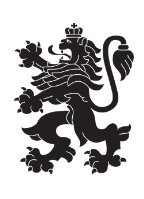 Министерство на земеделието, Областна дирекция „Земеделие“ – гр.ПазарджикЗ   А   П   О   В   Е   Д№ РД-04-174/ 27.09.2022г.МИЛЕНА ВЪЛЧИНОВА – директор на областна дирекция „Земеделие” гр. Пазарджик, след като разгледах, обсъдих и оцених доказателствения материал по административната преписка за землището на с.Смилец, община Стрелча, област Пазарджик, за стопанската 2022 – 2023 г. (1.10.2022 г. – 1.10.2023 г.), а именно: заповед № РД 07-66/05.08.2022 г., по чл. 37в, ал. 1 ЗСПЗЗ, за създаване на комисия, доклада на комисията и приложените към него: сключеното споразумение, проекта на картата за разпределение на масивите за ползване в землището, проекта на регистър към картата, които са неразделна част от споразумението, както и всички останали документи по преписката,  за да се произнеса установих от фактическа и правна страна следното:І. ФАКТИЧЕСКА СТРАНА1) Заповедта на директора на областна дирекция „Земеделие” гр. Пазарджик № РД 07-66/05.08.2022 г., с която е създадена комисията за землището на с.Смилец, община Стрелча, област Пазарджик, е издадена до 05.08.2022 г., съгласно разпоредбата на чл. 37в, ал. 1 ЗСПЗЗ.2) Изготвен е доклад на комисията. Докладът съдържа всички необходими реквизити и данни, съгласно чл. 37в, ал. 4 ЗСПЗЗ и чл. 72в, ал. 1 – 4 ППЗСПЗЗ.Към доклада на комисията по чл. 37в, ал. 1 ЗСПЗЗ са приложени сключеното споразумение, проектът на картата на масивите за ползване в землището и проектът на регистър към нея.Сключено е споразумение, което е подписано от всички участници, с което са разпределили масивите за ползване в землището за стопанската 2022 – 2023 г. Спазени са изискванията на чл. 37в, ал. 2 определящи срок за сключване на споразумението и минимална обща площ на масивите за ползване.Неразделна част от споразумението са проектът на картата за разпределение на масивите за ползване в землището и регистърът към нея, който съдържа всички необходими и -съществени данни, съгласно чл. 74, ал. 1 – 4 ППЗСПЗЗ.ІІ. ПРАВНА СТРАНАПроцедурата по сключване на споразумение между ползвателите/собствениците на земеделски земи (имоти), съответно за служебно разпределение на имотите в масивите за ползване в съответното землище, има законната цел за насърчаване на уедрено ползване на земеделските земи и създаване на масиви, ясно изразена в чл. чл. 37б и 37в ЗСПЗЗ, съответно чл.чл. 69 – 76 ППЗСПЗЗ.По своята правна същност процедурата за създаване на масиви за ползване в землището за съответната стопанска година е един смесен, динамичен и последователно осъществяващ се фактически състав. Споразумението между участниците е гражданскоправният юридически факт, а докладът на комисията, служебното разпределение на масивите за ползване и заповедта на директора на областната дирекция „Земеделие”, са административноправните юридически факти.Всички елементи на смесения фактически състав са осъществени, като са спазени изискванията на закона, конкретно посочени във фактическата част на заповедта.С оглед изложените фактически и правни доводи, на основание чл. 37в, ал. 4, ал. 5, ал. 6 и ал. 7 от ЗСПЗЗ, във връзка с чл. 75а, ал. 1, т. 1-3, ал. 2 от ППЗСПЗЗ,Р А З П О Р Е Д И Х:Въз основа на ДОКЛАДА на комисията:ОДОБРЯВАМ сключеното споразумение по чл. 37в, ал. 2 ЗСПЗЗ, включително и за имотите по чл. 37в, ал. 3, т. 2 ЗСПЗЗ, с което са разпределени масивите за ползване в землището на с.Смилец, община Стрелча, област Пазарджик, за стопанската  2022 -2023 година, считано от 01.10.2022 г. до 01.10.2023 г.ОДОБРЯВАМ картата на разпределените масиви за ползване в посоченото землище, както и регистърът към нея, които са ОКОНЧАТЕЛНИ за стопанската година, считано от 01.10.2022 г. до 01.10.2023 г. Заповедта, заедно с окончателните карта на масивите за ползване и регистър, да се обяви в кметството на с. Смилец  и в сградата на общинската служба по земеделие гр. Панагюрище, както и да се публикува на интернет страницата на община Стрелча и областна дирекция „Земеделие” гр. Пазарджик, в срок от 7 дни от нейното издаване.Ползвател на земеделски земи, на който със заповедта са определени за ползване за стопанската 2022 – 2023 г., земите по чл. 37в, ал. 3, т. 2 от ЗСПЗЗ, е ДЛЪЖЕН да внесе по банкова сметка, с IBAN BG34UBBS80023300251210 и BIC UBBSBGSF, на областна дирекция „Земеделие” гр. Пазарджик, паричната сума в размер на определеното средно годишно рентно плащане за землището, в срок ДО ТРИ МЕСЕЦА от публикуването на настоящата заповед. Сумите са депозитни и се изплащат от областна дирекция „Земеделие” гр. Пазарджик на провоимащите лица, в срок от 10 (десет) години.За ползвателите, които не са заплатили в горния срок паричните суми за ползваните земи по чл. 37в, ал. 3, т. 2 ЗСПЗЗ, съгласно настоящата заповед, директорът на областна дирекция „Земеделие” издава заповед за заплащане на трикратния размер на средното годишно рентно плащане за землището. В седемдневен срок от получаването на заповедта ползвателите превеждат паричните суми по сметка на областна дирекция „Земеделие” гр. Пазарджик.Заповедта може да се обжалва в 14 дневен срок, считано от обявяването/публикуването й, чрез областна дирекция „Земеделие” гр. Пазарджик, по реда предвиден в АПК – по административен пред министъра на земеделието  и/или съдебен ред пред Районен съд гр. Панагюрище.Обжалването на заповедта не спира нейното изпълнение.

Милена Емилова Вълчинова (Директор)
23.09.2022г. 11:36ч.
ОДЗ-Пазарджик


Електронният подпис се намира в отделен файл с название signature.txt.p7s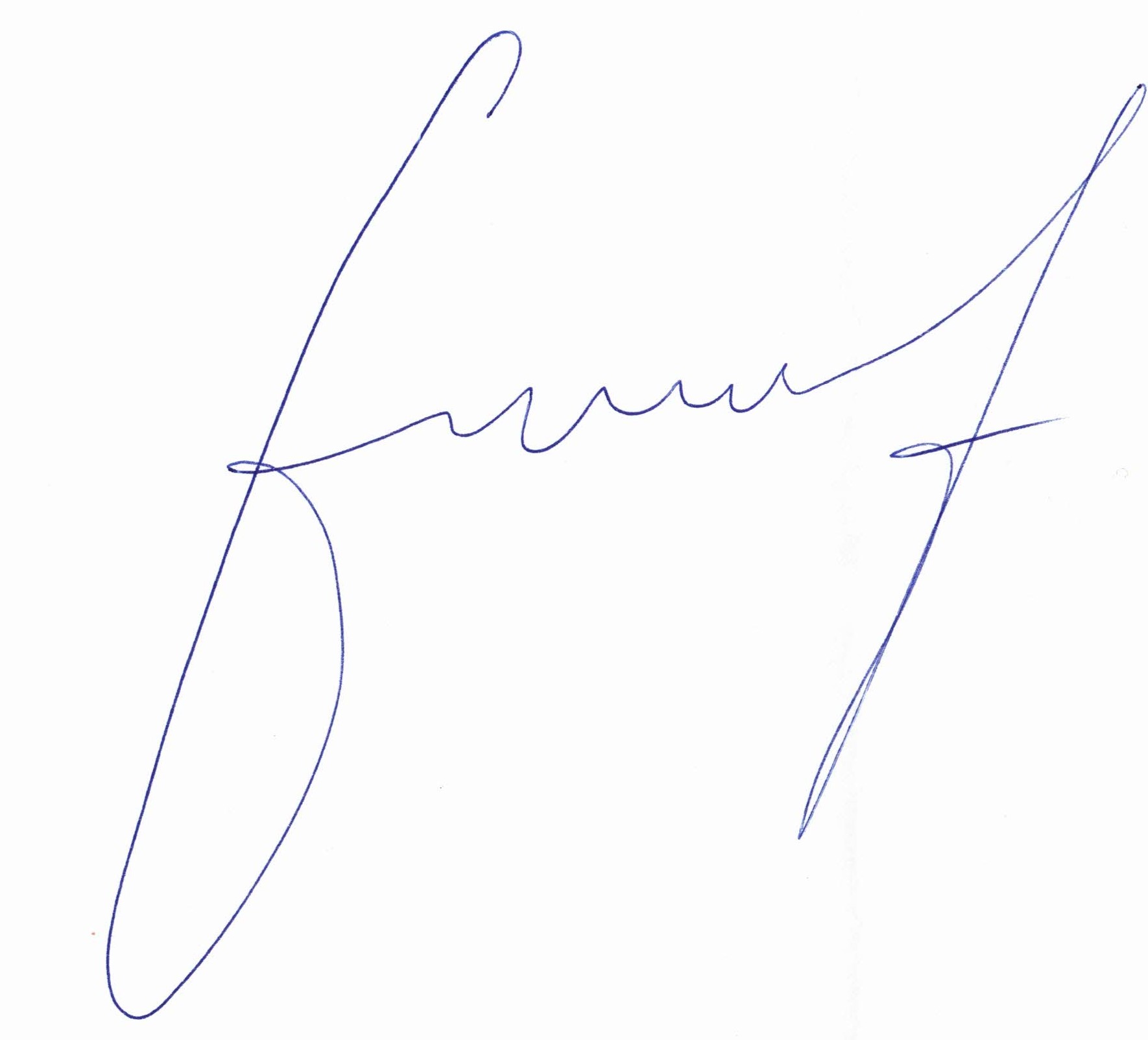 ПРИЛОЖЕНИЕСпоразумение на масиви за ползване на земеделски земи по чл. 37в, ал. 2 от ЗСПЗЗза стопанската 2022/2023 годиназа землището на с. Смилец, ЕКАТТЕ 67516, община Стрелча, област Пазарджик.ПолзвателМасив №Имот с регистрирано правно основаниеИмот с регистрирано правно основаниеИмот по чл. 37в, ал. 3, т. 2 от ЗСПЗЗИмот по чл. 37в, ал. 3, т. 2 от ЗСПЗЗИмот по чл. 37в, ал. 3, т. 2 от ЗСПЗЗСобственикПолзвателМасив №№Площ дка№Площ дкаДължимо рентно плащане в лв.СобственикАГРО ШАНС 2012 ООД8123.7811.392ДИВИКА ООДАГРО ШАНС 2012 ООД8123.766.187ППААГРО ШАНС 2012 ООД8123.3145.670ГЦПАГРО ШАНС 2012 ООД8123.2975.144РОСАГРОФОНД ООДАГРО ШАНС 2012 ООД8123.775.020АГРО ФИНАНСАДСИЦАГРО ШАНС 2012 ООД8123.3034.063РОСАГРОФОНД ООДАГРО ШАНС 2012 ООД8123.2983.975СПШАГРО ШАНС 2012 ООД8123.2993.859СПШАГРО ШАНС 2012 ООД8123.3013.313ГИМАГРО ШАНС 2012 ООД8123.3023.180СПШАГРО ШАНС 2012 ООД8123.3042.678РОСАГРОФОНД ООДАГРО ШАНС 2012 ООД8123.3152.045НЦНАГРО ШАНС 2012 ООД8123.701.830ДИВИКА ООД и др.АГРО ШАНС 2012 ООД8123.691.366ТЕРАБУЛ ТРЕЙД ЕООДАГРО ШАНС 2012 ООД8123.681.089ДНКАГРО ШАНС 2012 ООД8123.670.933ЦВНАГРО ШАНС 2012 ООД8123.660.924ДИВИКА ООДАГРО ШАНС 2012 ООД8323.5555.691РМТАГРО ШАНС 2012 ООД8323.2843.199ВТВАГРО ШАНС 2012 ООД8323.2792.223МЕГА ПЛОД ЕООДАГРО ШАНС 2012 ООД8323.732.103МЕГА ПЛОД ЕООД и др.АГРО ШАНС 2012 ООД8323.721.909ИИДАГРО ШАНС 2012 ООД8323.741.885ДИВИКА ООДАГРО ШАНС 2012 ООД8323.2850.531ДИВИКА ООДОБЩО за ползвателя (дка)80.2060.0000.00АГРООРГАНИК 2 ООД7422.4317.370ДИВИКА ООД и др.АГРООРГАНИК 2 ООД7522.4413.947ДИВИКА ООД и др.АГРООРГАНИК 2 ООД7522.8212.445ДИВИКА ООД и др.АГРООРГАНИК 2 ООД7522.459.520ЦПНАГРООРГАНИК 2 ООД7522.467.741ДИВИКА ООДАГРООРГАНИК 2 ООД7622.12224.998РОСАГРОФОНД ООДАГРООРГАНИК 2 ООД7622.477.619ДИВИКА ООДАГРООРГАНИК 2 ООД7622.1164.065ДИВИКА ООДАГРООРГАНИК 2 ООД7622.1250.979ДИВИКА ООДАГРООРГАНИК 2 ООД7622.1240.659ДИВИКА ООДАГРООРГАНИК 2 ООД7622.1230.1712.73ДАРОБЩО за ползвателя (дка)99.3420.1712.73Агроленд Инвест ООД9124.12417.622НМКАгроленд Инвест ООД9124.15115.748АДПАгроленд Инвест ООД9124.12715.647ДИВИКА ООД и др.Агроленд Инвест ООД9124.17913.361СМТАгроленд Инвест ООД9124.15013.154ДИВИКА ООДАгроленд Инвест ООД9124.17413.016ДИВИКА ООД и др.Агроленд Инвест ООД9124.12511.616ЕТ ИВАН ЧЕНЧЕВ и др.Агроленд Инвест ООД9124.12611.400ВНКАгроленд Инвест ООД9124.17510.929ИВ МАР ООДАгроленд Инвест ООД9124.17010.175ФИЧАгроленд Инвест ООД9124.1739.999ДИВИКА ООДАгроленд Инвест ООД9124.3319.999НММАгроленд Инвест ООД9124.4179.999МЗТАгроленд Инвест ООД9124.4189.999ТЗТАгроленд Инвест ООД9124.5189.878ДИВИКА ООДАгроленд Инвест ООД9124.1309.504МДААгроленд Инвест ООД9124.1718.736ПЛААгроленд Инвест ООД9124.1388.054ДИВИКА ООДАгроленд Инвест ООД9124.1497.680ИФЧ и др.Агроленд Инвест ООД9124.1287.670СВПАгроленд Инвест ООД9124.1767.462ДИВИКА ООД и др.Агроленд Инвест ООД9124.1397.201ИГРАгроленд Инвест ООД9124.1616.699ТЗТАгроленд Инвест ООД9124.1486.623ДИВИКА ООД и др.Агроленд Инвест ООД9124.1476.528ДИВИКА ООДАгроленд Инвест ООД9124.5096.511ОБЩИНА СТРЕЛЧААгроленд Инвест ООД9124.1316.431МЕГА ПЛОД ЕООД и др.Агроленд Инвест ООД9124.1405.950ДИВИКА ООД и др.Агроленд Инвест ООД9124.1225.18482.94БГ АГРОПРОЕКТ ЕООДАгроленд Инвест ООД9124.1325.088МЕГА ПЛОД ЕООДАгроленд Инвест ООД9124.1445.061ДИВИКА ООД и др.Агроленд Инвест ООД9124.3305.052ИМНАгроленд Инвест ООД9124.1464.999ЦДКАгроленд Инвест ООД9124.3324.999МТНАгроленд Инвест ООД9124.1234.799ВНКАгроленд Инвест ООД9124.1194.794НСРАгроленд Инвест ООД9124.1374.539ГЦГАгроленд Инвест ООД9124.3164.463ПППАгроленд Инвест ООД9124.3174.463МЕГА ПЛОД ЕООДАгроленд Инвест ООД9124.1434.224ДИВИКА ООДАгроленд Инвест ООД9124.3244.139ЦПНАгроленд Инвест ООД9124.1213.934ПГДАгроленд Инвест ООД9124.1673.658ЛККАгроленд Инвест ООД9124.5123.646ДИВИКА ООДАгроленд Инвест ООД9124.1423.456ПГДАгроленд Инвест ООД9124.1333.36053.76ДМФАгроленд Инвест ООД9124.5143.359ДИВИКА ООДАгроленд Инвест ООД9124.5163.167ДИВИКА ООДАгроленд Инвест ООД9124.5173.019ДИВИКА ООДАгроленд Инвест ООД9124.1663.001МХДАгроленд Инвест ООД9124.1413.00148.02РХСАгроленд Инвест ООД9124.1203.001МЕГА ПЛОД ЕООД и др.Агроленд Инвест ООД9124.5133.000МЕГА ПЛОД ЕООД и др.Агроленд Инвест ООД9124.3223.000ДИВИКА ООДАгроленд Инвест ООД9124.3233.000ВГПАгроленд Инвест ООД9124.1643.000ИГДАгроленд Инвест ООД9124.1353.000ДИВИКА ООД и др.Агроленд Инвест ООД9124.5152.999ИФЧАгроленд Инвест ООД9124.1652.999ГДПАгроленд Инвест ООД9124.1342.999МЕГА ПЛОД ЕООД и др.Агроленд Инвест ООД9124.1622.970ЛХААгроленд Инвест ООД9124.1632.88046.08СИНАгроленд Инвест ООД9124.1362.418ДИДАгроленд Инвест ООД9124.3781.50624.10НИКАгроленд Инвест ООД9124.3801.200ДИВИКА ООДАгроленд Инвест ООД9124.3670.337ЕТ ИВАН ЧЕНЧЕВ и др.Агроленд Инвест ООД9124.3710.321ИЦДАгроленд Инвест ООД9124.3680.110ЦПН и др.ОБЩО за ползвателя (дка)395.80915.931254.90В И Д АГРОЛЕНД ЕООД4216.18310.084ЛДБ и др.В И Д АГРОЛЕНД ЕООД4216.1889.505ВЕНЖОР АГРО ООДВ И Д АГРОЛЕНД ЕООД4216.2149.491ДИВИКА ООД и др.В И Д АГРОЛЕНД ЕООД4216.1938.025ДИВИКА ООД и др.В И Д АГРОЛЕНД ЕООД4216.1946.708МЕГА ПЛОД ЕООД и др.В И Д АГРОЛЕНД ЕООД4216.1916.622ЦПН и др.В И Д АГРОЛЕНД ЕООД4216.2076.065ДИВИКА ООД и др.В И Д АГРОЛЕНД ЕООД4216.1956.042ДИВИКА ООДВ И Д АГРОЛЕНД ЕООД4216.1895.960СПШ и др.В И Д АГРОЛЕНД ЕООД4216.1875.649ДПЙВ И Д АГРОЛЕНД ЕООД4216.1845.462ДИВИКА ООДВ И Д АГРОЛЕНД ЕООД4216.2045.429МЕГА ПЛОД ЕООДВ И Д АГРОЛЕНД ЕООД4216.1904.989ПНГ и др.В И Д АГРОЛЕНД ЕООД4216.1924.965ГПКВ И Д АГРОЛЕНД ЕООД4216.1864.929НАКВ И Д АГРОЛЕНД ЕООД4216.2064.890ДИВИКА ООДВ И Д АГРОЛЕНД ЕООД4216.1994.810ДИВИКА ООДВ И Д АГРОЛЕНД ЕООД4216.1854.758ГЦГВ И Д АГРОЛЕНД ЕООД4216.2054.467ДХЗВ И Д АГРОЛЕНД ЕООД4216.1974.348ДИВИКА ООДВ И Д АГРОЛЕНД ЕООД4216.2083.841ДИВИКА ООДВ И Д АГРОЛЕНД ЕООД4216.2093.841СПШВ И Д АГРОЛЕНД ЕООД4216.2113.265ДИВИКА ООДВ И Д АГРОЛЕНД ЕООД4216.1963.156ДАГВ И Д АГРОЛЕНД ЕООД4216.2123.02348.37ВПКВ И Д АГРОЛЕНД ЕООД4216.2133.001СДНВ И Д АГРОЛЕНД ЕООД4216.2102.999ДИВИКА ООДВ И Д АГРОЛЕНД ЕООД4216.2002.756ДИВИКА ООД и др.В И Д АГРОЛЕНД ЕООД4216.2022.752МАКВ И Д АГРОЛЕНД ЕООД4216.3501.816ДИВИКА ООД и др.В И Д АГРОЛЕНД ЕООД4216.1981.371СПШ и др.В И Д АГРОЛЕНД ЕООД4216.2011.000НЦАВ И Д АГРОЛЕНД ЕООД4216.2030.947ПНГВ И Д АГРОЛЕНД ЕООД4216.3350.576СГМВ И Д АГРОЛЕНД ЕООД5219.18015.693ППАВ И Д АГРОЛЕНД ЕООД5219.17914.642НЦКВ И Д АГРОЛЕНД ЕООД5219.17812.699ДВПВ И Д АГРОЛЕНД ЕООД6621.16410.735ДИВИКА ООД и др.В И Д АГРОЛЕНД ЕООД6621.1609.575ДИВИКА ООДВ И Д АГРОЛЕНД ЕООД6621.1657.679ДИВИКА ООД и др.В И Д АГРОЛЕНД ЕООД6621.1706.941ДИВИКА ООД и др.В И Д АГРОЛЕНД ЕООД6621.1766.611БЛКВ И Д АГРОЛЕНД ЕООД6621.1726.487МЕГА ПЛОД ЕООДВ И Д АГРОЛЕНД ЕООД6621.1695.353ДГЧВ И Д АГРОЛЕНД ЕООД6621.1635.280ППАВ И Д АГРОЛЕНД ЕООД6621.1675.249ДИВИКА ООД и др.В И Д АГРОЛЕНД ЕООД6621.1755.127ГЦП и др.В И Д АГРОЛЕНД ЕООД6621.1735.104РОСАГРОФОНД ООДВ И Д АГРОЛЕНД ЕООД6621.1714.701ДИВИКА ООДВ И Д АГРОЛЕНД ЕООД6621.1664.483ВЕНЖОР АГРО ООДВ И Д АГРОЛЕНД ЕООД6621.1684.437ИСНВ И Д АГРОЛЕНД ЕООД10221.1015.000НМКВ И Д АГРОЛЕНД ЕООД10221.534.785МЕГА ПЛОД ЕООДВ И Д АГРОЛЕНД ЕООД10221.5232.36237.79КГРВ И Д АГРОЛЕНД ЕООД10221.542.360ДИВИКА ООДВ И Д АГРОЛЕНД ЕООД10221.5221.370ДИВИКА ООДВ И Д АГРОЛЕНД ЕООД10221.1001.287НМПВ И Д АГРОЛЕНД ЕООД10221.5210.810ЦИКОБЩО за ползвателя (дка)300.9245.38586.16ЗЕМЕДЕЛСКА КООПЕРАЦИЯ СЪЗНАНИЕ224.4532.519ИВ МАР ООД и др.ЗЕМЕДЕЛСКА КООПЕРАЦИЯ СЪЗНАНИЕ224.2624.355ДИВИКА ООД и др.ЗЕМЕДЕЛСКА КООПЕРАЦИЯ СЪЗНАНИЕ224.5821.533ДИВИКА ООД и др.ЗЕМЕДЕЛСКА КООПЕРАЦИЯ СЪЗНАНИЕ224.2520.875ИФЧ и др.ЗЕМЕДЕЛСКА КООПЕРАЦИЯ СЪЗНАНИЕ224.5718.436ГИИЗЕМЕДЕЛСКА КООПЕРАЦИЯ СЪЗНАНИЕ224.216.618ДИВИКА ООД и др.ЗЕМЕДЕЛСКА КООПЕРАЦИЯ СЪЗНАНИЕ224.3715.913ДИВИКА ООДЗЕМЕДЕЛСКА КООПЕРАЦИЯ СЪЗНАНИЕ224.5515.548ЕТ ИВАН ЧЕНЧЕВ и др.ЗЕМЕДЕЛСКА КООПЕРАЦИЯ СЪЗНАНИЕ211.715.130ПГПЗЕМЕДЕЛСКА КООПЕРАЦИЯ СЪЗНАНИЕ224.2314.001ПКАЗЕМЕДЕЛСКА КООПЕРАЦИЯ СЪЗНАНИЕ224.3413.439СПШЗЕМЕДЕЛСКА КООПЕРАЦИЯ СЪЗНАНИЕ224.2713.369ДИВИКА ООД и др.ЗЕМЕДЕЛСКА КООПЕРАЦИЯ СЪЗНАНИЕ224.6013.051КСРЗЕМЕДЕЛСКА КООПЕРАЦИЯ СЪЗНАНИЕ224.3612.863МЕГА ПЛОД ЕООДЗЕМЕДЕЛСКА КООПЕРАЦИЯ СЪЗНАНИЕ224.5912.574МППЗЕМЕДЕЛСКА КООПЕРАЦИЯ СЪЗНАНИЕ224.2111.755ЦИКЗЕМЕДЕЛСКА КООПЕРАЦИЯ СЪЗНАНИЕ224.40211.699СПШЗЕМЕДЕЛСКА КООПЕРАЦИЯ СЪЗНАНИЕ224.5311.664НСРЗЕМЕДЕЛСКА КООПЕРАЦИЯ СЪЗНАНИЕ224.5411.521ДИВИКА ООДЗЕМЕДЕЛСКА КООПЕРАЦИЯ СЪЗНАНИЕ224.3511.519МЕГА ПЛОД ЕООДЗЕМЕДЕЛСКА КООПЕРАЦИЯ СЪЗНАНИЕ224.6111.297ДИВИКА ООД и др.ЗЕМЕДЕЛСКА КООПЕРАЦИЯ СЪЗНАНИЕ224.4610.737КХКЗЕМЕДЕЛСКА КООПЕРАЦИЯ СЪЗНАНИЕ224.3210.396ДИВИКА ООДЗЕМЕДЕЛСКА КООПЕРАЦИЯ СЪЗНАНИЕ224.3110.183ДИВИКА ООД и др.ЗЕМЕДЕЛСКА КООПЕРАЦИЯ СЪЗНАНИЕ224.2010.078ДИВИКА ООДЗЕМЕДЕЛСКА КООПЕРАЦИЯ СЪЗНАНИЕ224.159.695КСПЗЕМЕДЕЛСКА КООПЕРАЦИЯ СЪЗНАНИЕ224.639.465СПШЗЕМЕДЕЛСКА КООПЕРАЦИЯ СЪЗНАНИЕ224.48.831ГХПЗЕМЕДЕЛСКА КООПЕРАЦИЯ СЪЗНАНИЕ224.228.531ДИВИКА ООД и др.ЗЕМЕДЕЛСКА КООПЕРАЦИЯ СЪЗНАНИЕ211.68.390ДИВИКА ООД и др.ЗЕМЕДЕЛСКА КООПЕРАЦИЯ СЪЗНАНИЕ224.198.365СХСЗЕМЕДЕЛСКА КООПЕРАЦИЯ СЪЗНАНИЕ224.648.160ДИВИКА ООД и др.ЗЕМЕДЕЛСКА КООПЕРАЦИЯ СЪЗНАНИЕ224.57.848АБРЗЕМЕДЕЛСКА КООПЕРАЦИЯ СЪЗНАНИЕ224.5557.791ДИВИКА ООД и др.ЗЕМЕДЕЛСКА КООПЕРАЦИЯ СЪЗНАНИЕ224.627.679МЕГА ПЛОД ЕООДЗЕМЕДЕЛСКА КООПЕРАЦИЯ СЪЗНАНИЕ224.4037.584ДИВИКА ООДЗЕМЕДЕЛСКА КООПЕРАЦИЯ СЪЗНАНИЕ224.37.488МЕГА ПЛОД ЕООДЗЕМЕДЕЛСКА КООПЕРАЦИЯ СЪЗНАНИЕ224.657.344ДИВИКА ООД и др.ЗЕМЕДЕЛСКА КООПЕРАЦИЯ СЪЗНАНИЕ224.507.200ВЦРЗЕМЕДЕЛСКА КООПЕРАЦИЯ СЪЗНАНИЕ224.477.104ТГДЗЕМЕДЕЛСКА КООПЕРАЦИЯ СЪЗНАНИЕ224.136.833ГХСЗЕМЕДЕЛСКА КООПЕРАЦИЯ СЪЗНАНИЕ224.486.720ГПКЗЕМЕДЕЛСКА КООПЕРАЦИЯ СЪЗНАНИЕ224.166.718ВЕНЖОР АГРО ООДЗЕМЕДЕЛСКА КООПЕРАЦИЯ СЪЗНАНИЕ224.526.613МСЙ и др.ЗЕМЕДЕЛСКА КООПЕРАЦИЯ СЪЗНАНИЕ224.66.528ВЕНЖОР АГРО ООДЗЕМЕДЕЛСКА КООПЕРАЦИЯ СЪЗНАНИЕ224.4166.517ЙТЧ и др.ЗЕМЕДЕЛСКА КООПЕРАЦИЯ СЪЗНАНИЕ224.3026.256ДАШ и др.ЗЕМЕДЕЛСКА КООПЕРАЦИЯ СЪЗНАНИЕ224.496.238ДПР и др.ЗЕМЕДЕЛСКА КООПЕРАЦИЯ СЪЗНАНИЕ224.3016.168ТДС и др.ЗЕМЕДЕЛСКА КООПЕРАЦИЯ СЪЗНАНИЕ224.516.047ВГРЗЕМЕДЕЛСКА КООПЕРАЦИЯ СЪЗНАНИЕ224.1136.046ФИЧЗЕМЕДЕЛСКА КООПЕРАЦИЯ СЪЗНАНИЕ224.175.984ТЕРАБУЛ ТРЕЙД ЕООДЗЕМЕДЕЛСКА КООПЕРАЦИЯ СЪЗНАНИЕ224.5615.829ПППЗЕМЕДЕЛСКА КООПЕРАЦИЯ СЪЗНАНИЕ211.95.777МАКЗЕМЕДЕЛСКА КООПЕРАЦИЯ СЪЗНАНИЕ224.1145.736ДИВИКА ООДЗЕМЕДЕЛСКА КООПЕРАЦИЯ СЪЗНАНИЕ211.85.603ДИВИКА ООДЗЕМЕДЕЛСКА КООПЕРАЦИЯ СЪЗНАНИЕ224.3065.314ВИРЗЕМЕДЕЛСКА КООПЕРАЦИЯ СЪЗНАНИЕ224.3055.279РНГЗЕМЕДЕЛСКА КООПЕРАЦИЯ СЪЗНАНИЕ224.385.182НВКЗЕМЕДЕЛСКА КООПЕРАЦИЯ СЪЗНАНИЕ224.4105.149РОСАГРОФОНД ООДЗЕМЕДЕЛСКА КООПЕРАЦИЯ СЪЗНАНИЕ224.3195.140ПППЗЕМЕДЕЛСКА КООПЕРАЦИЯ СЪЗНАНИЕ224.104.895СТЙЗЕМЕДЕЛСКА КООПЕРАЦИЯ СЪЗНАНИЕ224.1154.871СПШЗЕМЕДЕЛСКА КООПЕРАЦИЯ СЪЗНАНИЕ224.94.705ИАПЗЕМЕДЕЛСКА КООПЕРАЦИЯ СЪЗНАНИЕ224.4004.607АВАЗЕМЕДЕЛСКА КООПЕРАЦИЯ СЪЗНАНИЕ224.114.511ДИВИКА ООД и др.ЗЕМЕДЕЛСКА КООПЕРАЦИЯ СЪЗНАНИЕ224.404.488ТЕРАБУЛ ТРЕЙД ЕООДЗЕМЕДЕЛСКА КООПЕРАЦИЯ СЪЗНАНИЕ224.5584.300ЙТТ и др.ЗЕМЕДЕЛСКА КООПЕРАЦИЯ СЪЗНАНИЕ224.5594.299ВЕНЖОР АГРО ООДЗЕМЕДЕЛСКА КООПЕРАЦИЯ СЪЗНАНИЕ224.74.19867.17МЕГА ПЛОД ЕООД и др.ЗЕМЕДЕЛСКА КООПЕРАЦИЯ СЪЗНАНИЕ224.4014.146ИГИЗЕМЕДЕЛСКА КООПЕРАЦИЯ СЪЗНАНИЕ224.3074.067ВЕНЖОР АГРО ООДЗЕМЕДЕЛСКА КООПЕРАЦИЯ СЪЗНАНИЕ224.394.032ПНГЗЕМЕДЕЛСКА КООПЕРАЦИЯ СЪЗНАНИЕ224.4084.002ВЕНЖОР АГРО ООДЗЕМЕДЕЛСКА КООПЕРАЦИЯ СЪЗНАНИЕ224.4094.000ВЕНЖОР АГРО ООДЗЕМЕДЕЛСКА КООПЕРАЦИЯ СЪЗНАНИЕ224.5604.000МЕГА ПЛОД ЕООДЗЕМЕДЕЛСКА КООПЕРАЦИЯ СЪЗНАНИЕ224.3203.770МЕГА ПЛОД ЕООДЗЕМЕДЕЛСКА КООПЕРАЦИЯ СЪЗНАНИЕ211.113.761ННСЗЕМЕДЕЛСКА КООПЕРАЦИЯ СЪЗНАНИЕ224.123.743ТТПЗЕМЕДЕЛСКА КООПЕРАЦИЯ СЪЗНАНИЕ224.293.539ЙТК и др.ЗЕМЕДЕЛСКА КООПЕРАЦИЯ СЪЗНАНИЕ211.103.359ДИВИКА ООД и др.ЗЕМЕДЕЛСКА КООПЕРАЦИЯ СЪЗНАНИЕ224.83.31252.99РХСЗЕМЕДЕЛСКА КООПЕРАЦИЯ СЪЗНАНИЕ224.3253.296МГЛЗЕМЕДЕЛСКА КООПЕРАЦИЯ СЪЗНАНИЕ224.3273.296ДИВИКА ООДЗЕМЕДЕЛСКА КООПЕРАЦИЯ СЪЗНАНИЕ224.3263.296ВГПЗЕМЕДЕЛСКА КООПЕРАЦИЯ СЪЗНАНИЕ224.443.216РОСАГРОФОНД ООДЗЕМЕДЕЛСКА КООПЕРАЦИЯ СЪЗНАНИЕ224.423.001МЕГА ПЛОД ЕООД и др.ЗЕМЕДЕЛСКА КООПЕРАЦИЯ СЪЗНАНИЕ224.413.001ГНКЗЕМЕДЕЛСКА КООПЕРАЦИЯ СЪЗНАНИЕ224.432.998ДИВИКА ООДЗЕМЕДЕЛСКА КООПЕРАЦИЯ СЪЗНАНИЕ211.52.695МВМЗЕМЕДЕЛСКА КООПЕРАЦИЯ СЪЗНАНИЕ224.332.477АИМЗЕМЕДЕЛСКА КООПЕРАЦИЯ СЪЗНАНИЕ224.3182.219МЕГА ПЛОД ЕООДЗЕМЕДЕЛСКА КООПЕРАЦИЯ СЪЗНАНИЕ224.301.693ДИВИКА ООДЗЕМЕДЕЛСКА КООПЕРАЦИЯ СЪЗНАНИЕ224.280.322ИМНЗЕМЕДЕЛСКА КООПЕРАЦИЯ СЪЗНАНИЕ311.139.695МЕГА ПЛОД ЕООД и др.ЗЕМЕДЕЛСКА КООПЕРАЦИЯ СЪЗНАНИЕ311.169.670ДИВИКА ООДЗЕМЕДЕЛСКА КООПЕРАЦИЯ СЪЗНАНИЕ311.128.551МНМЗЕМЕДЕЛСКА КООПЕРАЦИЯ СЪЗНАНИЕ311.236.642НМПЗЕМЕДЕЛСКА КООПЕРАЦИЯ СЪЗНАНИЕ324.5556.160ДИВИКА ООД и др.ЗЕМЕДЕЛСКА КООПЕРАЦИЯ СЪЗНАНИЕ311.244.934ГЦПЗЕМЕДЕЛСКА КООПЕРАЦИЯ СЪЗНАНИЕ311.184.373НСТЗЕМЕДЕЛСКА КООПЕРАЦИЯ СЪЗНАНИЕ311.153.305НЦАЗЕМЕДЕЛСКА КООПЕРАЦИЯ СЪЗНАНИЕ311.143.006ТГПЗЕМЕДЕЛСКА КООПЕРАЦИЯ СЪЗНАНИЕ324.2990.609ОБЩИНА СТРЕЛЧАЗЕМЕДЕЛСКА КООПЕРАЦИЯ СЪЗНАНИЕ311.190.234ДИВИКА ООД и др.ЗЕМЕДЕЛСКА КООПЕРАЦИЯ СЪЗНАНИЕ1112.748.632ДИВИКА ООД и др.ЗЕМЕДЕЛСКА КООПЕРАЦИЯ СЪЗНАНИЕ1112.777.385ДИВИКА ООДЗЕМЕДЕЛСКА КООПЕРАЦИЯ СЪЗНАНИЕ1112.5744.601ДИВИКА ООДЗЕМЕДЕЛСКА КООПЕРАЦИЯ СЪЗНАНИЕ1112.753.576НСК и др.ЗЕМЕДЕЛСКА КООПЕРАЦИЯ СЪЗНАНИЕ1112.763.505ПИРЗЕМЕДЕЛСКА КООПЕРАЦИЯ СЪЗНАНИЕ1212.15618.029ДИВИКА ООДЗЕМЕДЕЛСКА КООПЕРАЦИЯ СЪЗНАНИЕ1212.8217.773ДИВИКА ООД и др.ЗЕМЕДЕЛСКА КООПЕРАЦИЯ СЪЗНАНИЕ1212.9417.373ДИВИКА ООД и др.ЗЕМЕДЕЛСКА КООПЕРАЦИЯ СЪЗНАНИЕ1212.9215.499ВИПЗЕМЕДЕЛСКА КООПЕРАЦИЯ СЪЗНАНИЕ1212.9014.974ИПКЗЕМЕДЕЛСКА КООПЕРАЦИЯ СЪЗНАНИЕ1212.8914.282ВСТЗЕМЕДЕЛСКА КООПЕРАЦИЯ СЪЗНАНИЕ1212.9114.206ВИПЗЕМЕДЕЛСКА КООПЕРАЦИЯ СЪЗНАНИЕ1212.9713.175ДВЕ и др.ЗЕМЕДЕЛСКА КООПЕРАЦИЯ СЪЗНАНИЕ1212.9611.421НЦКЗЕМЕДЕЛСКА КООПЕРАЦИЯ СЪЗНАНИЕ1212.9311.134ДНКЗЕМЕДЕЛСКА КООПЕРАЦИЯ СЪЗНАНИЕ1212.29510.499ДИВИКА ООДЗЕМЕДЕЛСКА КООПЕРАЦИЯ СЪЗНАНИЕ1212.30910.192СПШЗЕМЕДЕЛСКА КООПЕРАЦИЯ СЪЗНАНИЕ1212.3089.955ГИМЗЕМЕДЕЛСКА КООПЕРАЦИЯ СЪЗНАНИЕ1212.1119.791156.66ПАБ и др.ЗЕМЕДЕЛСКА КООПЕРАЦИЯ СЪЗНАНИЕ1212.1129.120ГТКЗЕМЕДЕЛСКА КООПЕРАЦИЯ СЪЗНАНИЕ1212.1058.637ДИВИКА ООДЗЕМЕДЕЛСКА КООПЕРАЦИЯ СЪЗНАНИЕ1212.858.516ИФЧ и др.ЗЕМЕДЕЛСКА КООПЕРАЦИЯ СЪЗНАНИЕ1212.1018.351ИСНЗЕМЕДЕЛСКА КООПЕРАЦИЯ СЪЗНАНИЕ1212.1068.162ДИВИКА ООД и др.ЗЕМЕДЕЛСКА КООПЕРАЦИЯ СЪЗНАНИЕ1212.3437.444СРДЗЕМЕДЕЛСКА КООПЕРАЦИЯ СЪЗНАНИЕ1212.3447.419ГРДЗЕМЕДЕЛСКА КООПЕРАЦИЯ СЪЗНАНИЕ1212.1027.294СПШЗЕМЕДЕЛСКА КООПЕРАЦИЯ СЪЗНАНИЕ1212.1077.199ВЕНЖОР АГРО ООДЗЕМЕДЕЛСКА КООПЕРАЦИЯ СЪЗНАНИЕ1212.1047.197ДИВИКА ООД и др.ЗЕМЕДЕЛСКА КООПЕРАЦИЯ СЪЗНАНИЕ1212.1086.001ДИВИКА ООД и др.ЗЕМЕДЕЛСКА КООПЕРАЦИЯ СЪЗНАНИЕ1212.1105.900СРДЗЕМЕДЕЛСКА КООПЕРАЦИЯ СЪЗНАНИЕ1212.1095.648ВВКЗЕМЕДЕЛСКА КООПЕРАЦИЯ СЪЗНАНИЕ1212.1035.376МЕГА ПЛОД ЕООД и др.ЗЕМЕДЕЛСКА КООПЕРАЦИЯ СЪЗНАНИЕ1212.1305.184ДИВИКА ООДЗЕМЕДЕЛСКА КООПЕРАЦИЯ СЪЗНАНИЕ1212.1315.144НАКЗЕМЕДЕЛСКА КООПЕРАЦИЯ СЪЗНАНИЕ1212.1294.999ДИВИКА ООДЗЕМЕДЕЛСКА КООПЕРАЦИЯ СЪЗНАНИЕ1212.884.936МЕГА ПЛОД ЕООДЗЕМЕДЕЛСКА КООПЕРАЦИЯ СЪЗНАНИЕ1212.1284.897ГИХЗЕМЕДЕЛСКА КООПЕРАЦИЯ СЪЗНАНИЕ1212.1394.821ДДМЗЕМЕДЕЛСКА КООПЕРАЦИЯ СЪЗНАНИЕ1212.1204.800ДИВИКА ООД и др.ЗЕМЕДЕЛСКА КООПЕРАЦИЯ СЪЗНАНИЕ1212.1214.800ДИВИКА ООД и др.ЗЕМЕДЕЛСКА КООПЕРАЦИЯ СЪЗНАНИЕ1212.1244.705ЦГКЗЕМЕДЕЛСКА КООПЕРАЦИЯ СЪЗНАНИЕ1212.1274.415ПГВЗЕМЕДЕЛСКА КООПЕРАЦИЯ СЪЗНАНИЕ1212.984.414МИД и др.ЗЕМЕДЕЛСКА КООПЕРАЦИЯ СЪЗНАНИЕ1212.1224.084ДИВИКА ООД и др.ЗЕМЕДЕЛСКА КООПЕРАЦИЯ СЪЗНАНИЕ1212.994.033ДИВИКА ООДЗЕМЕДЕЛСКА КООПЕРАЦИЯ СЪЗНАНИЕ1212.1254.000ЛГБЗЕМЕДЕЛСКА КООПЕРАЦИЯ СЪЗНАНИЕ1212.1263.936ВГЯЗЕМЕДЕЛСКА КООПЕРАЦИЯ СЪЗНАНИЕ1212.2963.708ДИВИКА ООДЗЕМЕДЕЛСКА КООПЕРАЦИЯ СЪЗНАНИЕ1212.1233.552ПНГЗЕМЕДЕЛСКА КООПЕРАЦИЯ СЪЗНАНИЕ1212.1193.360АСНЗЕМЕДЕЛСКА КООПЕРАЦИЯ СЪЗНАНИЕ1212.1183.001ДИВИКА ООДЗЕМЕДЕЛСКА КООПЕРАЦИЯ СЪЗНАНИЕ1212.1523.001ХВХ и др.ЗЕМЕДЕЛСКА КООПЕРАЦИЯ СЪЗНАНИЕ1212.1433.001ПИДЗЕМЕДЕЛСКА КООПЕРАЦИЯ СЪЗНАНИЕ1212.1493.001ДИВИКА ООД и др.ЗЕМЕДЕЛСКА КООПЕРАЦИЯ СЪЗНАНИЕ1212.1003.000НПСЗЕМЕДЕЛСКА КООПЕРАЦИЯ СЪЗНАНИЕ1212.1173.000МЕГА ПЛОД ЕООД и др.ЗЕМЕДЕЛСКА КООПЕРАЦИЯ СЪЗНАНИЕ1212.1553.000АГРО ФИНАНСАДСИЦЗЕМЕДЕЛСКА КООПЕРАЦИЯ СЪЗНАНИЕ1212.1463.000ДИВИКА ООДЗЕМЕДЕЛСКА КООПЕРАЦИЯ СЪЗНАНИЕ1212.1503.000СПШЗЕМЕДЕЛСКА КООПЕРАЦИЯ СЪЗНАНИЕ1212.1443.000ИИДЗЕМЕДЕЛСКА КООПЕРАЦИЯ СЪЗНАНИЕ1212.1402.999ПНГЗЕМЕДЕЛСКА КООПЕРАЦИЯ СЪЗНАНИЕ1212.1162.999ПИЙЗЕМЕДЕЛСКА КООПЕРАЦИЯ СЪЗНАНИЕ1212.1532.999ОМЕГА АГРО ИНВЕСТ ЕООДЗЕМЕДЕЛСКА КООПЕРАЦИЯ СЪЗНАНИЕ1212.1472.999ДИВИКА ООДЗЕМЕДЕЛСКА КООПЕРАЦИЯ СЪЗНАНИЕ1212.1512.999ДИВИКА ООДЗЕМЕДЕЛСКА КООПЕРАЦИЯ СЪЗНАНИЕ1212.1482.999ДИВИКА ООДЗЕМЕДЕЛСКА КООПЕРАЦИЯ СЪЗНАНИЕ1212.1422.998ДИВИКА ООД и др.ЗЕМЕДЕЛСКА КООПЕРАЦИЯ СЪЗНАНИЕ1212.1412.998ДИВИКА ООД и др.ЗЕМЕДЕЛСКА КООПЕРАЦИЯ СЪЗНАНИЕ1212.1452.99847.96ПДДЗЕМЕДЕЛСКА КООПЕРАЦИЯ СЪЗНАНИЕ1212.1542.997ЦАКЗЕМЕДЕЛСКА КООПЕРАЦИЯ СЪЗНАНИЕ1212.872.950ЦПН и др.ЗЕМЕДЕЛСКА КООПЕРАЦИЯ СЪЗНАНИЕ1212.1142.923ДИВИКА ООД и др.ЗЕМЕДЕЛСКА КООПЕРАЦИЯ СЪЗНАНИЕ1212.862.840ТИБЗЕМЕДЕЛСКА КООПЕРАЦИЯ СЪЗНАНИЕ1212.1132.678ЦИСЗЕМЕДЕЛСКА КООПЕРАЦИЯ СЪЗНАНИЕ1212.1151.248ПХПЗЕМЕДЕЛСКА КООПЕРАЦИЯ СЪЗНАНИЕ1312.13215.760ИГШЗЕМЕДЕЛСКА КООПЕРАЦИЯ СЪЗНАНИЕ1312.13613.605ГТВЗЕМЕДЕЛСКА КООПЕРАЦИЯ СЪЗНАНИЕ1312.16311.611ДИВИКА ООД и др.ЗЕМЕДЕЛСКА КООПЕРАЦИЯ СЪЗНАНИЕ1312.13511.600ИИСЗЕМЕДЕЛСКА КООПЕРАЦИЯ СЪЗНАНИЕ1312.16811.427ЦМИЗЕМЕДЕЛСКА КООПЕРАЦИЯ СЪЗНАНИЕ1312.16211.305ДИВИКА ООДЗЕМЕДЕЛСКА КООПЕРАЦИЯ СЪЗНАНИЕ1312.13710.559ДИВИКА ООДЗЕМЕДЕЛСКА КООПЕРАЦИЯ СЪЗНАНИЕ1312.1649.549ЦАКЗЕМЕДЕЛСКА КООПЕРАЦИЯ СЪЗНАНИЕ1312.5689.531НИЧЗЕМЕДЕЛСКА КООПЕРАЦИЯ СЪЗНАНИЕ1312.1699.273НБШЗЕМЕДЕЛСКА КООПЕРАЦИЯ СЪЗНАНИЕ1312.1708.859ГЦП и др.ЗЕМЕДЕЛСКА КООПЕРАЦИЯ СЪЗНАНИЕ1312.1718.623АМДЗЕМЕДЕЛСКА КООПЕРАЦИЯ СЪЗНАНИЕ1312.1667.966ПСПЗЕМЕДЕЛСКА КООПЕРАЦИЯ СЪЗНАНИЕ1312.1387.932МЕГА ПЛОД ЕООД и др.ЗЕМЕДЕЛСКА КООПЕРАЦИЯ СЪЗНАНИЕ1312.1347.855СПШЗЕМЕДЕЛСКА КООПЕРАЦИЯ СЪЗНАНИЕ1312.1657.837ИАДЗЕМЕДЕЛСКА КООПЕРАЦИЯ СЪЗНАНИЕ1312.1676.623ДИВИКА ООДЗЕМЕДЕЛСКА КООПЕРАЦИЯ СЪЗНАНИЕ1312.1725.855ДИВИКА ООД и др.ЗЕМЕДЕЛСКА КООПЕРАЦИЯ СЪЗНАНИЕ1312.1744.881ВВКЗЕМЕДЕЛСКА КООПЕРАЦИЯ СЪЗНАНИЕ1312.1734.446ДИВИКА ООД и др.ЗЕМЕДЕЛСКА КООПЕРАЦИЯ СЪЗНАНИЕ1312.1753.660ДИВИКА ООДЗЕМЕДЕЛСКА КООПЕРАЦИЯ СЪЗНАНИЕ1412.15717.269АДПЗЕМЕДЕЛСКА КООПЕРАЦИЯ СЪЗНАНИЕ1412.29910.999ВИПЗЕМЕДЕЛСКА КООПЕРАЦИЯ СЪЗНАНИЕ1412.1599.496ДИВИКА ООДЗЕМЕДЕЛСКА КООПЕРАЦИЯ СЪЗНАНИЕ1412.1608.625ВНКЗЕМЕДЕЛСКА КООПЕРАЦИЯ СЪЗНАНИЕ1412.1777.199НЦКЗЕМЕДЕЛСКА КООПЕРАЦИЯ СЪЗНАНИЕ1412.1784.607СПШЗЕМЕДЕЛСКА КООПЕРАЦИЯ СЪЗНАНИЕ1412.1844.225ТЕРАБУЛ ТРЕЙД ЕООДЗЕМЕДЕЛСКА КООПЕРАЦИЯ СЪЗНАНИЕ1412.3013.867СХЛЗЕМЕДЕЛСКА КООПЕРАЦИЯ СЪЗНАНИЕ1412.1823.001ГХМЗЕМЕДЕЛСКА КООПЕРАЦИЯ СЪЗНАНИЕ1412.1803.000ЗАКЗЕМЕДЕЛСКА КООПЕРАЦИЯ СЪЗНАНИЕ1412.1793.000ДИВИКА ООДЗЕМЕДЕЛСКА КООПЕРАЦИЯ СЪЗНАНИЕ1412.1832.999ДИВИКА ООДЗЕМЕДЕЛСКА КООПЕРАЦИЯ СЪЗНАНИЕ1412.1812.998СПШЗЕМЕДЕЛСКА КООПЕРАЦИЯ СЪЗНАНИЕ1412.1762.710АДКЗЕМЕДЕЛСКА КООПЕРАЦИЯ СЪЗНАНИЕ1512.19619.677ИВКЗЕМЕДЕЛСКА КООПЕРАЦИЯ СЪЗНАНИЕ1512.19518.249МЕГА ПЛОД ЕООДЗЕМЕДЕЛСКА КООПЕРАЦИЯ СЪЗНАНИЕ1512.19816.446АЕГ и др.ЗЕМЕДЕЛСКА КООПЕРАЦИЯ СЪЗНАНИЕ1512.1938.454ИПКЗЕМЕДЕЛСКА КООПЕРАЦИЯ СЪЗНАНИЕ1512.1928.159ИДМЗЕМЕДЕЛСКА КООПЕРАЦИЯ СЪЗНАНИЕ1512.1977.126ГХПЗЕМЕДЕЛСКА КООПЕРАЦИЯ СЪЗНАНИЕ1512.1946.562ДИВИКА ООД и др.ЗЕМЕДЕЛСКА КООПЕРАЦИЯ СЪЗНАНИЕ1512.1856.208ИТР и др.ЗЕМЕДЕЛСКА КООПЕРАЦИЯ СЪЗНАНИЕ1512.1915.832МЕГА ПЛОД ЕООД и др.ЗЕМЕДЕЛСКА КООПЕРАЦИЯ СЪЗНАНИЕ1512.1895.823БПНЗЕМЕДЕЛСКА КООПЕРАЦИЯ СЪЗНАНИЕ1512.1905.747БДНЗЕМЕДЕЛСКА КООПЕРАЦИЯ СЪЗНАНИЕ1512.1875.731ЦВН и др.ЗЕМЕДЕЛСКА КООПЕРАЦИЯ СЪЗНАНИЕ1512.1885.472СПШЗЕМЕДЕЛСКА КООПЕРАЦИЯ СЪЗНАНИЕ1512.1864.800ГВКЗЕМЕДЕЛСКА КООПЕРАЦИЯ СЪЗНАНИЕ2413.11811.806ДИВИКА ООД и др.ЗЕМЕДЕЛСКА КООПЕРАЦИЯ СЪЗНАНИЕ2413.10511.589АГРОЛЕНД ИНВЕСТ ООДЗЕМЕДЕЛСКА КООПЕРАЦИЯ СЪЗНАНИЕ2413.11911.067ФИЧЗЕМЕДЕЛСКА КООПЕРАЦИЯ СЪЗНАНИЕ2413.11710.846ДИВИКА ООДЗЕМЕДЕЛСКА КООПЕРАЦИЯ СЪЗНАНИЕ2413.12010.842ВАЧ и др.ЗЕМЕДЕЛСКА КООПЕРАЦИЯ СЪЗНАНИЕ2413.5359.731СВПЗЕМЕДЕЛСКА КООПЕРАЦИЯ СЪЗНАНИЕ2413.1048.477СПШ и др.ЗЕМЕДЕЛСКА КООПЕРАЦИЯ СЪЗНАНИЕ2413.1067.402ЦПН и др.ЗЕМЕДЕЛСКА КООПЕРАЦИЯ СЪЗНАНИЕ2413.1146.836ПЛАЗЕМЕДЕЛСКА КООПЕРАЦИЯ СЪЗНАНИЕ2413.1165.564ВВКЗЕМЕДЕЛСКА КООПЕРАЦИЯ СЪЗНАНИЕ2413.1155.517ДИВИКА ООДЗЕМЕДЕЛСКА КООПЕРАЦИЯ СЪЗНАНИЕ2413.5364.781ДИВИКА ООДЗЕМЕДЕЛСКА КООПЕРАЦИЯ СЪЗНАНИЕ2413.1034.747ДИВИКА ООДЗЕМЕДЕЛСКА КООПЕРАЦИЯ СЪЗНАНИЕ2413.1134.680СИБЗЕМЕДЕЛСКА КООПЕРАЦИЯ СЪЗНАНИЕ2413.1024.552ДИВИКА ООД и др.ЗЕМЕДЕЛСКА КООПЕРАЦИЯ СЪЗНАНИЕ2413.1123.359ВГЧЗЕМЕДЕЛСКА КООПЕРАЦИЯ СЪЗНАНИЕ2413.5371.752ДИВИКА ООДЗЕМЕДЕЛСКА КООПЕРАЦИЯ СЪЗНАНИЕ2413.1010.849ДИВИКА ООДЗЕМЕДЕЛСКА КООПЕРАЦИЯ СЪЗНАНИЕ2713.1445.892ГВМЗЕМЕДЕЛСКА КООПЕРАЦИЯ СЪЗНАНИЕ2713.1453.698СИТЗЕМЕДЕЛСКА КООПЕРАЦИЯ СЪЗНАНИЕ2713.1463.503МПН и др.ЗЕМЕДЕЛСКА КООПЕРАЦИЯ СЪЗНАНИЕ2713.1433.435ВИТЗЕМЕДЕЛСКА КООПЕРАЦИЯ СЪЗНАНИЕ2713.1473.031ДИВИКА ООДЗЕМЕДЕЛСКА КООПЕРАЦИЯ СЪЗНАНИЕ2713.1482.858ПИЙЗЕМЕДЕЛСКА КООПЕРАЦИЯ СЪЗНАНИЕ2713.1492.839ТХМЗЕМЕДЕЛСКА КООПЕРАЦИЯ СЪЗНАНИЕ2713.1552.821ДВПЗЕМЕДЕЛСКА КООПЕРАЦИЯ СЪЗНАНИЕ2713.1542.819ДИВИКА ООДЗЕМЕДЕЛСКА КООПЕРАЦИЯ СЪЗНАНИЕ2713.1502.815ДИВИКА ООД и др.ЗЕМЕДЕЛСКА КООПЕРАЦИЯ СЪЗНАНИЕ2713.1532.812ДИВИКА ООДЗЕМЕДЕЛСКА КООПЕРАЦИЯ СЪЗНАНИЕ2713.1522.806ИПР и др.ЗЕМЕДЕЛСКА КООПЕРАЦИЯ СЪЗНАНИЕ2713.1512.804ДИВИКА ООДЗЕМЕДЕЛСКА КООПЕРАЦИЯ СЪЗНАНИЕ2713.1412.331ТТНЗЕМЕДЕЛСКА КООПЕРАЦИЯ СЪЗНАНИЕ2713.1421.931ДИВИКА ООД и др.ЗЕМЕДЕЛСКА КООПЕРАЦИЯ СЪЗНАНИЕ2713.1401.596ГСМЗЕМЕДЕЛСКА КООПЕРАЦИЯ СЪЗНАНИЕ2813.1675.510ДИВИКА ООДЗЕМЕДЕЛСКА КООПЕРАЦИЯ СЪЗНАНИЕ2813.5344.79876.77МВМЗЕМЕДЕЛСКА КООПЕРАЦИЯ СЪЗНАНИЕ2813.1624.475ЛККЗЕМЕДЕЛСКА КООПЕРАЦИЯ СЪЗНАНИЕ2813.5324.021ПЗТЗЕМЕДЕЛСКА КООПЕРАЦИЯ СЪЗНАНИЕ2813.1633.648ДИВИКА ООД и др.ЗЕМЕДЕЛСКА КООПЕРАЦИЯ СЪЗНАНИЕ2813.1563.554ДИВИКА ООДЗЕМЕДЕЛСКА КООПЕРАЦИЯ СЪЗНАНИЕ2813.1573.348ДИВИКА ООД и др.ЗЕМЕДЕЛСКА КООПЕРАЦИЯ СЪЗНАНИЕ2813.1643.072ДИВИКА ООДЗЕМЕДЕЛСКА КООПЕРАЦИЯ СЪЗНАНИЕ2813.1663.000ИФЧЗЕМЕДЕЛСКА КООПЕРАЦИЯ СЪЗНАНИЕ2813.5332.999ЦПН и др.ЗЕМЕДЕЛСКА КООПЕРАЦИЯ СЪЗНАНИЕ2813.1652.999РОСАГРОФОНД ООДЗЕМЕДЕЛСКА КООПЕРАЦИЯ СЪЗНАНИЕ2813.1582.932ДИВИКА ООДЗЕМЕДЕЛСКА КООПЕРАЦИЯ СЪЗНАНИЕ2813.1592.082ДИВИКА ООДЗЕМЕДЕЛСКА КООПЕРАЦИЯ СЪЗНАНИЕ2813.5311.59725.55ПИКЗЕМЕДЕЛСКА КООПЕРАЦИЯ СЪЗНАНИЕ2813.1601.431ДИВИКА ООДЗЕМЕДЕЛСКА КООПЕРАЦИЯ СЪЗНАНИЕ2813.5771.258ОБЩИНА СТРЕЛЧАЗЕМЕДЕЛСКА КООПЕРАЦИЯ СЪЗНАНИЕ2913.1563.996ДИВИКА ООДЗЕМЕДЕЛСКА КООПЕРАЦИЯ СЪЗНАНИЕ2913.1573.973ДИВИКА ООД и др.ЗЕМЕДЕЛСКА КООПЕРАЦИЯ СЪЗНАНИЕ2913.1583.528ДИВИКА ООДЗЕМЕДЕЛСКА КООПЕРАЦИЯ СЪЗНАНИЕ2913.5762.681НСК и др.ЗЕМЕДЕЛСКА КООПЕРАЦИЯ СЪЗНАНИЕ2913.1592.542ДИВИКА ООДЗЕМЕДЕЛСКА КООПЕРАЦИЯ СЪЗНАНИЕ2913.1601.746ДИВИКА ООДЗЕМЕДЕЛСКА КООПЕРАЦИЯ СЪЗНАНИЕ3013.16813.448ДВЕ и др.ЗЕМЕДЕЛСКА КООПЕРАЦИЯ СЪЗНАНИЕ3013.16911.483ГТКЗЕМЕДЕЛСКА КООПЕРАЦИЯ СЪЗНАНИЕ3013.17010.098ДИВИКА ООДЗЕМЕДЕЛСКА КООПЕРАЦИЯ СЪЗНАНИЕ3013.1715.040МЕГА ПЛОД ЕООДЗЕМЕДЕЛСКА КООПЕРАЦИЯ СЪЗНАНИЕ3113.19913.838ДИВИКА ООДЗЕМЕДЕЛСКА КООПЕРАЦИЯ СЪЗНАНИЕ3113.18811.993ВСТЗЕМЕДЕЛСКА КООПЕРАЦИЯ СЪЗНАНИЕ3113.1909.603ЮИРЗЕМЕДЕЛСКА КООПЕРАЦИЯ СЪЗНАНИЕ3113.1979.294ДИВИКА ООД и др.ЗЕМЕДЕЛСКА КООПЕРАЦИЯ СЪЗНАНИЕ3113.1988.219ДИВИКА ООДЗЕМЕДЕЛСКА КООПЕРАЦИЯ СЪЗНАНИЕ3113.1927.449ГЦП и др.ЗЕМЕДЕЛСКА КООПЕРАЦИЯ СЪЗНАНИЕ3113.1917.318ДИВИКА ООДЗЕМЕДЕЛСКА КООПЕРАЦИЯ СЪЗНАНИЕ3113.2056.053ДПЙЗЕМЕДЕЛСКА КООПЕРАЦИЯ СЪЗНАНИЕ3113.2006.028МНТЗЕМЕДЕЛСКА КООПЕРАЦИЯ СЪЗНАНИЕ3113.2025.854СПШЗЕМЕДЕЛСКА КООПЕРАЦИЯ СЪЗНАНИЕ3113.1964.812СПШЗЕМЕДЕЛСКА КООПЕРАЦИЯ СЪЗНАНИЕ3113.1894.730АНШ и др.ЗЕМЕДЕЛСКА КООПЕРАЦИЯ СЪЗНАНИЕ3113.2043.892ДИВИКА ООДЗЕМЕДЕЛСКА КООПЕРАЦИЯ СЪЗНАНИЕ3113.2033.683ДИВИКА ООДЗЕМЕДЕЛСКА КООПЕРАЦИЯ СЪЗНАНИЕ3113.3032.939МЕГА ПЛОД ЕООД и др.ЗЕМЕДЕЛСКА КООПЕРАЦИЯ СЪЗНАНИЕ3113.5552.109ОБЩИНА СТРЕЛЧАЗЕМЕДЕЛСКА КООПЕРАЦИЯ СЪЗНАНИЕ3113.2061.331ЗГС и др.ЗЕМЕДЕЛСКА КООПЕРАЦИЯ СЪЗНАНИЕ3113.2781.028НДКЗЕМЕДЕЛСКА КООПЕРАЦИЯ СЪЗНАНИЕ3213.1946.994ДИВИКА ООДЗЕМЕДЕЛСКА КООПЕРАЦИЯ СЪЗНАНИЕ3213.1931.680ВСТЗЕМЕДЕЛСКА КООПЕРАЦИЯ СЪЗНАНИЕ3313.20710.580ДИВИКА ООД и др.ЗЕМЕДЕЛСКА КООПЕРАЦИЯ СЪЗНАНИЕ3313.2087.197115.15ДНКЗЕМЕДЕЛСКА КООПЕРАЦИЯ СЪЗНАНИЕ3313.2060.249ЗГС и др.ЗЕМЕДЕЛСКА КООПЕРАЦИЯ СЪЗНАНИЕ3413.21814.982ДИВИКА ООД и др.ЗЕМЕДЕЛСКА КООПЕРАЦИЯ СЪЗНАНИЕ3413.26714.575ДИВИКА ООД и др.ЗЕМЕДЕЛСКА КООПЕРАЦИЯ СЪЗНАНИЕ3413.22012.880АВПЗЕМЕДЕЛСКА КООПЕРАЦИЯ СЪЗНАНИЕ3413.21511.019ПБРЗЕМЕДЕЛСКА КООПЕРАЦИЯ СЪЗНАНИЕ3413.2689.555ДИВИКА ООДЗЕМЕДЕЛСКА КООПЕРАЦИЯ СЪЗНАНИЕ3413.2989.440РВНЗЕМЕДЕЛСКА КООПЕРАЦИЯ СЪЗНАНИЕ3413.2099.257ДИВИКА ООД и др.ЗЕМЕДЕЛСКА КООПЕРАЦИЯ СЪЗНАНИЕ3413.2137.764МЕГА ПЛОД ЕООДЗЕМЕДЕЛСКА КООПЕРАЦИЯ СЪЗНАНИЕ3413.2267.755ТЕРАБУЛ ТРЕЙД ЕООДЗЕМЕДЕЛСКА КООПЕРАЦИЯ СЪЗНАНИЕ3413.2577.394ЦПН и др.ЗЕМЕДЕЛСКА КООПЕРАЦИЯ СЪЗНАНИЕ3413.2147.383ДИВИКА ООДЗЕМЕДЕЛСКА КООПЕРАЦИЯ СЪЗНАНИЕ3413.2166.719СПШ и др.ЗЕМЕДЕЛСКА КООПЕРАЦИЯ СЪЗНАНИЕ3413.2456.700ДИВИКА ООД и др.ЗЕМЕДЕЛСКА КООПЕРАЦИЯ СЪЗНАНИЕ3413.2176.521ДИВИКА ООД и др.ЗЕМЕДЕЛСКА КООПЕРАЦИЯ СЪЗНАНИЕ3413.2276.424ДИВИКА ООД и др.ЗЕМЕДЕЛСКА КООПЕРАЦИЯ СЪЗНАНИЕ3413.2215.924ВВКЗЕМЕДЕЛСКА КООПЕРАЦИЯ СЪЗНАНИЕ3413.2285.834ДИВИКА ООДЗЕМЕДЕЛСКА КООПЕРАЦИЯ СЪЗНАНИЕ3413.2995.418ДИВИКА ООДЗЕМЕДЕЛСКА КООПЕРАЦИЯ СЪЗНАНИЕ3413.2295.182ГТВЗЕМЕДЕЛСКА КООПЕРАЦИЯ СЪЗНАНИЕ3413.2625.175ТЕРАБУЛ ТРЕЙД ЕООДЗЕМЕДЕЛСКА КООПЕРАЦИЯ СЪЗНАНИЕ3413.2665.093ЛХЙЗЕМЕДЕЛСКА КООПЕРАЦИЯ СЪЗНАНИЕ3413.2305.089ДИВИКА ООДЗЕМЕДЕЛСКА КООПЕРАЦИЯ СЪЗНАНИЕ3413.2604.894ПИЙЗЕМЕДЕЛСКА КООПЕРАЦИЯ СЪЗНАНИЕ3413.2314.89478.30ДИВИКА ООД и др.ЗЕМЕДЕЛСКА КООПЕРАЦИЯ СЪЗНАНИЕ3413.2594.799СПШ и др.ЗЕМЕДЕЛСКА КООПЕРАЦИЯ СЪЗНАНИЕ3413.2554.487МХДЗЕМЕДЕЛСКА КООПЕРАЦИЯ СЪЗНАНИЕ3413.2614.333КГГ и др.ЗЕМЕДЕЛСКА КООПЕРАЦИЯ СЪЗНАНИЕ3413.2584.320ДИВИКА ООД и др.ЗЕМЕДЕЛСКА КООПЕРАЦИЯ СЪЗНАНИЕ3413.2634.085ДИВИКА ООД и др.ЗЕМЕДЕЛСКА КООПЕРАЦИЯ СЪЗНАНИЕ3413.2693.93562.96ИЙИЗЕМЕДЕЛСКА КООПЕРАЦИЯ СЪЗНАНИЕ3413.2413.888ВЕНЖОР АГРО ООДЗЕМЕДЕЛСКА КООПЕРАЦИЯ СЪЗНАНИЕ3413.2703.840ГТВЗЕМЕДЕЛСКА КООПЕРАЦИЯ СЪЗНАНИЕ3413.2543.839ПЦИЗЕМЕДЕЛСКА КООПЕРАЦИЯ СЪЗНАНИЕ3413.2443.811ДИВИКА ООДЗЕМЕДЕЛСКА КООПЕРАЦИЯ СЪЗНАНИЕ3413.2463.743ИССЗЕМЕДЕЛСКА КООПЕРАЦИЯ СЪЗНАНИЕ3413.2473.600МЕГА ПЛОД ЕООДЗЕМЕДЕЛСКА КООПЕРАЦИЯ СЪЗНАНИЕ3413.2563.558ИГПЗЕМЕДЕЛСКА КООПЕРАЦИЯ СЪЗНАНИЕ3413.2713.511РОСАГРОФОНД ООДЗЕМЕДЕЛСКА КООПЕРАЦИЯ СЪЗНАНИЕ3413.2403.168ДИВИКА ООДЗЕМЕДЕЛСКА КООПЕРАЦИЯ СЪЗНАНИЕ3413.2433.130ИЦДЗЕМЕДЕЛСКА КООПЕРАЦИЯ СЪЗНАНИЕ3413.2363.001ПИКЗЕМЕДЕЛСКА КООПЕРАЦИЯ СЪЗНАНИЕ3413.2373.000ВИПЗЕМЕДЕЛСКА КООПЕРАЦИЯ СЪЗНАНИЕ3413.2343.000ДИВИКА ООД и др.ЗЕМЕДЕЛСКА КООПЕРАЦИЯ СЪЗНАНИЕ3413.2333.000ДИВИКА ООДЗЕМЕДЕЛСКА КООПЕРАЦИЯ СЪЗНАНИЕ3413.2382.999ДИВИКА ООДЗЕМЕДЕЛСКА КООПЕРАЦИЯ СЪЗНАНИЕ3413.2322.999НГГЗЕМЕДЕЛСКА КООПЕРАЦИЯ СЪЗНАНИЕ3413.2392.998ДИВИКА ООДЗЕМЕДЕЛСКА КООПЕРАЦИЯ СЪЗНАНИЕ3413.2352.923МКТ и др.ЗЕМЕДЕЛСКА КООПЕРАЦИЯ СЪЗНАНИЕ3413.2652.920ДИВИКА ООД и др.ЗЕМЕДЕЛСКА КООПЕРАЦИЯ СЪЗНАНИЕ3413.2482.815СПШЗЕМЕДЕЛСКА КООПЕРАЦИЯ СЪЗНАНИЕ3413.2522.645НБЙЗЕМЕДЕЛСКА КООПЕРАЦИЯ СЪЗНАНИЕ3413.2422.520ДГЧЗЕМЕДЕЛСКА КООПЕРАЦИЯ СЪЗНАНИЕ3413.2532.513ОБЩИНА СТРЕЛЧАЗЕМЕДЕЛСКА КООПЕРАЦИЯ СЪЗНАНИЕ3413.2512.423ДИАЗЕМЕДЕЛСКА КООПЕРАЦИЯ СЪЗНАНИЕ3413.2252.286НТДЗЕМЕДЕЛСКА КООПЕРАЦИЯ СЪЗНАНИЕ3413.2502.143СПШЗЕМЕДЕЛСКА КООПЕРАЦИЯ СЪЗНАНИЕ3413.2102.076ДИВИКА ООДЗЕМЕДЕЛСКА КООПЕРАЦИЯ СЪЗНАНИЕ3413.2112.048ГНЯЗЕМЕДЕЛСКА КООПЕРАЦИЯ СЪЗНАНИЕ3413.2491.851ЗГТЗЕМЕДЕЛСКА КООПЕРАЦИЯ СЪЗНАНИЕ3413.2121.528ДИВИКА ООДЗЕМЕДЕЛСКА КООПЕРАЦИЯ СЪЗНАНИЕ3413.2640.870НББЗЕМЕДЕЛСКА КООПЕРАЦИЯ СЪЗНАНИЕ3413.2240.611ДИВИКА ООД и др.ЗЕМЕДЕЛСКА КООПЕРАЦИЯ СЪЗНАНИЕ3513.2992.105ДИВИКА ООДЗЕМЕДЕЛСКА КООПЕРАЦИЯ СЪЗНАНИЕ3513.3001.541ДИВИКА ООДЗЕМЕДЕЛСКА КООПЕРАЦИЯ СЪЗНАНИЕ3916.8418.311МЕГА ПЛОД ЕООД и др.ЗЕМЕДЕЛСКА КООПЕРАЦИЯ СЪЗНАНИЕ3916.8915.703ДИВИКА ООД и др.ЗЕМЕДЕЛСКА КООПЕРАЦИЯ СЪЗНАНИЕ3916.25311.760КОВЕКС-1 ЕООДЗЕМЕДЕЛСКА КООПЕРАЦИЯ СЪЗНАНИЕ3916.869.503ДИВИКА ООДЗЕМЕДЕЛСКА КООПЕРАЦИЯ СЪЗНАНИЕ3916.918.542136.67БГ АГРОПРОЕКТ ЕООДЗЕМЕДЕЛСКА КООПЕРАЦИЯ СЪЗНАНИЕ3916.907.434ГИДЗЕМЕДЕЛСКА КООПЕРАЦИЯ СЪЗНАНИЕ3916.1036.711МЕГА ПЛОД ЕООД и др.ЗЕМЕДЕЛСКА КООПЕРАЦИЯ СЪЗНАНИЕ3916.936.034ИФЧЗЕМЕДЕЛСКА КООПЕРАЦИЯ СЪЗНАНИЕ3916.925.984ДИВИКА ООДЗЕМЕДЕЛСКА КООПЕРАЦИЯ СЪЗНАНИЕ3916.1455.715МКТ и др.ЗЕМЕДЕЛСКА КООПЕРАЦИЯ СЪЗНАНИЕ3916.875.585МЕГА ПЛОД ЕООДЗЕМЕДЕЛСКА КООПЕРАЦИЯ СЪЗНАНИЕ3916.855.525АГДЗЕМЕДЕЛСКА КООПЕРАЦИЯ СЪЗНАНИЕ3916.1004.570ДИВИКА ООДЗЕМЕДЕЛСКА КООПЕРАЦИЯ СЪЗНАНИЕ3916.1484.512ТЕРАБУЛ ТРЕЙД ЕООДЗЕМЕДЕЛСКА КООПЕРАЦИЯ СЪЗНАНИЕ3916.1014.396МЕГА ПЛОД ЕООД и др.ЗЕМЕДЕЛСКА КООПЕРАЦИЯ СЪЗНАНИЕ3916.1464.320ДИВИКА ООДЗЕМЕДЕЛСКА КООПЕРАЦИЯ СЪЗНАНИЕ3916.1474.320ДИВИКА ООДЗЕМЕДЕЛСКА КООПЕРАЦИЯ СЪЗНАНИЕ3916.1524.296ПЦИЗЕМЕДЕЛСКА КООПЕРАЦИЯ СЪЗНАНИЕ3916.1493.743ТИТЗЕМЕДЕЛСКА КООПЕРАЦИЯ СЪЗНАНИЕ3916.1503.649ТДНЗЕМЕДЕЛСКА КООПЕРАЦИЯ СЪЗНАНИЕ3916.2543.535АВПЗЕМЕДЕЛСКА КООПЕРАЦИЯ СЪЗНАНИЕ3916.1513.455КЦПЗЕМЕДЕЛСКА КООПЕРАЦИЯ СЪЗНАНИЕ3916.1023.226ДИВИКА ООДЗЕМЕДЕЛСКА КООПЕРАЦИЯ СЪЗНАНИЕ3916.993.089ЦПН и др.ЗЕМЕДЕЛСКА КООПЕРАЦИЯ СЪЗНАНИЕ3916.982.889АДМЗЕМЕДЕЛСКА КООПЕРАЦИЯ СЪЗНАНИЕ3916.972.859ДИАЗЕМЕДЕЛСКА КООПЕРАЦИЯ СЪЗНАНИЕ3916.962.831ДИВИКА ООДЗЕМЕДЕЛСКА КООПЕРАЦИЯ СЪЗНАНИЕ3916.952.801ЙДРЗЕМЕДЕЛСКА КООПЕРАЦИЯ СЪЗНАНИЕ3916.942.769ДИВИКА ООДЗЕМЕДЕЛСКА КООПЕРАЦИЯ СЪЗНАНИЕ3916.692.688ЦИКЗЕМЕДЕЛСКА КООПЕРАЦИЯ СЪЗНАНИЕ3916.2502.43538.95АГТЗЕМЕДЕЛСКА КООПЕРАЦИЯ СЪЗНАНИЕ3916.2471.835ВГГЗЕМЕДЕЛСКА КООПЕРАЦИЯ СЪЗНАНИЕ3916.651.612ВИПЗЕМЕДЕЛСКА КООПЕРАЦИЯ СЪЗНАНИЕ3916.2390.707ИФЧЗЕМЕДЕЛСКА КООПЕРАЦИЯ СЪЗНАНИЕ3916.670.653ТИМЗЕМЕДЕЛСКА КООПЕРАЦИЯ СЪЗНАНИЕ3916.2380.607ХВХ и др.ЗЕМЕДЕЛСКА КООПЕРАЦИЯ СЪЗНАНИЕ3916.680.5839.33ЦЪРКОВНО НАСТОЯТЕЛСТВОЗЕМЕДЕЛСКА КООПЕРАЦИЯ СЪЗНАНИЕ3916.700.511ЦДАЗЕМЕДЕЛСКА КООПЕРАЦИЯ СЪЗНАНИЕ4318.9421.668АМБЗЕМЕДЕЛСКА КООПЕРАЦИЯ СЪЗНАНИЕ4318.6921.213ДИВИКА ООД и др.ЗЕМЕДЕЛСКА КООПЕРАЦИЯ СЪЗНАНИЕ4318.2616.004МЕГА ПЛОД ЕООД и др.ЗЕМЕДЕЛСКА КООПЕРАЦИЯ СЪЗНАНИЕ4318.8815.772ДИВИКА ООД и др.ЗЕМЕДЕЛСКА КООПЕРАЦИЯ СЪЗНАНИЕ4318.3114.238ЛГБЗЕМЕДЕЛСКА КООПЕРАЦИЯ СЪЗНАНИЕ4318.2814.002ПВПЗЕМЕДЕЛСКА КООПЕРАЦИЯ СЪЗНАНИЕ4318.8713.905МЕГА ПЛОД ЕООД и др.ЗЕМЕДЕЛСКА КООПЕРАЦИЯ СЪЗНАНИЕ4318.8513.598МЕГА ПЛОД ЕООДЗЕМЕДЕЛСКА КООПЕРАЦИЯ СЪЗНАНИЕ4318.912.862КСКЗЕМЕДЕЛСКА КООПЕРАЦИЯ СЪЗНАНИЕ4318.7912.660АГРО ФИНАНСАДСИЦЗЕМЕДЕЛСКА КООПЕРАЦИЯ СЪЗНАНИЕ4318.8612.567ЦПН и др.ЗЕМЕДЕЛСКА КООПЕРАЦИЯ СЪЗНАНИЕ4318.9311.919МЕГА ПЛОД ЕООД и др.ЗЕМЕДЕЛСКА КООПЕРАЦИЯ СЪЗНАНИЕ4318.7411.856ВВКЗЕМЕДЕЛСКА КООПЕРАЦИЯ СЪЗНАНИЕ4318.2911.320ДИВИКА ООД и др.ЗЕМЕДЕЛСКА КООПЕРАЦИЯ СЪЗНАНИЕ4318.6711.158ДИВИКА ООД и др.ЗЕМЕДЕЛСКА КООПЕРАЦИЯ СЪЗНАНИЕ4318.8010.862ДИВИКА ООДЗЕМЕДЕЛСКА КООПЕРАЦИЯ СЪЗНАНИЕ4318.9010.829ИГМ и др.ЗЕМЕДЕЛСКА КООПЕРАЦИЯ СЪЗНАНИЕ4318.3510.751СПШЗЕМЕДЕЛСКА КООПЕРАЦИЯ СЪЗНАНИЕ4318.1239.999АДДЗЕМЕДЕЛСКА КООПЕРАЦИЯ СЪЗНАНИЕ4318.929.998ИДРЗЕМЕДЕЛСКА КООПЕРАЦИЯ СЪЗНАНИЕ4318.779.898СИЦЗЕМЕДЕЛСКА КООПЕРАЦИЯ СЪЗНАНИЕ4318.739.787ИФЧ и др.ЗЕМЕДЕЛСКА КООПЕРАЦИЯ СЪЗНАНИЕ4318.899.671МЕГА ПЛОД ЕООДЗЕМЕДЕЛСКА КООПЕРАЦИЯ СЪЗНАНИЕ4318.669.599ИТГЗЕМЕДЕЛСКА КООПЕРАЦИЯ СЪЗНАНИЕ4318.5579.455ДИВИКА ООД и др.ЗЕМЕДЕЛСКА КООПЕРАЦИЯ СЪЗНАНИЕ4318.829.445ДИВИКА ООД и др.ЗЕМЕДЕЛСКА КООПЕРАЦИЯ СЪЗНАНИЕ4318.769.237СПШЗЕМЕДЕЛСКА КООПЕРАЦИЯ СЪЗНАНИЕ4318.729.089ЦДКЗЕМЕДЕЛСКА КООПЕРАЦИЯ СЪЗНАНИЕ4318.918.956ДИВИКА ООДЗЕМЕДЕЛСКА КООПЕРАЦИЯ СЪЗНАНИЕ4318.178.903ГИЧЗЕМЕДЕЛСКА КООПЕРАЦИЯ СЪЗНАНИЕ4318.378.902СТКЗЕМЕДЕЛСКА КООПЕРАЦИЯ СЪЗНАНИЕ4318.848.870НДАЗЕМЕДЕЛСКА КООПЕРАЦИЯ СЪЗНАНИЕ4318.658.869ГТВЗЕМЕДЕЛСКА КООПЕРАЦИЯ СЪЗНАНИЕ4318.308.159ДИВИКА ООДЗЕМЕДЕЛСКА КООПЕРАЦИЯ СЪЗНАНИЕ4318.118.062ДГЧЗЕМЕДЕЛСКА КООПЕРАЦИЯ СЪЗНАНИЕ4318.817.840ТИТЗЕМЕДЕЛСКА КООПЕРАЦИЯ СЪЗНАНИЕ4318.517.752ДИВИКА ООДЗЕМЕДЕЛСКА КООПЕРАЦИЯ СЪЗНАНИЕ4318.147.580СПШ и др.ЗЕМЕДЕЛСКА КООПЕРАЦИЯ СЪЗНАНИЕ4318.137.560МТТЗЕМЕДЕЛСКА КООПЕРАЦИЯ СЪЗНАНИЕ4318.527.486ДИВИКА ООД и др.ЗЕМЕДЕЛСКА КООПЕРАЦИЯ СЪЗНАНИЕ4318.837.430ДИВИКА ООДЗЕМЕДЕЛСКА КООПЕРАЦИЯ СЪЗНАНИЕ4318.507.271ИФЧЗЕМЕДЕЛСКА КООПЕРАЦИЯ СЪЗНАНИЕ4318.537.271МЕГА ПЛОД ЕООД и др.ЗЕМЕДЕЛСКА КООПЕРАЦИЯ СЪЗНАНИЕ4318.67.135МЕГА ПЛОД ЕООДЗЕМЕДЕЛСКА КООПЕРАЦИЯ СЪЗНАНИЕ4318.336.991ИВПЗЕМЕДЕЛСКА КООПЕРАЦИЯ СЪЗНАНИЕ4318.256.892ДИВИКА ООД и др.ЗЕМЕДЕЛСКА КООПЕРАЦИЯ СЪЗНАНИЕ4318.186.751СИЧ и др.ЗЕМЕДЕЛСКА КООПЕРАЦИЯ СЪЗНАНИЕ4318.156.482ДИВИКА ООДЗЕМЕДЕЛСКА КООПЕРАЦИЯ СЪЗНАНИЕ4318.636.479ДИВИКА ООДЗЕМЕДЕЛСКА КООПЕРАЦИЯ СЪЗНАНИЕ4318.626.239ИНЙЗЕМЕДЕЛСКА КООПЕРАЦИЯ СЪЗНАНИЕ4318.546.030ДИВИКА ООД и др.ЗЕМЕДЕЛСКА КООПЕРАЦИЯ СЪЗНАНИЕ4318.346.000ДИВИКА ООД и др.ЗЕМЕДЕЛСКА КООПЕРАЦИЯ СЪЗНАНИЕ4318.1245.868МТКЗЕМЕДЕЛСКА КООПЕРАЦИЯ СЪЗНАНИЕ4318.555.772МЕГА ПЛОД ЕООД и др.ЗЕМЕДЕЛСКА КООПЕРАЦИЯ СЪЗНАНИЕ4318.495.759ПНГЗЕМЕДЕЛСКА КООПЕРАЦИЯ СЪЗНАНИЕ4318.5055.726ГИХЗЕМЕДЕЛСКА КООПЕРАЦИЯ СЪЗНАНИЕ4318.245.669ЛПКЗЕМЕДЕЛСКА КООПЕРАЦИЯ СЪЗНАНИЕ4318.475.51988.30ДИВИКА ООДЗЕМЕДЕЛСКА КООПЕРАЦИЯ СЪЗНАНИЕ4318.195.478СПШ и др.ЗЕМЕДЕЛСКА КООПЕРАЦИЯ СЪЗНАНИЕ4318.1255.475ПТНЗЕМЕДЕЛСКА КООПЕРАЦИЯ СЪЗНАНИЕ4318.485.064МККЗЕМЕДЕЛСКА КООПЕРАЦИЯ СЪЗНАНИЕ4318.685.040ДИВИКА ООДЗЕМЕДЕЛСКА КООПЕРАЦИЯ СЪЗНАНИЕ4318.645.026СИПЗЕМЕДЕЛСКА КООПЕРАЦИЯ СЪЗНАНИЕ4318.424.784СПШ и др.ЗЕМЕДЕЛСКА КООПЕРАЦИЯ СЪЗНАНИЕ4318.3334.557ДИВИКА ООДЗЕМЕДЕЛСКА КООПЕРАЦИЯ СЪЗНАНИЕ4318.234.476ЮИРЗЕМЕДЕЛСКА КООПЕРАЦИЯ СЪЗНАНИЕ4318.1344.448МАВ и др.ЗЕМЕДЕЛСКА КООПЕРАЦИЯ СЪЗНАНИЕ4318.614.416ДИВИКА ООДЗЕМЕДЕЛСКА КООПЕРАЦИЯ СЪЗНАНИЕ4318.604.415ДИВИКА ООД и др.ЗЕМЕДЕЛСКА КООПЕРАЦИЯ СЪЗНАНИЕ4318.1274.312ЦПНЗЕМЕДЕЛСКА КООПЕРАЦИЯ СЪЗНАНИЕ4318.1264.245ЦПНЗЕМЕДЕЛСКА КООПЕРАЦИЯ СЪЗНАНИЕ4318.434.225ДИВИКА ООДЗЕМЕДЕЛСКА КООПЕРАЦИЯ СЪЗНАНИЕ4318.414.127ЛНПЗЕМЕДЕЛСКА КООПЕРАЦИЯ СЪЗНАНИЕ4318.1333.999НВКЗЕМЕДЕЛСКА КООПЕРАЦИЯ СЪЗНАНИЕ4318.1313.984КОВЕКС-1 ЕООДЗЕМЕДЕЛСКА КООПЕРАЦИЯ СЪЗНАНИЕ4318.1323.984МНПЗЕМЕДЕЛСКА КООПЕРАЦИЯ СЪЗНАНИЕ4318.103.971ДИВИКА ООД и др.ЗЕМЕДЕЛСКА КООПЕРАЦИЯ СЪЗНАНИЕ4318.83.936ДИВИКА ООД и др.ЗЕМЕДЕЛСКА КООПЕРАЦИЯ СЪЗНАНИЕ4318.463.935ДИВИКА ООД и др.ЗЕМЕДЕЛСКА КООПЕРАЦИЯ СЪЗНАНИЕ4318.1303.888РКМЗЕМЕДЕЛСКА КООПЕРАЦИЯ СЪЗНАНИЕ4318.453.84061.44ЛХЙЗЕМЕДЕЛСКА КООПЕРАЦИЯ СЪЗНАНИЕ4318.1293.774ДИВИКА ООДЗЕМЕДЕЛСКА КООПЕРАЦИЯ СЪЗНАНИЕ4318.323.727ИФЧЗЕМЕДЕЛСКА КООПЕРАЦИЯ СЪЗНАНИЕ4318.1283.572КХКЗЕМЕДЕЛСКА КООПЕРАЦИЯ СЪЗНАНИЕ4318.5023.551СПШЗЕМЕДЕЛСКА КООПЕРАЦИЯ СЪЗНАНИЕ4318.273.535ДИВИКА ООДЗЕМЕДЕЛСКА КООПЕРАЦИЯ СЪЗНАНИЕ4318.703.453ТАТЗЕМЕДЕЛСКА КООПЕРАЦИЯ СЪЗНАНИЕ4318.443.336ВАПЗЕМЕДЕЛСКА КООПЕРАЦИЯ СЪЗНАНИЕ4318.1023.304ДИВИКА ООД и др.ЗЕМЕДЕЛСКА КООПЕРАЦИЯ СЪЗНАНИЕ4318.163.239ДИВИКА ООДЗЕМЕДЕЛСКА КООПЕРАЦИЯ СЪЗНАНИЕ4318.583.231ЗАКЗЕМЕДЕЛСКА КООПЕРАЦИЯ СЪЗНАНИЕ4318.593.168ДИВИКА ООДЗЕМЕДЕЛСКА КООПЕРАЦИЯ СЪЗНАНИЕ4318.393.001ДИВИКА ООДЗЕМЕДЕЛСКА КООПЕРАЦИЯ СЪЗНАНИЕ4318.383.000НСК и др.ЗЕМЕДЕЛСКА КООПЕРАЦИЯ СЪЗНАНИЕ4318.402.998МЕГА ПЛОД ЕООД и др.ЗЕМЕДЕЛСКА КООПЕРАЦИЯ СЪЗНАНИЕ4318.572.737АДКЗЕМЕДЕЛСКА КООПЕРАЦИЯ СЪЗНАНИЕ4318.222.644ДИВИКА ООДЗЕМЕДЕЛСКА КООПЕРАЦИЯ СЪЗНАНИЕ4318.562.633ДИДЗЕМЕДЕЛСКА КООПЕРАЦИЯ СЪЗНАНИЕ4318.5202.54340.69НДАЗЕМЕДЕЛСКА КООПЕРАЦИЯ СЪЗНАНИЕ4318.212.518ДИВИКА ООД и др.ЗЕМЕДЕЛСКА КООПЕРАЦИЯ СЪЗНАНИЕ4318.202.505ВМРЗЕМЕДЕЛСКА КООПЕРАЦИЯ СЪЗНАНИЕ4318.712.304ТИБЗЕМЕДЕЛСКА КООПЕРАЦИЯ СЪЗНАНИЕ4318.72.160ДИВИКА ООД и др.ЗЕМЕДЕЛСКА КООПЕРАЦИЯ СЪЗНАНИЕ4318.962.044МЕГА ПЛОД ЕООДЗЕМЕДЕЛСКА КООПЕРАЦИЯ СЪЗНАНИЕ4318.5241.152ЦИКЗЕМЕДЕЛСКА КООПЕРАЦИЯ СЪЗНАНИЕ4417.8414.611МЕГА ПЛОД ЕООДЗЕМЕДЕЛСКА КООПЕРАЦИЯ СЪЗНАНИЕ4417.8311.368ТИТЗЕМЕДЕЛСКА КООПЕРАЦИЯ СЪЗНАНИЕ4417.8611.009ЦПН и др.ЗЕМЕДЕЛСКА КООПЕРАЦИЯ СЪЗНАНИЕ4417.1639.388ИПЛЗЕМЕДЕЛСКА КООПЕРАЦИЯ СЪЗНАНИЕ4417.1629.358ДИВИКА ООДЗЕМЕДЕЛСКА КООПЕРАЦИЯ СЪЗНАНИЕ4417.648.926НБЙЗЕМЕДЕЛСКА КООПЕРАЦИЯ СЪЗНАНИЕ4417.658.223ДИВИКА ООД и др.ЗЕМЕДЕЛСКА КООПЕРАЦИЯ СЪЗНАНИЕ4417.667.160ЦДАЗЕМЕДЕЛСКА КООПЕРАЦИЯ СЪЗНАНИЕ4417.705.799МЕГА ПЛОД ЕООД и др.ЗЕМЕДЕЛСКА КООПЕРАЦИЯ СЪЗНАНИЕ4417.685.759ДИВИКА ООДЗЕМЕДЕЛСКА КООПЕРАЦИЯ СЪЗНАНИЕ4417.875.615ДИВИКА ООД и др.ЗЕМЕДЕЛСКА КООПЕРАЦИЯ СЪЗНАНИЕ4417.1665.582ТДС и др.ЗЕМЕДЕЛСКА КООПЕРАЦИЯ СЪЗНАНИЕ4417.1675.534ДАШ и др.ЗЕМЕДЕЛСКА КООПЕРАЦИЯ СЪЗНАНИЕ4417.885.410СПШЗЕМЕДЕЛСКА КООПЕРАЦИЯ СЪЗНАНИЕ4417.695.183ДИВИКА ООДЗЕМЕДЕЛСКА КООПЕРАЦИЯ СЪЗНАНИЕ4417.1315.166ПТМЗЕМЕДЕЛСКА КООПЕРАЦИЯ СЪЗНАНИЕ4417.604.800ДИВИКА ООД и др.ЗЕМЕДЕЛСКА КООПЕРАЦИЯ СЪЗНАНИЕ4417.1684.742ЙТЧ и др.ЗЕМЕДЕЛСКА КООПЕРАЦИЯ СЪЗНАНИЕ4417.194.136ДИВИКА ООДЗЕМЕДЕЛСКА КООПЕРАЦИЯ СЪЗНАНИЕ4417.1483.912ДИВИКА ООДЗЕМЕДЕЛСКА КООПЕРАЦИЯ СЪЗНАНИЕ4417.623.841ПХАЗЕМЕДЕЛСКА КООПЕРАЦИЯ СЪЗНАНИЕ4417.203.839МЕГА ПЛОД ЕООДЗЕМЕДЕЛСКА КООПЕРАЦИЯ СЪЗНАНИЕ4417.5203.705МЕГА ПЛОД ЕООД и др.ЗЕМЕДЕЛСКА КООПЕРАЦИЯ СЪЗНАНИЕ4417.1593.555ДИВИКА ООДЗЕМЕДЕЛСКА КООПЕРАЦИЯ СЪЗНАНИЕ4417.1463.400ГТЧЗЕМЕДЕЛСКА КООПЕРАЦИЯ СЪЗНАНИЕ4417.143.277ДИВИКА ООДЗЕМЕДЕЛСКА КООПЕРАЦИЯ СЪЗНАНИЕ4417.1472.999ДИВИКА ООДЗЕМЕДЕЛСКА КООПЕРАЦИЯ СЪЗНАНИЕ4417.592.976ДИВИКА ООДЗЕМЕДЕЛСКА КООПЕРАЦИЯ СЪЗНАНИЕ4417.612.976ДИВИКА ООД и др.ЗЕМЕДЕЛСКА КООПЕРАЦИЯ СЪЗНАНИЕ4417.5212.691ГТКЗЕМЕДЕЛСКА КООПЕРАЦИЯ СЪЗНАНИЕ4417.572.665СПШ и др.ЗЕМЕДЕЛСКА КООПЕРАЦИЯ СЪЗНАНИЕ4417.562.59241.47МДМЗЕМЕДЕЛСКА КООПЕРАЦИЯ СЪЗНАНИЕ4417.582.592ДИВИКА ООДЗЕМЕДЕЛСКА КООПЕРАЦИЯ СЪЗНАНИЕ4417.1581.592ДИВИКА ООДЗЕМЕДЕЛСКА КООПЕРАЦИЯ СЪЗНАНИЕ4417.180.785ПНГ и др.ЗЕМЕДЕЛСКА КООПЕРАЦИЯ СЪЗНАНИЕ4417.950.662ДИПЗЕМЕДЕЛСКА КООПЕРАЦИЯ СЪЗНАНИЕ4417.940.641ДИВИКА ООД и др.ЗЕМЕДЕЛСКА КООПЕРАЦИЯ СЪЗНАНИЕ4417.1070.580ГСМЗЕМЕДЕЛСКА КООПЕРАЦИЯ СЪЗНАНИЕ4417.960.465ЦДКЗЕМЕДЕЛСКА КООПЕРАЦИЯ СЪЗНАНИЕ4417.980.341ЦПН и др.ЗЕМЕДЕЛСКА КООПЕРАЦИЯ СЪЗНАНИЕ4417.990.335ДИВИКА ООД и др.ЗЕМЕДЕЛСКА КООПЕРАЦИЯ СЪЗНАНИЕ4417.1050.318ДИВИКА ООД и др.ЗЕМЕДЕЛСКА КООПЕРАЦИЯ СЪЗНАНИЕ4417.970.314ДИВИКА ООД и др.ЗЕМЕДЕЛСКА КООПЕРАЦИЯ СЪЗНАНИЕ4417.1010.307КИТЗЕМЕДЕЛСКА КООПЕРАЦИЯ СЪЗНАНИЕ4417.1020.304ПИК и др.ЗЕМЕДЕЛСКА КООПЕРАЦИЯ СЪЗНАНИЕ4417.1030.3004.80АИРЗЕМЕДЕЛСКА КООПЕРАЦИЯ СЪЗНАНИЕ4417.1040.295ДИВИКА ООД и др.ЗЕМЕДЕЛСКА КООПЕРАЦИЯ СЪЗНАНИЕ4417.1000.295ГИЧЗЕМЕДЕЛСКА КООПЕРАЦИЯ СЪЗНАНИЕ4417.1060.209СПШЗЕМЕДЕЛСКА КООПЕРАЦИЯ СЪЗНАНИЕ4517.7313.094ДИВИКА ООД и др.ЗЕМЕДЕЛСКА КООПЕРАЦИЯ СЪЗНАНИЕ4517.7511.488МЕГА ПЛОД ЕООДЗЕМЕДЕЛСКА КООПЕРАЦИЯ СЪЗНАНИЕ4517.7211.483ГИДЗЕМЕДЕЛСКА КООПЕРАЦИЯ СЪЗНАНИЕ4517.7910.603ЦПН и др.ЗЕМЕДЕЛСКА КООПЕРАЦИЯ СЪЗНАНИЕ4517.11710.244ИСКЗЕМЕДЕЛСКА КООПЕРАЦИЯ СЪЗНАНИЕ4517.1159.917ДИВИКА ООДЗЕМЕДЕЛСКА КООПЕРАЦИЯ СЪЗНАНИЕ4517.1529.643МТКЗЕМЕДЕЛСКА КООПЕРАЦИЯ СЪЗНАНИЕ4517.1519.448ПТНЗЕМЕДЕЛСКА КООПЕРАЦИЯ СЪЗНАНИЕ4517.768.743ИВПЗЕМЕДЕЛСКА КООПЕРАЦИЯ СЪЗНАНИЕ4517.1108.697ДИВИКА ООДЗЕМЕДЕЛСКА КООПЕРАЦИЯ СЪЗНАНИЕ4517.808.521ЦПН и др.ЗЕМЕДЕЛСКА КООПЕРАЦИЯ СЪЗНАНИЕ4517.818.351ДИВИКА ООД и др.ЗЕМЕДЕЛСКА КООПЕРАЦИЯ СЪЗНАНИЕ4517.1537.459НПКЗЕМЕДЕЛСКА КООПЕРАЦИЯ СЪЗНАНИЕ4517.776.540ДИВИКА ООД и др.ЗЕМЕДЕЛСКА КООПЕРАЦИЯ СЪЗНАНИЕ4517.1546.085ГПКЗЕМЕДЕЛСКА КООПЕРАЦИЯ СЪЗНАНИЕ4517.745.884ДХЗЗЕМЕДЕЛСКА КООПЕРАЦИЯ СЪЗНАНИЕ4517.1135.530АГРОЛЕНД ИНВЕСТ ООДЗЕМЕДЕЛСКА КООПЕРАЦИЯ СЪЗНАНИЕ4517.1114.998ГНСЗЕМЕДЕЛСКА КООПЕРАЦИЯ СЪЗНАНИЕ4517.1124.992ТИБЗЕМЕДЕЛСКА КООПЕРАЦИЯ СЪЗНАНИЕ4517.1143.886ПГДЗЕМЕДЕЛСКА КООПЕРАЦИЯ СЪЗНАНИЕ4517.431.719ПИДЗЕМЕДЕЛСКА КООПЕРАЦИЯ СЪЗНАНИЕ4517.441.344ПВПЗЕМЕДЕЛСКА КООПЕРАЦИЯ СЪЗНАНИЕ4517.1091.097МЕГА ПЛОД ЕООДЗЕМЕДЕЛСКА КООПЕРАЦИЯ СЪЗНАНИЕ4517.450.947НСЙЗЕМЕДЕЛСКА КООПЕРАЦИЯ СЪЗНАНИЕ4517.460.483ДИВИКА ООДЗЕМЕДЕЛСКА КООПЕРАЦИЯ СЪЗНАНИЕ4618.46.200ДИВИКА ООД и др.ЗЕМЕДЕЛСКА КООПЕРАЦИЯ СЪЗНАНИЕ4618.5674.720ДИВИКА ООД и др.ЗЕМЕДЕЛСКА КООПЕРАЦИЯ СЪЗНАНИЕ4618.24.409ДВЕ и др.ЗЕМЕДЕЛСКА КООПЕРАЦИЯ СЪЗНАНИЕ4618.34.323МЕГА ПЛОД ЕООДЗЕМЕДЕЛСКА КООПЕРАЦИЯ СЪЗНАНИЕ4618.1153.708ДИВИКА ООДЗЕМЕДЕЛСКА КООПЕРАЦИЯ СЪЗНАНИЕ4618.1173.462МХДЗЕМЕДЕЛСКА КООПЕРАЦИЯ СЪЗНАНИЕ4618.5692.567ДИВИКА ООДЗЕМЕДЕЛСКА КООПЕРАЦИЯ СЪЗНАНИЕ4618.11.919ВАЧ и др.ЗЕМЕДЕЛСКА КООПЕРАЦИЯ СЪЗНАНИЕ4719.6132.338ДИВИКА ООДЗЕМЕДЕЛСКА КООПЕРАЦИЯ СЪЗНАНИЕ4719.6926.774ВСТЗЕМЕДЕЛСКА КООПЕРАЦИЯ СЪЗНАНИЕ4719.1721.887ВПП и др.ЗЕМЕДЕЛСКА КООПЕРАЦИЯ СЪЗНАНИЕ4719.1920.058ДИВИКА ООД и др.ЗЕМЕДЕЛСКА КООПЕРАЦИЯ СЪЗНАНИЕ4719.4819.845ПНГЗЕМЕДЕЛСКА КООПЕРАЦИЯ СЪЗНАНИЕ4719.6019.476НСК и др.ЗЕМЕДЕЛСКА КООПЕРАЦИЯ СЪЗНАНИЕ4719.27318.982ЗГТЗЕМЕДЕЛСКА КООПЕРАЦИЯ СЪЗНАНИЕ4719.5917.482ЛСБ и др.ЗЕМЕДЕЛСКА КООПЕРАЦИЯ СЪЗНАНИЕ4719.29417.296276.73ПАБ и др.ЗЕМЕДЕЛСКА КООПЕРАЦИЯ СЪЗНАНИЕ4719.6216.625ДИВИКА ООДЗЕМЕДЕЛСКА КООПЕРАЦИЯ СЪЗНАНИЕ4719.1116.113МНКЗЕМЕДЕЛСКА КООПЕРАЦИЯ СЪЗНАНИЕ4719.6315.256НГГЗЕМЕДЕЛСКА КООПЕРАЦИЯ СЪЗНАНИЕ4719.30015.087ИФЧЗЕМЕДЕЛСКА КООПЕРАЦИЯ СЪЗНАНИЕ4719.6513.816НАКЗЕМЕДЕЛСКА КООПЕРАЦИЯ СЪЗНАНИЕ4719.4413.642ВЕНЖОР АГРО ООДЗЕМЕДЕЛСКА КООПЕРАЦИЯ СЪЗНАНИЕ4719.4913.438ДИВИКА ООДЗЕМЕДЕЛСКА КООПЕРАЦИЯ СЪЗНАНИЕ4719.5213.437ЦВЦЗЕМЕДЕЛСКА КООПЕРАЦИЯ СЪЗНАНИЕ4719.6713.254ДИВИКА ООД и др.ЗЕМЕДЕЛСКА КООПЕРАЦИЯ СЪЗНАНИЕ4719.2113.165ДИВИКА ООД и др.ЗЕМЕДЕЛСКА КООПЕРАЦИЯ СЪЗНАНИЕ4719.6613.151ДИВИКА ООДЗЕМЕДЕЛСКА КООПЕРАЦИЯ СЪЗНАНИЕ4719.4512.943ДНЯЗЕМЕДЕЛСКА КООПЕРАЦИЯ СЪЗНАНИЕ4719.2212.763ДИВИКА ООДЗЕМЕДЕЛСКА КООПЕРАЦИЯ СЪЗНАНИЕ4719.5712.494ЦГКЗЕМЕДЕЛСКА КООПЕРАЦИЯ СЪЗНАНИЕ4719.4312.481ДИВИКА ООДЗЕМЕДЕЛСКА КООПЕРАЦИЯ СЪЗНАНИЕ4719.1212.228ДИВИКА ООДЗЕМЕДЕЛСКА КООПЕРАЦИЯ СЪЗНАНИЕ4719.5812.080ДИВИКА ООД и др.ЗЕМЕДЕЛСКА КООПЕРАЦИЯ СЪЗНАНИЕ4719.5111.902АНШ и др.ЗЕМЕДЕЛСКА КООПЕРАЦИЯ СЪЗНАНИЕ4719.6811.615ПНГ и др.ЗЕМЕДЕЛСКА КООПЕРАЦИЯ СЪЗНАНИЕ4719.1611.035ДИВИКА ООДЗЕМЕДЕЛСКА КООПЕРАЦИЯ СЪЗНАНИЕ4719.29310.795ЛДБ и др.ЗЕМЕДЕЛСКА КООПЕРАЦИЯ СЪЗНАНИЕ4719.3210.238ДИВИКА ООДЗЕМЕДЕЛСКА КООПЕРАЦИЯ СЪЗНАНИЕ4719.389.597РХСЗЕМЕДЕЛСКА КООПЕРАЦИЯ СЪЗНАНИЕ4719.569.300ДИВИКА ООДЗЕМЕДЕЛСКА КООПЕРАЦИЯ СЪЗНАНИЕ4719.649.297ПГЗЗЕМЕДЕЛСКА КООПЕРАЦИЯ СЪЗНАНИЕ4719.2828.305СПШЗЕМЕДЕЛСКА КООПЕРАЦИЯ СЪЗНАНИЕ4719.5227.840125.43КГРЗЕМЕДЕЛСКА КООПЕРАЦИЯ СЪЗНАНИЕ4719.507.542ДИВИКА ООД и др.ЗЕМЕДЕЛСКА КООПЕРАЦИЯ СЪЗНАНИЕ4719.137.077ДИВИКА ООДЗЕМЕДЕЛСКА КООПЕРАЦИЯ СЪЗНАНИЕ4719.157.064ДИВИКА ООД и др.ЗЕМЕДЕЛСКА КООПЕРАЦИЯ СЪЗНАНИЕ4719.307.007МПН и др.ЗЕМЕДЕЛСКА КООПЕРАЦИЯ СЪЗНАНИЕ4719.366.712ДИВИКА ООД и др.ЗЕМЕДЕЛСКА КООПЕРАЦИЯ СЪЗНАНИЕ4719.466.478ДЙКЗЕМЕДЕЛСКА КООПЕРАЦИЯ СЪЗНАНИЕ4719.236.393МСЙ и др.ЗЕМЕДЕЛСКА КООПЕРАЦИЯ СЪЗНАНИЕ4719.706.133КИТЗЕМЕДЕЛСКА КООПЕРАЦИЯ СЪЗНАНИЕ4719.396.113ДИВИКА ООДЗЕМЕДЕЛСКА КООПЕРАЦИЯ СЪЗНАНИЕ4719.146.107ДИВИКА ООДЗЕМЕДЕЛСКА КООПЕРАЦИЯ СЪЗНАНИЕ4719.2815.999СПШЗЕМЕДЕЛСКА КООПЕРАЦИЯ СЪЗНАНИЕ4719.2745.765ДИВИКА ООДЗЕМЕДЕЛСКА КООПЕРАЦИЯ СЪЗНАНИЕ4719.245.743ДИВИКА ООД и др.ЗЕМЕДЕЛСКА КООПЕРАЦИЯ СЪЗНАНИЕ4719.315.511БГДЗЕМЕДЕЛСКА КООПЕРАЦИЯ СЪЗНАНИЕ4719.2755.047ДИВИКА ООДЗЕМЕДЕЛСКА КООПЕРАЦИЯ СЪЗНАНИЕ4719.3025.000ТАТЗЕМЕДЕЛСКА КООПЕРАЦИЯ СЪЗНАНИЕ4719.554.851СДНЗЕМЕДЕЛСКА КООПЕРАЦИЯ СЪЗНАНИЕ4719.3014.459ППДЗЕМЕДЕЛСКА КООПЕРАЦИЯ СЪЗНАНИЕ4719.294.415МГМЗЕМЕДЕЛСКА КООПЕРАЦИЯ СЪЗНАНИЕ4719.354.359АБРЗЕМЕДЕЛСКА КООПЕРАЦИЯ СЪЗНАНИЕ4719.2844.141СПШЗЕМЕДЕЛСКА КООПЕРАЦИЯ СЪЗНАНИЕ4719.413.956ДИВИКА ООДЗЕМЕДЕЛСКА КООПЕРАЦИЯ СЪЗНАНИЕ4719.543.78260.51ГБНЗЕМЕДЕЛСКА КООПЕРАЦИЯ СЪЗНАНИЕ4719.2983.75060.00ДИВИКА ООДЗЕМЕДЕЛСКА КООПЕРАЦИЯ СЪЗНАНИЕ4719.2973.750ДИВИКА ООДЗЕМЕДЕЛСКА КООПЕРАЦИЯ СЪЗНАНИЕ4719.723.691ДПЙЗЕМЕДЕЛСКА КООПЕРАЦИЯ СЪЗНАНИЕ4719.2963.629ДИВИКА ООДЗЕМЕДЕЛСКА КООПЕРАЦИЯ СЪЗНАНИЕ4719.343.499СИЙЗЕМЕДЕЛСКА КООПЕРАЦИЯ СЪЗНАНИЕ4719.2803.255МДМЗЕМЕДЕЛСКА КООПЕРАЦИЯ СЪЗНАНИЕ4719.2833.234СПШЗЕМЕДЕЛСКА КООПЕРАЦИЯ СЪЗНАНИЕ4719.283.073ДИВИКА ООД и др.ЗЕМЕДЕЛСКА КООПЕРАЦИЯ СЪЗНАНИЕ4719.273.048ГЦПЗЕМЕДЕЛСКА КООПЕРАЦИЯ СЪЗНАНИЕ4719.263.000ВЕНЖОР АГРО ООДЗЕМЕДЕЛСКА КООПЕРАЦИЯ СЪЗНАНИЕ4719.2993.000ЗГС и др.ЗЕМЕДЕЛСКА КООПЕРАЦИЯ СЪЗНАНИЕ4719.332.999СХСЗЕМЕДЕЛСКА КООПЕРАЦИЯ СЪЗНАНИЕ4719.402.889ДИВИКА ООДЗЕМЕДЕЛСКА КООПЕРАЦИЯ СЪЗНАНИЕ4719.731.818ФИЧЗЕМЕДЕЛСКА КООПЕРАЦИЯ СЪЗНАНИЕ4719.251.727ДИВИКА ООД и др.ЗЕМЕДЕЛСКА КООПЕРАЦИЯ СЪЗНАНИЕ4719.710.339НИЧЗЕМЕДЕЛСКА КООПЕРАЦИЯ СЪЗНАНИЕ4719.740.3315.29ГСКЗЕМЕДЕЛСКА КООПЕРАЦИЯ СЪЗНАНИЕ4819.14013.378ДИВИКА ООД и др.ЗЕМЕДЕЛСКА КООПЕРАЦИЯ СЪЗНАНИЕ4819.1396.165ДИВИКА ООДЗЕМЕДЕЛСКА КООПЕРАЦИЯ СЪЗНАНИЕ4819.1085.612НМНЗЕМЕДЕЛСКА КООПЕРАЦИЯ СЪЗНАНИЕ4819.1385.151МСЙЗЕМЕДЕЛСКА КООПЕРАЦИЯ СЪЗНАНИЕ4819.1074.564МНТЗЕМЕДЕЛСКА КООПЕРАЦИЯ СЪЗНАНИЕ4819.1414.379НААЗЕМЕДЕЛСКА КООПЕРАЦИЯ СЪЗНАНИЕ4819.1373.478ИПКЗЕМЕДЕЛСКА КООПЕРАЦИЯ СЪЗНАНИЕ4819.1273.456ТПЩЗЕМЕДЕЛСКА КООПЕРАЦИЯ СЪЗНАНИЕ4819.1363.347ДИВИКА ООД и др.ЗЕМЕДЕЛСКА КООПЕРАЦИЯ СЪЗНАНИЕ4819.1063.143ДИВИКА ООД и др.ЗЕМЕДЕЛСКА КООПЕРАЦИЯ СЪЗНАНИЕ4819.1352.983КХКЗЕМЕДЕЛСКА КООПЕРАЦИЯ СЪЗНАНИЕ4819.1092.820ОБЩИНА СТРЕЛЧАЗЕМЕДЕЛСКА КООПЕРАЦИЯ СЪЗНАНИЕ4819.1342.453ВЕНЖОР АГРО ООДЗЕМЕДЕЛСКА КООПЕРАЦИЯ СЪЗНАНИЕ4819.1102.450ИФЧЗЕМЕДЕЛСКА КООПЕРАЦИЯ СЪЗНАНИЕ4819.792.442РКМЗЕМЕДЕЛСКА КООПЕРАЦИЯ СЪЗНАНИЕ4819.802.166ДИВИКА ООДЗЕМЕДЕЛСКА КООПЕРАЦИЯ СЪЗНАНИЕ4819.1452.109ДИВИКА ООДЗЕМЕДЕЛСКА КООПЕРАЦИЯ СЪЗНАНИЕ4819.1462.076ПНГ и др.ЗЕМЕДЕЛСКА КООПЕРАЦИЯ СЪЗНАНИЕ4819.1332.028МЦДЗЕМЕДЕЛСКА КООПЕРАЦИЯ СЪЗНАНИЕ4819.821.861ИТР и др.ЗЕМЕДЕЛСКА КООПЕРАЦИЯ СЪЗНАНИЕ4819.811.788ДИВИКА ООД и др.ЗЕМЕДЕЛСКА КООПЕРАЦИЯ СЪЗНАНИЕ4819.831.747МЕГА ПЛОД ЕООДЗЕМЕДЕЛСКА КООПЕРАЦИЯ СЪЗНАНИЕ4819.851.693МАКЗЕМЕДЕЛСКА КООПЕРАЦИЯ СЪЗНАНИЕ4819.1291.686МЕГА ПЛОД ЕООДЗЕМЕДЕЛСКА КООПЕРАЦИЯ СЪЗНАНИЕ4819.1301.667ДИВИКА ООДЗЕМЕДЕЛСКА КООПЕРАЦИЯ СЪЗНАНИЕ4819.1321.664МЕГА ПЛОД ЕООД и др.ЗЕМЕДЕЛСКА КООПЕРАЦИЯ СЪЗНАНИЕ4819.1311.655ДИВИКА ООДЗЕМЕДЕЛСКА КООПЕРАЦИЯ СЪЗНАНИЕ4819.1281.640АИМЗЕМЕДЕЛСКА КООПЕРАЦИЯ СЪЗНАНИЕ4819.841.631ИТГЗЕМЕДЕЛСКА КООПЕРАЦИЯ СЪЗНАНИЕ4819.1431.454ДИВИКА ООДЗЕМЕДЕЛСКА КООПЕРАЦИЯ СЪЗНАНИЕ4819.1441.426ДИВИКА ООДЗЕМЕДЕЛСКА КООПЕРАЦИЯ СЪЗНАНИЕ4819.1111.200НГГЗЕМЕДЕЛСКА КООПЕРАЦИЯ СЪЗНАНИЕ4819.1420.618ДИВИКА ООД и др.ЗЕМЕДЕЛСКА КООПЕРАЦИЯ СЪЗНАНИЕ4919.1264.896ПТПЗЕМЕДЕЛСКА КООПЕРАЦИЯ СЪЗНАНИЕ4919.964.222МСКЗЕМЕДЕЛСКА КООПЕРАЦИЯ СЪЗНАНИЕ4919.1273.117ТПЩЗЕМЕДЕЛСКА КООПЕРАЦИЯ СЪЗНАНИЕ4919.1250.956ГИИЗЕМЕДЕЛСКА КООПЕРАЦИЯ СЪЗНАНИЕ4919.1280.657АИМЗЕМЕДЕЛСКА КООПЕРАЦИЯ СЪЗНАНИЕ5019.18219.960ДИВИКА ООД и др.ЗЕМЕДЕЛСКА КООПЕРАЦИЯ СЪЗНАНИЕ5019.19317.472ПКАЗЕМЕДЕЛСКА КООПЕРАЦИЯ СЪЗНАНИЕ5019.19416.314ЛХАЗЕМЕДЕЛСКА КООПЕРАЦИЯ СЪЗНАНИЕ5019.20814.772КОВЕКС-1 ЕООДЗЕМЕДЕЛСКА КООПЕРАЦИЯ СЪЗНАНИЕ5019.18310.523МЕГА ПЛОД ЕООДЗЕМЕДЕЛСКА КООПЕРАЦИЯ СЪЗНАНИЕ5019.2099.744ДИВИКА ООДЗЕМЕДЕЛСКА КООПЕРАЦИЯ СЪЗНАНИЕ5019.1929.637МНТЗЕМЕДЕЛСКА КООПЕРАЦИЯ СЪЗНАНИЕ5019.1528.961МДЧЗЕМЕДЕЛСКА КООПЕРАЦИЯ СЪЗНАНИЕ5019.1888.831НААЗЕМЕДЕЛСКА КООПЕРАЦИЯ СЪЗНАНИЕ5019.2278.641ДГЗЗЕМЕДЕЛСКА КООПЕРАЦИЯ СЪЗНАНИЕ5019.1848.545МЕГА ПЛОД ЕООДЗЕМЕДЕЛСКА КООПЕРАЦИЯ СЪЗНАНИЕ5019.2188.545ПИЙЗЕМЕДЕЛСКА КООПЕРАЦИЯ СЪЗНАНИЕ5019.2108.406МСЙЗЕМЕДЕЛСКА КООПЕРАЦИЯ СЪЗНАНИЕ5019.2507.775ДИВИКА ООДЗЕМЕДЕЛСКА КООПЕРАЦИЯ СЪЗНАНИЕ5019.2167.751ТХМЗЕМЕДЕЛСКА КООПЕРАЦИЯ СЪЗНАНИЕ5019.1917.644ВИТЗЕМЕДЕЛСКА КООПЕРАЦИЯ СЪЗНАНИЕ5019.2157.488МЕГА ПЛОД ЕООД и др.ЗЕМЕДЕЛСКА КООПЕРАЦИЯ СЪЗНАНИЕ5019.1897.221ДИВИКА ООДЗЕМЕДЕЛСКА КООПЕРАЦИЯ СЪЗНАНИЕ5019.2267.102КОВЕКС-1 ЕООДЗЕМЕДЕЛСКА КООПЕРАЦИЯ СЪЗНАНИЕ5019.1966.912ПЗТЗЕМЕДЕЛСКА КООПЕРАЦИЯ СЪЗНАНИЕ5019.2136.785ЗГС и др.ЗЕМЕДЕЛСКА КООПЕРАЦИЯ СЪЗНАНИЕ5019.2066.680МТТЗЕМЕДЕЛСКА КООПЕРАЦИЯ СЪЗНАНИЕ5019.2906.526ТВТЗЕМЕДЕЛСКА КООПЕРАЦИЯ СЪЗНАНИЕ5019.1866.240ДИВИКА ООДЗЕМЕДЕЛСКА КООПЕРАЦИЯ СЪЗНАНИЕ5019.1906.207ДИВИКА ООД и др.ЗЕМЕДЕЛСКА КООПЕРАЦИЯ СЪЗНАНИЕ5019.1596.019ЦВНЗЕМЕДЕЛСКА КООПЕРАЦИЯ СЪЗНАНИЕ5019.2885.839ТТПЗЕМЕДЕЛСКА КООПЕРАЦИЯ СЪЗНАНИЕ5019.1955.75992.14ДДВЗЕМЕДЕЛСКА КООПЕРАЦИЯ СЪЗНАНИЕ5019.2405.528ДИВИКА ООДЗЕМЕДЕЛСКА КООПЕРАЦИЯ СЪЗНАНИЕ5019.2145.232ДИВИКА ООДЗЕМЕДЕЛСКА КООПЕРАЦИЯ СЪЗНАНИЕ5019.2115.054АДТЗЕМЕДЕЛСКА КООПЕРАЦИЯ СЪЗНАНИЕ5019.2774.999ДИВИКА ООДЗЕМЕДЕЛСКА КООПЕРАЦИЯ СЪЗНАНИЕ5019.1584.906ДИВИКА ООД и др.ЗЕМЕДЕЛСКА КООПЕРАЦИЯ СЪЗНАНИЕ5019.1604.904СПШЗЕМЕДЕЛСКА КООПЕРАЦИЯ СЪЗНАНИЕ5019.2414.860ДИВИКА ООД и др.ЗЕМЕДЕЛСКА КООПЕРАЦИЯ СЪЗНАНИЕ5019.2894.618ДВТЗЕМЕДЕЛСКА КООПЕРАЦИЯ СЪЗНАНИЕ5019.2874.599ДИВИКА ООДЗЕМЕДЕЛСКА КООПЕРАЦИЯ СЪЗНАНИЕ5019.1574.579СПШЗЕМЕДЕЛСКА КООПЕРАЦИЯ СЪЗНАНИЕ5019.2394.511БДНЗЕМЕДЕЛСКА КООПЕРАЦИЯ СЪЗНАНИЕ5019.2514.441МНКЗЕМЕДЕЛСКА КООПЕРАЦИЯ СЪЗНАНИЕ5019.1544.431МЕГА ПЛОД ЕООДЗЕМЕДЕЛСКА КООПЕРАЦИЯ СЪЗНАНИЕ5019.2344.320ДИВИКА ООД и др.ЗЕМЕДЕЛСКА КООПЕРАЦИЯ СЪЗНАНИЕ5019.2024.320АВПЗЕМЕДЕЛСКА КООПЕРАЦИЯ СЪЗНАНИЕ5019.2014.199ЙДРЗЕМЕДЕЛСКА КООПЕРАЦИЯ СЪЗНАНИЕ5019.2604.062ПСДЗЕМЕДЕЛСКА КООПЕРАЦИЯ СЪЗНАНИЕ5019.2004.042СЗКЗЕМЕДЕЛСКА КООПЕРАЦИЯ СЪЗНАНИЕ5019.2123.943ИВ МАР ООДЗЕМЕДЕЛСКА КООПЕРАЦИЯ СЪЗНАНИЕ5019.2383.937ДИВИКА ООДЗЕМЕДЕЛСКА КООПЕРАЦИЯ СЪЗНАНИЕ5019.2573.896РСКЗЕМЕДЕЛСКА КООПЕРАЦИЯ СЪЗНАНИЕ5019.2863.833РОСАГРОФОНД ООДЗЕМЕДЕЛСКА КООПЕРАЦИЯ СЪЗНАНИЕ5019.2333.724МНПЗЕМЕДЕЛСКА КООПЕРАЦИЯ СЪЗНАНИЕ5019.2553.648ПИПЗЕМЕДЕЛСКА КООПЕРАЦИЯ СЪЗНАНИЕ5019.2293.648ДИВИКА ООДЗЕМЕДЕЛСКА КООПЕРАЦИЯ СЪЗНАНИЕ5019.2373.639СПШЗЕМЕДЕЛСКА КООПЕРАЦИЯ СЪЗНАНИЕ5019.2493.490ДИВИКА ООДЗЕМЕДЕЛСКА КООПЕРАЦИЯ СЪЗНАНИЕ5019.2253.457КОВЕКС-1 ЕООДЗЕМЕДЕЛСКА КООПЕРАЦИЯ СЪЗНАНИЕ5019.2303.45655.30МЕГА ПЛОД ЕООД и др.ЗЕМЕДЕЛСКА КООПЕРАЦИЯ СЪЗНАНИЕ5019.2283.456СПШЗЕМЕДЕЛСКА КООПЕРАЦИЯ СЪЗНАНИЕ5019.1503.430ГНЯЗЕМЕДЕЛСКА КООПЕРАЦИЯ СЪЗНАНИЕ5019.1493.398ПГЗЗЕМЕДЕЛСКА КООПЕРАЦИЯ СЪЗНАНИЕ5019.1813.393НААЗЕМЕДЕЛСКА КООПЕРАЦИЯ СЪЗНАНИЕ5019.2853.392СПШЗЕМЕДЕЛСКА КООПЕРАЦИЯ СЪЗНАНИЕ5019.1473.305ДИВИКА ООДЗЕМЕДЕЛСКА КООПЕРАЦИЯ СЪЗНАНИЕ5019.2763.256НДКЗЕМЕДЕЛСКА КООПЕРАЦИЯ СЪЗНАНИЕ5019.2313.227ДИВИКА ООДЗЕМЕДЕЛСКА КООПЕРАЦИЯ СЪЗНАНИЕ5019.2053.169НСТЗЕМЕДЕЛСКА КООПЕРАЦИЯ СЪЗНАНИЕ5019.2443.001ДИВИКА ООД и др.ЗЕМЕДЕЛСКА КООПЕРАЦИЯ СЪЗНАНИЕ5019.2043.000ЦИСЗЕМЕДЕЛСКА КООПЕРАЦИЯ СЪЗНАНИЕ5019.2363.000ГТКЗЕМЕДЕЛСКА КООПЕРАЦИЯ СЪЗНАНИЕ5019.2032.999ДВТЗЕМЕДЕЛСКА КООПЕРАЦИЯ СЪЗНАНИЕ5019.2192.972МАКЗЕМЕДЕЛСКА КООПЕРАЦИЯ СЪЗНАНИЕ5019.2432.892ДИВИКА ООД и др.ЗЕМЕДЕЛСКА КООПЕРАЦИЯ СЪЗНАНИЕ5019.1482.856АГРО ФИНАНСАДСИЦЗЕМЕДЕЛСКА КООПЕРАЦИЯ СЪЗНАНИЕ5019.1512.805СНСЗЕМЕДЕЛСКА КООПЕРАЦИЯ СЪЗНАНИЕ5019.2452.353ХВПЗЕМЕДЕЛСКА КООПЕРАЦИЯ СЪЗНАНИЕ5019.1562.347МЕГА ПЛОД ЕООДЗЕМЕДЕЛСКА КООПЕРАЦИЯ СЪЗНАНИЕ5019.1552.254ДИВИКА ООД и др.ЗЕМЕДЕЛСКА КООПЕРАЦИЯ СЪЗНАНИЕ5019.2322.074МПНЗЕМЕДЕЛСКА КООПЕРАЦИЯ СЪЗНАНИЕ5019.2352.016МЕГА ПЛОД ЕООДЗЕМЕДЕЛСКА КООПЕРАЦИЯ СЪЗНАНИЕ5019.2421.879ДИВИКА ООД и др.ЗЕМЕДЕЛСКА КООПЕРАЦИЯ СЪЗНАНИЕ5019.2481.685СИЦЗЕМЕДЕЛСКА КООПЕРАЦИЯ СЪЗНАНИЕ5019.1531.644ОБЩИНА СТРЕЛЧАЗЕМЕДЕЛСКА КООПЕРАЦИЯ СЪЗНАНИЕ5019.1611.616ГТМЗЕМЕДЕЛСКА КООПЕРАЦИЯ СЪЗНАНИЕ5019.2461.488ВИПЗЕМЕДЕЛСКА КООПЕРАЦИЯ СЪЗНАНИЕ5019.1991.425ЦМИЗЕМЕДЕЛСКА КООПЕРАЦИЯ СЪЗНАНИЕ5019.2471.142ЛХЙЗЕМЕДЕЛСКА КООПЕРАЦИЯ СЪЗНАНИЕ5019.1971.089ДИВИКА ООДЗЕМЕДЕЛСКА КООПЕРАЦИЯ СЪЗНАНИЕ5019.1980.240СДНЗЕМЕДЕЛСКА КООПЕРАЦИЯ СЪЗНАНИЕ5320.13615.816МНСЗЕМЕДЕЛСКА КООПЕРАЦИЯ СЪЗНАНИЕ5320.512.377ЛХАЗЕМЕДЕЛСКА КООПЕРАЦИЯ СЪЗНАНИЕ5320.712.320ВЕНЖОР АГРО ООДЗЕМЕДЕЛСКА КООПЕРАЦИЯ СЪЗНАНИЕ5320.811.296ДИВИКА ООД и др.ЗЕМЕДЕЛСКА КООПЕРАЦИЯ СЪЗНАНИЕ5320.98.622ДИВИКА ООД и др.ЗЕМЕДЕЛСКА КООПЕРАЦИЯ СЪЗНАНИЕ5320.45.914ГХСЗЕМЕДЕЛСКА КООПЕРАЦИЯ СЪЗНАНИЕ5320.25.310ДИВИКА ООДЗЕМЕДЕЛСКА КООПЕРАЦИЯ СЪЗНАНИЕ5320.105.128ПНГ и др.ЗЕМЕДЕЛСКА КООПЕРАЦИЯ СЪЗНАНИЕ5320.1343.540ДИВИКА ООДЗЕМЕДЕЛСКА КООПЕРАЦИЯ СЪЗНАНИЕ5320.1333.337ИФЧЗЕМЕДЕЛСКА КООПЕРАЦИЯ СЪЗНАНИЕ5320.5612.931ДИВИКА ООД и др.ЗЕМЕДЕЛСКА КООПЕРАЦИЯ СЪЗНАНИЕ5320.5622.703ОБЩИНА СТРЕЛЧАЗЕМЕДЕЛСКА КООПЕРАЦИЯ СЪЗНАНИЕ5320.112.256МЕГА ПЛОД ЕООД и др.ЗЕМЕДЕЛСКА КООПЕРАЦИЯ СЪЗНАНИЕ5320.122.11633.86ИПТЗЕМЕДЕЛСКА КООПЕРАЦИЯ СЪЗНАНИЕ5320.1351.632ГНСЗЕМЕДЕЛСКА КООПЕРАЦИЯ СЪЗНАНИЕ5620.305.625ДИВИКА ООДЗЕМЕДЕЛСКА КООПЕРАЦИЯ СЪЗНАНИЕ5620.312.654ПНГЗЕМЕДЕЛСКА КООПЕРАЦИЯ СЪЗНАНИЕ5720.948.117АНШ и др.ЗЕМЕДЕЛСКА КООПЕРАЦИЯ СЪЗНАНИЕ5720.936.294ННСЗЕМЕДЕЛСКА КООПЕРАЦИЯ СЪЗНАНИЕ5720.965.675НААЗЕМЕДЕЛСКА КООПЕРАЦИЯ СЪЗНАНИЕ5720.925.655ИФЧЗЕМЕДЕЛСКА КООПЕРАЦИЯ СЪЗНАНИЕ5720.975.394МППЗЕМЕДЕЛСКА КООПЕРАЦИЯ СЪЗНАНИЕ5720.1004.696ДИВИКА ООДЗЕМЕДЕЛСКА КООПЕРАЦИЯ СЪЗНАНИЕ5720.884.631КОВЕКС-1 ЕООДЗЕМЕДЕЛСКА КООПЕРАЦИЯ СЪЗНАНИЕ5720.994.568ДИВИКА ООДЗЕМЕДЕЛСКА КООПЕРАЦИЯ СЪЗНАНИЕ5720.914.487ДИВИКА ООДЗЕМЕДЕЛСКА КООПЕРАЦИЯ СЪЗНАНИЕ5720.894.31969.10МЕГА ПЛОД ЕООД и др.ЗЕМЕДЕЛСКА КООПЕРАЦИЯ СЪЗНАНИЕ5720.1044.182ДИВИКА ООДЗЕМЕДЕЛСКА КООПЕРАЦИЯ СЪЗНАНИЕ5720.1253.217ПППЗЕМЕДЕЛСКА КООПЕРАЦИЯ СЪЗНАНИЕ5720.1033.113ПГДЗЕМЕДЕЛСКА КООПЕРАЦИЯ СЪЗНАНИЕ5720.902.936ХТЙЗЕМЕДЕЛСКА КООПЕРАЦИЯ СЪЗНАНИЕ5720.1242.727ДИВИКА ООДЗЕМЕДЕЛСКА КООПЕРАЦИЯ СЪЗНАНИЕ5720.1301.854ВЕНЖОР АГРО ООДЗЕМЕДЕЛСКА КООПЕРАЦИЯ СЪЗНАНИЕ5720.1311.649ВЕНЖОР АГРО ООДЗЕМЕДЕЛСКА КООПЕРАЦИЯ СЪЗНАНИЕ5720.1021.623ЦПНЗЕМЕДЕЛСКА КООПЕРАЦИЯ СЪЗНАНИЕ5720.1321.240ТАКЗЕМЕДЕЛСКА КООПЕРАЦИЯ СЪЗНАНИЕ5720.1010.590ТИМЗЕМЕДЕЛСКА КООПЕРАЦИЯ СЪЗНАНИЕ5821.39.708ГИИЗЕМЕДЕЛСКА КООПЕРАЦИЯ СЪЗНАНИЕ5821.48.639СПШЗЕМЕДЕЛСКА КООПЕРАЦИЯ СЪЗНАНИЕ5821.288.493ДИВИКА ООДЗЕМЕДЕЛСКА КООПЕРАЦИЯ СЪЗНАНИЕ5821.18.328ДИВИКА ООД и др.ЗЕМЕДЕЛСКА КООПЕРАЦИЯ СЪЗНАНИЕ5821.357.390ПНГ и др.ЗЕМЕДЕЛСКА КООПЕРАЦИЯ СЪЗНАНИЕ5821.367.123ДИВИКА ООД и др.ЗЕМЕДЕЛСКА КООПЕРАЦИЯ СЪЗНАНИЕ5821.317.102СПШ и др.ЗЕМЕДЕЛСКА КООПЕРАЦИЯ СЪЗНАНИЕ5821.327.007НДАЗЕМЕДЕЛСКА КООПЕРАЦИЯ СЪЗНАНИЕ5821.346.912ИПКЗЕМЕДЕЛСКА КООПЕРАЦИЯ СЪЗНАНИЕ5821.176.180ДИВИКА ООД и др.ЗЕМЕДЕЛСКА КООПЕРАЦИЯ СЪЗНАНИЕ5821.555.76392.21ЕКО-ХИДРО-90ООДЗЕМЕДЕЛСКА КООПЕРАЦИЯ СЪЗНАНИЕ5821.25.182ПГЗЗЕМЕДЕЛСКА КООПЕРАЦИЯ СЪЗНАНИЕ5821.164.879БНЙЗЕМЕДЕЛСКА КООПЕРАЦИЯ СЪЗНАНИЕ5821.194.859ДИВИКА ООД и др.ЗЕМЕДЕЛСКА КООПЕРАЦИЯ СЪЗНАНИЕ5821.264.854ДИВИКА ООД и др.ЗЕМЕДЕЛСКА КООПЕРАЦИЯ СЪЗНАНИЕ5821.234.799ДГЗЗЕМЕДЕЛСКА КООПЕРАЦИЯ СЪЗНАНИЕ5821.304.511АИКЗЕМЕДЕЛСКА КООПЕРАЦИЯ СЪЗНАНИЕ5821.214.356ИХКЗЕМЕДЕЛСКА КООПЕРАЦИЯ СЪЗНАНИЕ5821.204.25268.03СНКЗЕМЕДЕЛСКА КООПЕРАЦИЯ СЪЗНАНИЕ5821.224.207ВСТЗЕМЕДЕЛСКА КООПЕРАЦИЯ СЪЗНАНИЕ5821.293.935ДИВИКА ООДЗЕМЕДЕЛСКА КООПЕРАЦИЯ СЪЗНАНИЕ5821.273.925СИПЗЕМЕДЕЛСКА КООПЕРАЦИЯ СЪЗНАНИЕ5821.2703.91262.59СЗК и др.ЗЕМЕДЕЛСКА КООПЕРАЦИЯ СЪЗНАНИЕ5821.183.900ДИВИКА ООДЗЕМЕДЕЛСКА КООПЕРАЦИЯ СЪЗНАНИЕ5821.563.52056.31ЕКО-ХИДРО-90ООДЗЕМЕДЕЛСКА КООПЕРАЦИЯ СЪЗНАНИЕ5821.93.434АДДЗЕМЕДЕЛСКА КООПЕРАЦИЯ СЪЗНАНИЕ5821.573.319ДИВИКА ООД и др.ЗЕМЕДЕЛСКА КООПЕРАЦИЯ СЪЗНАНИЕ5821.2423.00048.00ГСКЗЕМЕДЕЛСКА КООПЕРАЦИЯ СЪЗНАНИЕ5821.83.000ИИСЗЕМЕДЕЛСКА КООПЕРАЦИЯ СЪЗНАНИЕ5821.53.000БГДЗЕМЕДЕЛСКА КООПЕРАЦИЯ СЪЗНАНИЕ5821.73.000ВНКЗЕМЕДЕЛСКА КООПЕРАЦИЯ СЪЗНАНИЕ5821.62.999СИБЗЕМЕДЕЛСКА КООПЕРАЦИЯ СЪЗНАНИЕ5821.582.973БДНЗЕМЕДЕЛСКА КООПЕРАЦИЯ СЪЗНАНИЕ5821.152.301ДИВИКА ООДЗЕМЕДЕЛСКА КООПЕРАЦИЯ СЪЗНАНИЕ5821.112.101ВИКЗЕМЕДЕЛСКА КООПЕРАЦИЯ СЪЗНАНИЕ5821.102.099МЕГА ПЛОД ЕООД и др.ЗЕМЕДЕЛСКА КООПЕРАЦИЯ СЪЗНАНИЕ5821.122.065ТТПЗЕМЕДЕЛСКА КООПЕРАЦИЯ СЪЗНАНИЕ5821.132.032ПНГЗЕМЕДЕЛСКА КООПЕРАЦИЯ СЪЗНАНИЕ5821.142.004ТЕРАБУЛ ТРЕЙД ЕООДЗЕМЕДЕЛСКА КООПЕРАЦИЯ СЪЗНАНИЕ5921.4514.707ИГПЗЕМЕДЕЛСКА КООПЕРАЦИЯ СЪЗНАНИЕ5921.5110.396ДИВИКА ООДЗЕМЕДЕЛСКА КООПЕРАЦИЯ СЪЗНАНИЕ5921.499.433ЦВНЗЕМЕДЕЛСКА КООПЕРАЦИЯ СЪЗНАНИЕ5921.509.089МЕГА ПЛОД ЕООДЗЕМЕДЕЛСКА КООПЕРАЦИЯ СЪЗНАНИЕ5921.488.993ПДЙЗЕМЕДЕЛСКА КООПЕРАЦИЯ СЪЗНАНИЕ5921.4447.265МЕГА ПЛОД ЕООД и др.ЗЕМЕДЕЛСКА КООПЕРАЦИЯ СЪЗНАНИЕ5921.466.769АДПЗЕМЕДЕЛСКА КООПЕРАЦИЯ СЪЗНАНИЕ5921.416.590СТГЗЕМЕДЕЛСКА КООПЕРАЦИЯ СЪЗНАНИЕ5921.535.573МЕГА ПЛОД ЕООДЗЕМЕДЕЛСКА КООПЕРАЦИЯ СЪЗНАНИЕ5921.425.572ДИВИКА ООДЗЕМЕДЕЛСКА КООПЕРАЦИЯ СЪЗНАНИЕ5921.445.436ТПБЗЕМЕДЕЛСКА КООПЕРАЦИЯ СЪЗНАНИЕ5921.405.117МЕГА ПЛОД ЕООД и др.ЗЕМЕДЕЛСКА КООПЕРАЦИЯ СЪЗНАНИЕ5921.434.347ДИВИКА ООД и др.ЗЕМЕДЕЛСКА КООПЕРАЦИЯ СЪЗНАНИЕ5921.393.868ИТАЗЕМЕДЕЛСКА КООПЕРАЦИЯ СЪЗНАНИЕ5921.3493.809СПШЗЕМЕДЕЛСКА КООПЕРАЦИЯ СЪЗНАНИЕ5921.3483.789СПШЗЕМЕДЕЛСКА КООПЕРАЦИЯ СЪЗНАНИЕ5921.1003.713НМПЗЕМЕДЕЛСКА КООПЕРАЦИЯ СЪЗНАНИЕ5921.383.583ДХКЗЕМЕДЕЛСКА КООПЕРАЦИЯ СЪЗНАНИЕ5921.623.337НГДЗЕМЕДЕЛСКА КООПЕРАЦИЯ СЪЗНАНИЕ5921.541.216ДИВИКА ООДЗЕМЕДЕЛСКА КООПЕРАЦИЯ СЪЗНАНИЕ5921.371.057ИГПЗЕМЕДЕЛСКА КООПЕРАЦИЯ СЪЗНАНИЕ6021.8714.643ИПМЗЕМЕДЕЛСКА КООПЕРАЦИЯ СЪЗНАНИЕ6021.8811.144ДИВИКА ООДЗЕМЕДЕЛСКА КООПЕРАЦИЯ СЪЗНАНИЕ6021.5569.585АНРЗЕМЕДЕЛСКА КООПЕРАЦИЯ СЪЗНАНИЕ6021.5559.453ДИВИКА ООД и др.ЗЕМЕДЕЛСКА КООПЕРАЦИЯ СЪЗНАНИЕ6021.868.850ДИВИКА ООД и др.ЗЕМЕДЕЛСКА КООПЕРАЦИЯ СЪЗНАНИЕ6021.837.921ИПМЗЕМЕДЕЛСКА КООПЕРАЦИЯ СЪЗНАНИЕ6021.827.575МЕГА ПЛОД ЕООД и др.ЗЕМЕДЕЛСКА КООПЕРАЦИЯ СЪЗНАНИЕ6021.777.467МЕГА ПЛОД ЕООД и др.ЗЕМЕДЕЛСКА КООПЕРАЦИЯ СЪЗНАНИЕ6021.845.566МНТЗЕМЕДЕЛСКА КООПЕРАЦИЯ СЪЗНАНИЕ6021.705.45987.34ДАРЗЕМЕДЕЛСКА КООПЕРАЦИЯ СЪЗНАНИЕ6021.715.281ТИТЗЕМЕДЕЛСКА КООПЕРАЦИЯ СЪЗНАНИЕ6021.5625.181ЦАНЗЕМЕДЕЛСКА КООПЕРАЦИЯ СЪЗНАНИЕ6021.784.319АСНЗЕМЕДЕЛСКА КООПЕРАЦИЯ СЪЗНАНИЕ6021.744.240НТДЗЕМЕДЕЛСКА КООПЕРАЦИЯ СЪЗНАНИЕ6021.723.955ДИЙЗЕМЕДЕЛСКА КООПЕРАЦИЯ СЪЗНАНИЕ6021.603.889ВХАЗЕМЕДЕЛСКА КООПЕРАЦИЯ СЪЗНАНИЕ6021.683.840ДИВИКА ООДЗЕМЕДЕЛСКА КООПЕРАЦИЯ СЪЗНАНИЕ6021.3333.800ДИВИКА ООДЗЕМЕДЕЛСКА КООПЕРАЦИЯ СЪЗНАНИЕ6021.633.723МЕГА ПЛОД ЕООДЗЕМЕДЕЛСКА КООПЕРАЦИЯ СЪЗНАНИЕ6021.853.610СПШЗЕМЕДЕЛСКА КООПЕРАЦИЯ СЪЗНАНИЕ6021.643.558МДЙ и др.ЗЕМЕДЕЛСКА КООПЕРАЦИЯ СЪЗНАНИЕ6021.5593.457ТПТЗЕМЕДЕЛСКА КООПЕРАЦИЯ СЪЗНАНИЕ6021.733.132ДИВИКА ООДЗЕМЕДЕЛСКА КООПЕРАЦИЯ СЪЗНАНИЕ6021.693.048ВИПЗЕМЕДЕЛСКА КООПЕРАЦИЯ СЪЗНАНИЕ6021.943.046СИТЗЕМЕДЕЛСКА КООПЕРАЦИЯ СЪЗНАНИЕ6021.5573.032ИАГЗЕМЕДЕЛСКА КООПЕРАЦИЯ СЪЗНАНИЕ6021.653.011ДИВИКА ООДЗЕМЕДЕЛСКА КООПЕРАЦИЯ СЪЗНАНИЕ6021.893.002ХТЙЗЕМЕДЕЛСКА КООПЕРАЦИЯ СЪЗНАНИЕ6021.613.000ЦВН и др.ЗЕМЕДЕЛСКА КООПЕРАЦИЯ СЪЗНАНИЕ6021.673.000ДИВИКА ООДЗЕМЕДЕЛСКА КООПЕРАЦИЯ СЪЗНАНИЕ6021.662.999ВАПЗЕМЕДЕЛСКА КООПЕРАЦИЯ СЪЗНАНИЕ6021.902.998СПШ и др.ЗЕМЕДЕЛСКА КООПЕРАЦИЯ СЪЗНАНИЕ6021.932.994ЦДАЗЕМЕДЕЛСКА КООПЕРАЦИЯ СЪЗНАНИЕ6021.912.974ДИВИКА ООДЗЕМЕДЕЛСКА КООПЕРАЦИЯ СЪЗНАНИЕ6021.922.932ВЕНЖОР АГРО ООДЗЕМЕДЕЛСКА КООПЕРАЦИЯ СЪЗНАНИЕ6021.762.763МЕГА ПЛОД ЕООД и др.ЗЕМЕДЕЛСКА КООПЕРАЦИЯ СЪЗНАНИЕ6021.752.661ДИВИКА ООД и др.ЗЕМЕДЕЛСКА КООПЕРАЦИЯ СЪЗНАНИЕ6021.5611.499НИЧЗЕМЕДЕЛСКА КООПЕРАЦИЯ СЪЗНАНИЕ6121.8112.013ДИВИКА ООДЗЕМЕДЕЛСКА КООПЕРАЦИЯ СЪЗНАНИЕ6121.808.519ДИВИКА ООД и др.ЗЕМЕДЕЛСКА КООПЕРАЦИЯ СЪЗНАНИЕ6121.6693.647НММЗЕМЕДЕЛСКА КООПЕРАЦИЯ СЪЗНАНИЕ6121.791.751СХСЗЕМЕДЕЛСКА КООПЕРАЦИЯ СЪЗНАНИЕ6221.1139.630МЕГА ПЛОД ЕООД и др.ЗЕМЕДЕЛСКА КООПЕРАЦИЯ СЪЗНАНИЕ6221.1129.151ДИВИКА ООДЗЕМЕДЕЛСКА КООПЕРАЦИЯ СЪЗНАНИЕ6221.3377.791ПБН и др.ЗЕМЕДЕЛСКА КООПЕРАЦИЯ СЪЗНАНИЕ6221.3457.306ПСПЗЕМЕДЕЛСКА КООПЕРАЦИЯ СЪЗНАНИЕ6221.1055.599ДИВИКА ООД и др.ЗЕМЕДЕЛСКА КООПЕРАЦИЯ СЪЗНАНИЕ6221.1075.566БДНЗЕМЕДЕЛСКА КООПЕРАЦИЯ СЪЗНАНИЕ6221.1234.840ИТР и др.ЗЕМЕДЕЛСКА КООПЕРАЦИЯ СЪЗНАНИЕ6221.1064.624ТИМЗЕМЕДЕЛСКА КООПЕРАЦИЯ СЪЗНАНИЕ6221.3444.125ПЕТЪР ВЕЛИКОВ ПЕТРОВЗЕМЕДЕЛСКА КООПЕРАЦИЯ СЪЗНАНИЕ6221.2743.631ТПКЗЕМЕДЕЛСКА КООПЕРАЦИЯ СЪЗНАНИЕ6221.1023.627ВИПЗЕМЕДЕЛСКА КООПЕРАЦИЯ СЪЗНАНИЕ6221.993.555ТЕРАБУЛ ТРЕЙД ЕООДЗЕМЕДЕЛСКА КООПЕРАЦИЯ СЪЗНАНИЕ6221.1033.484СПШЗЕМЕДЕЛСКА КООПЕРАЦИЯ СЪЗНАНИЕ6221.1083.483ДИВИКА ООД и др.ЗЕМЕДЕЛСКА КООПЕРАЦИЯ СЪЗНАНИЕ6221.1043.262ДИВИКА ООДЗЕМЕДЕЛСКА КООПЕРАЦИЯ СЪЗНАНИЕ6221.983.002ДИВИКА ООДЗЕМЕДЕЛСКА КООПЕРАЦИЯ СЪЗНАНИЕ6221.952.809ДИВИКА ООД и др.ЗЕМЕДЕЛСКА КООПЕРАЦИЯ СЪЗНАНИЕ6221.972.642ТХМЗЕМЕДЕЛСКА КООПЕРАЦИЯ СЪЗНАНИЕ6221.962.600ИНКЗЕМЕДЕЛСКА КООПЕРАЦИЯ СЪЗНАНИЕ6721.18420.690ИФЧ и др.ЗЕМЕДЕЛСКА КООПЕРАЦИЯ СЪЗНАНИЕ6721.34112.909НММЗЕМЕДЕЛСКА КООПЕРАЦИЯ СЪЗНАНИЕ6721.18511.141ДИВИКА ООД и др.ЗЕМЕДЕЛСКА КООПЕРАЦИЯ СЪЗНАНИЕ6721.18311.039ЦПН и др.ЗЕМЕДЕЛСКА КООПЕРАЦИЯ СЪЗНАНИЕ6721.1959.999ДИВИКА ООДЗЕМЕДЕЛСКА КООПЕРАЦИЯ СЪЗНАНИЕ6721.3399.845СПШЗЕМЕДЕЛСКА КООПЕРАЦИЯ СЪЗНАНИЕ6721.1889.750156.00ДАРЗЕМЕДЕЛСКА КООПЕРАЦИЯ СЪЗНАНИЕ6721.1869.572МТМЗЕМЕДЕЛСКА КООПЕРАЦИЯ СЪЗНАНИЕ6721.1948.805ДИВИКА ООДЗЕМЕДЕЛСКА КООПЕРАЦИЯ СЪЗНАНИЕ6721.3408.195СПШЗЕМЕДЕЛСКА КООПЕРАЦИЯ СЪЗНАНИЕ6721.1878.121ГТВЗЕМЕДЕЛСКА КООПЕРАЦИЯ СЪЗНАНИЕ6721.1997.993РМТЗЕМЕДЕЛСКА КООПЕРАЦИЯ СЪЗНАНИЕ6721.1917.103ТХВЗЕМЕДЕЛСКА КООПЕРАЦИЯ СЪЗНАНИЕ6721.2007.102РАКЗЕМЕДЕЛСКА КООПЕРАЦИЯ СЪЗНАНИЕ6721.1896.941ВИКЗЕМЕДЕЛСКА КООПЕРАЦИЯ СЪЗНАНИЕ6721.3426.784ИМНЗЕМЕДЕЛСКА КООПЕРАЦИЯ СЪЗНАНИЕ6721.2016.723МЕГА ПЛОД ЕООДЗЕМЕДЕЛСКА КООПЕРАЦИЯ СЪЗНАНИЕ6721.1925.951МЕГА ПЛОД ЕООДЗЕМЕДЕЛСКА КООПЕРАЦИЯ СЪЗНАНИЕ6721.1825.802АГРОЛЕНД ИНВЕСТ ООДЗЕМЕДЕЛСКА КООПЕРАЦИЯ СЪЗНАНИЕ6721.1905.793ДИВИКА ООДЗЕМЕДЕЛСКА КООПЕРАЦИЯ СЪЗНАНИЕ6721.1935.704СЗКЗЕМЕДЕЛСКА КООПЕРАЦИЯ СЪЗНАНИЕ6721.1975.184ДИВИКА ООДЗЕМЕДЕЛСКА КООПЕРАЦИЯ СЪЗНАНИЕ6721.1984.929СПШ и др.ЗЕМЕДЕЛСКА КООПЕРАЦИЯ СЪЗНАНИЕ6721.1813.459НПДЗЕМЕДЕЛСКА КООПЕРАЦИЯ СЪЗНАНИЕ6721.3433.212МТНЗЕМЕДЕЛСКА КООПЕРАЦИЯ СЪЗНАНИЕ6721.1803.21151.38ЦЪРКОВНО НАСТОЯТЕЛСТВОЗЕМЕДЕЛСКА КООПЕРАЦИЯ СЪЗНАНИЕ6721.1792.997ДИВИКА ООДЗЕМЕДЕЛСКА КООПЕРАЦИЯ СЪЗНАНИЕ6721.1782.408НТА и др.ЗЕМЕДЕЛСКА КООПЕРАЦИЯ СЪЗНАНИЕ6821.22220.562ДИВИКА ООД и др.ЗЕМЕДЕЛСКА КООПЕРАЦИЯ СЪЗНАНИЕ6821.23118.715ИФЧ и др.ЗЕМЕДЕЛСКА КООПЕРАЦИЯ СЪЗНАНИЕ6821.22815.929КСПЗЕМЕДЕЛСКА КООПЕРАЦИЯ СЪЗНАНИЕ6821.23015.370ДИВИКА ООДЗЕМЕДЕЛСКА КООПЕРАЦИЯ СЪЗНАНИЕ6821.23210.462РОСАГРОФОНД ООДЗЕМЕДЕЛСКА КООПЕРАЦИЯ СЪЗНАНИЕ6821.22410.299ДИВИКА ООД и др.ЗЕМЕДЕЛСКА КООПЕРАЦИЯ СЪЗНАНИЕ6821.2239.768МЕГА ПЛОД ЕООДЗЕМЕДЕЛСКА КООПЕРАЦИЯ СЪЗНАНИЕ6821.3579.239ХВПЗЕМЕДЕЛСКА КООПЕРАЦИЯ СЪЗНАНИЕ6821.6688.694МЦДЗЕМЕДЕЛСКА КООПЕРАЦИЯ СЪЗНАНИЕ6821.2258.410ТЗНЗЕМЕДЕЛСКА КООПЕРАЦИЯ СЪЗНАНИЕ6821.2298.064ДИВИКА ООДЗЕМЕДЕЛСКА КООПЕРАЦИЯ СЪЗНАНИЕ6821.2217.873ГВПЗЕМЕДЕЛСКА КООПЕРАЦИЯ СЪЗНАНИЕ6821.2197.295СПШЗЕМЕДЕЛСКА КООПЕРАЦИЯ СЪЗНАНИЕ6821.3466.09997.58ПАБ и др.ЗЕМЕДЕЛСКА КООПЕРАЦИЯ СЪЗНАНИЕ6821.3475.996ЛДБ и др.ЗЕМЕДЕЛСКА КООПЕРАЦИЯ СЪЗНАНИЕ6821.2205.275ДИВИКА ООДЗЕМЕДЕЛСКА КООПЕРАЦИЯ СЪЗНАНИЕ6821.3585.160МАВ и др.ЗЕМЕДЕЛСКА КООПЕРАЦИЯ СЪЗНАНИЕ6821.2264.992СПШ и др.ЗЕМЕДЕЛСКА КООПЕРАЦИЯ СЪЗНАНИЕ6821.2114.545ТДНЗЕМЕДЕЛСКА КООПЕРАЦИЯ СЪЗНАНИЕ6821.2274.319ССВ и др.ЗЕМЕДЕЛСКА КООПЕРАЦИЯ СЪЗНАНИЕ6821.2044.223ХГАЗЕМЕДЕЛСКА КООПЕРАЦИЯ СЪЗНАНИЕ6821.2153.514ТЕРАБУЛ ТРЕЙД ЕООДЗЕМЕДЕЛСКА КООПЕРАЦИЯ СЪЗНАНИЕ6821.2143.449ДИВИКА ООДЗЕМЕДЕЛСКА КООПЕРАЦИЯ СЪЗНАНИЕ6821.2163.030ДИВИКА ООД и др.ЗЕМЕДЕЛСКА КООПЕРАЦИЯ СЪЗНАНИЕ6821.2073.00148.02РХСЗЕМЕДЕЛСКА КООПЕРАЦИЯ СЪЗНАНИЕ6821.2063.000ЦВН и др.ЗЕМЕДЕЛСКА КООПЕРАЦИЯ СЪЗНАНИЕ6821.2083.000ДИВИКА ООДЗЕМЕДЕЛСКА КООПЕРАЦИЯ СЪЗНАНИЕ6821.2093.000ФИЧЗЕМЕДЕЛСКА КООПЕРАЦИЯ СЪЗНАНИЕ6821.2033.000ДИВИКА ООД и др.ЗЕМЕДЕЛСКА КООПЕРАЦИЯ СЪЗНАНИЕ6821.2052.99947.98АЦКЗЕМЕДЕЛСКА КООПЕРАЦИЯ СЪЗНАНИЕ6821.2102.999ГХСЗЕМЕДЕЛСКА КООПЕРАЦИЯ СЪЗНАНИЕ6821.2132.60941.74КГРЗЕМЕДЕЛСКА КООПЕРАЦИЯ СЪЗНАНИЕ6821.2122.132ЦДКЗЕМЕДЕЛСКА КООПЕРАЦИЯ СЪЗНАНИЕ6821.5820.4036.44ДАРЗЕМЕДЕЛСКА КООПЕРАЦИЯ СЪЗНАНИЕ6921.2407.916ДИВИКА ООД и др.ЗЕМЕДЕЛСКА КООПЕРАЦИЯ СЪЗНАНИЕ6921.2517.730ДИВИКА ООДЗЕМЕДЕЛСКА КООПЕРАЦИЯ СЪЗНАНИЕ6921.2343.687ДХМЗЕМЕДЕЛСКА КООПЕРАЦИЯ СЪЗНАНИЕ6921.2353.381ДИВИКА ООДЗЕМЕДЕЛСКА КООПЕРАЦИЯ СЪЗНАНИЕ6921.2412.380ДИВИКА ООД и др.ЗЕМЕДЕЛСКА КООПЕРАЦИЯ СЪЗНАНИЕ6921.2362.340ДИВИКА ООДЗЕМЕДЕЛСКА КООПЕРАЦИЯ СЪЗНАНИЕ6921.2392.152ДИВИКА ООДЗЕМЕДЕЛСКА КООПЕРАЦИЯ СЪЗНАНИЕ6921.2372.059ДИВИКА ООДЗЕМЕДЕЛСКА КООПЕРАЦИЯ СЪЗНАНИЕ6921.2382.047НДАЗЕМЕДЕЛСКА КООПЕРАЦИЯ СЪЗНАНИЕ7021.2438.451ДИВИКА ООДЗЕМЕДЕЛСКА КООПЕРАЦИЯ СЪЗНАНИЕ7021.2506.283ЦИКЗЕМЕДЕЛСКА КООПЕРАЦИЯ СЪЗНАНИЕ7021.2495.771ДИВИКА ООД и др.ЗЕМЕДЕЛСКА КООПЕРАЦИЯ СЪЗНАНИЕ7021.2485.326ИФЧЗЕМЕДЕЛСКА КООПЕРАЦИЯ СЪЗНАНИЕ7021.2444.340ИСКЗЕМЕДЕЛСКА КООПЕРАЦИЯ СЪЗНАНИЕ7122.57.298ДИВИКА ООДЗЕМЕДЕЛСКА КООПЕРАЦИЯ СЪЗНАНИЕ7122.66.052СПШЗЕМЕДЕЛСКА КООПЕРАЦИЯ СЪЗНАНИЕ7122.43.761ДИВИКА ООД и др.ЗЕМЕДЕЛСКА КООПЕРАЦИЯ СЪЗНАНИЕ7122.23.515МГМЗЕМЕДЕЛСКА КООПЕРАЦИЯ СЪЗНАНИЕ7122.12.45039.20ХСПЗЕМЕДЕЛСКА КООПЕРАЦИЯ СЪЗНАНИЕ7122.32.367МЕГА ПЛОД ЕООД и др.ЗЕМЕДЕЛСКА КООПЕРАЦИЯ СЪЗНАНИЕ7222.1615.744НСК и др.ЗЕМЕДЕЛСКА КООПЕРАЦИЯ СЪЗНАНИЕ7222.1510.607ДИВИКА ООД и др.ЗЕМЕДЕЛСКА КООПЕРАЦИЯ СЪЗНАНИЕ7222.139.364ДИВИКА ООД и др.ЗЕМЕДЕЛСКА КООПЕРАЦИЯ СЪЗНАНИЕ7222.119.311РСКЗЕМЕДЕЛСКА КООПЕРАЦИЯ СЪЗНАНИЕ7222.149.242ДИВИКА ООД и др.ЗЕМЕДЕЛСКА КООПЕРАЦИЯ СЪЗНАНИЕ7222.107.970ПНГ и др.ЗЕМЕДЕЛСКА КООПЕРАЦИЯ СЪЗНАНИЕ7222.126.204ДИВИКА ООД и др.ЗЕМЕДЕЛСКА КООПЕРАЦИЯ СЪЗНАНИЕ7222.94.843ДАГЗЕМЕДЕЛСКА КООПЕРАЦИЯ СЪЗНАНИЕ7222.84.591КОВЕКС-1 ЕООДЗЕМЕДЕЛСКА КООПЕРАЦИЯ СЪЗНАНИЕ7222.72.533ТДТЗЕМЕДЕЛСКА КООПЕРАЦИЯ СЪЗНАНИЕ7322.4217.872ДИВИКА ООДЗЕМЕДЕЛСКА КООПЕРАЦИЯ СЪЗНАНИЕ7322.7616.548МЕГА ПЛОД ЕООД и др.ЗЕМЕДЕЛСКА КООПЕРАЦИЯ СЪЗНАНИЕ7322.3314.553ДИВИКА ООДЗЕМЕДЕЛСКА КООПЕРАЦИЯ СЪЗНАНИЕ7322.3614.197ВИПЗЕМЕДЕЛСКА КООПЕРАЦИЯ СЪЗНАНИЕ7322.3914.159ПНГ и др.ЗЕМЕДЕЛСКА КООПЕРАЦИЯ СЪЗНАНИЕ7322.7912.191ПНГЗЕМЕДЕЛСКА КООПЕРАЦИЯ СЪЗНАНИЕ7322.7711.903ДИВИКА ООДЗЕМЕДЕЛСКА КООПЕРАЦИЯ СЪЗНАНИЕ7322.8011.902ДИВИКА ООД и др.ЗЕМЕДЕЛСКА КООПЕРАЦИЯ СЪЗНАНИЕ7322.22211.715МЦДЗЕМЕДЕЛСКА КООПЕРАЦИЯ СЪЗНАНИЕ7322.4011.035ДИВИКА ООД и др.ЗЕМЕДЕЛСКА КООПЕРАЦИЯ СЪЗНАНИЕ7322.13210.957ГПБЗЕМЕДЕЛСКА КООПЕРАЦИЯ СЪЗНАНИЕ7322.3410.714ИТГЗЕМЕДЕЛСКА КООПЕРАЦИЯ СЪЗНАНИЕ7322.3510.365ДИВИКА ООД и др.ЗЕМЕДЕЛСКА КООПЕРАЦИЯ СЪЗНАНИЕ7322.1168.900ДИВИКА ООДЗЕМЕДЕЛСКА КООПЕРАЦИЯ СЪЗНАНИЕ7322.978.246ДИВИКА ООД и др.ЗЕМЕДЕЛСКА КООПЕРАЦИЯ СЪЗНАНИЕ7322.418.222МППЗЕМЕДЕЛСКА КООПЕРАЦИЯ СЪЗНАНИЕ7322.988.133ДИВИКА ООДЗЕМЕДЕЛСКА КООПЕРАЦИЯ СЪЗНАНИЕ7322.487.767АМТЗЕМЕДЕЛСКА КООПЕРАЦИЯ СЪЗНАНИЕ7322.477.361ДИВИКА ООДЗЕМЕДЕЛСКА КООПЕРАЦИЯ СЪЗНАНИЕ7322.327.332СПШЗЕМЕДЕЛСКА КООПЕРАЦИЯ СЪЗНАНИЕ7322.317.162МЕГА ПЛОД ЕООДЗЕМЕДЕЛСКА КООПЕРАЦИЯ СЪЗНАНИЕ7322.1286.999СХТЗЕМЕДЕЛСКА КООПЕРАЦИЯ СЪЗНАНИЕ7322.996.859ДИВИКА ООДЗЕМЕДЕЛСКА КООПЕРАЦИЯ СЪЗНАНИЕ7322.1336.759СПСЗЕМЕДЕЛСКА КООПЕРАЦИЯ СЪЗНАНИЕ7322.946.336МЕГА ПЛОД ЕООД и др.ЗЕМЕДЕЛСКА КООПЕРАЦИЯ СЪЗНАНИЕ7322.495.456ДИВИКА ООД и др.ЗЕМЕДЕЛСКА КООПЕРАЦИЯ СЪЗНАНИЕ7322.1155.140ГТМЗЕМЕДЕЛСКА КООПЕРАЦИЯ СЪЗНАНИЕ7322.1235.10881.73ДАРЗЕМЕДЕЛСКА КООПЕРАЦИЯ СЪЗНАНИЕ7322.1115.03480.54ТВМЗЕМЕДЕЛСКА КООПЕРАЦИЯ СЪЗНАНИЕ7322.1244.603ДИВИКА ООДЗЕМЕДЕЛСКА КООПЕРАЦИЯ СЪЗНАНИЕ7322.1254.315ДИВИКА ООДЗЕМЕДЕЛСКА КООПЕРАЦИЯ СЪЗНАНИЕ7322.513.998ДИВИКА ООДЗЕМЕДЕЛСКА КООПЕРАЦИЯ СЪЗНАНИЕ7322.523.938ДИВИКА ООД и др.ЗЕМЕДЕЛСКА КООПЕРАЦИЯ СЪЗНАНИЕ7322.533.45555.28ЙДРЗЕМЕДЕЛСКА КООПЕРАЦИЯ СЪЗНАНИЕ7322.1273.389МТСЗЕМЕДЕЛСКА КООПЕРАЦИЯ СЪЗНАНИЕ7322.1403.14450.30САДЗЕМЕДЕЛСКА КООПЕРАЦИЯ СЪЗНАНИЕ7322.1293.000СХГЗЕМЕДЕЛСКА КООПЕРАЦИЯ СЪЗНАНИЕ7322.1412.999ТГМЗЕМЕДЕЛСКА КООПЕРАЦИЯ СЪЗНАНИЕ7322.1422.98347.72ВВК и др.ЗЕМЕДЕЛСКА КООПЕРАЦИЯ СЪЗНАНИЕ7322.1262.902ТТПЗЕМЕДЕЛСКА КООПЕРАЦИЯ СЪЗНАНИЕ7722.9211.842ДИВИКА ООД и др.ЗЕМЕДЕЛСКА КООПЕРАЦИЯ СЪЗНАНИЕ7722.2239.591МЕГА ПЛОД ЕООДЗЕМЕДЕЛСКА КООПЕРАЦИЯ СЪЗНАНИЕ7722.917.128ДИВИКА ООДЗЕМЕДЕЛСКА КООПЕРАЦИЯ СЪЗНАНИЕ7722.905.823ТИТЗЕМЕДЕЛСКА КООПЕРАЦИЯ СЪЗНАНИЕ7722.894.897МЕГА ПЛОД ЕООД и др.ЗЕМЕДЕЛСКА КООПЕРАЦИЯ СЪЗНАНИЕ7722.884.415ТИТЗЕМЕДЕЛСКА КООПЕРАЦИЯ СЪЗНАНИЕ7722.853.744ИФЧЗЕМЕДЕЛСКА КООПЕРАЦИЯ СЪЗНАНИЕ7722.863.585СПШЗЕМЕДЕЛСКА КООПЕРАЦИЯ СЪЗНАНИЕ7722.873.359ПМЩЗЕМЕДЕЛСКА КООПЕРАЦИЯ СЪЗНАНИЕ7722.843.358КЦПЗЕМЕДЕЛСКА КООПЕРАЦИЯ СЪЗНАНИЕ7722.833.146ЦАКЗЕМЕДЕЛСКА КООПЕРАЦИЯ СЪЗНАНИЕ7722.2301.046ПГВЗЕМЕДЕЛСКА КООПЕРАЦИЯ СЪЗНАНИЕ7823.2622.265ДИВИКА ООДЗЕМЕДЕЛСКА КООПЕРАЦИЯ СЪЗНАНИЕ7823.1415.648МЕГА ПЛОД ЕООД и др.ЗЕМЕДЕЛСКА КООПЕРАЦИЯ СЪЗНАНИЕ7823.1610.299ИВ МАР ООД и др.ЗЕМЕДЕЛСКА КООПЕРАЦИЯ СЪЗНАНИЕ7823.137.812ДИВИКА ООД и др.ЗЕМЕДЕЛСКА КООПЕРАЦИЯ СЪЗНАНИЕ7823.257.691ДИВИКА ООД и др.ЗЕМЕДЕЛСКА КООПЕРАЦИЯ СЪЗНАНИЕ7823.227.177ТИТЗЕМЕДЕЛСКА КООПЕРАЦИЯ СЪЗНАНИЕ7823.3066.857МТКЗЕМЕДЕЛСКА КООПЕРАЦИЯ СЪЗНАНИЕ7823.3076.856ПТНЗЕМЕДЕЛСКА КООПЕРАЦИЯ СЪЗНАНИЕ7823.306.721ДИВИКА ООД и др.ЗЕМЕДЕЛСКА КООПЕРАЦИЯ СЪЗНАНИЕ7823.276.166ДИВИКА ООДЗЕМЕДЕЛСКА КООПЕРАЦИЯ СЪЗНАНИЕ7823.3055.004ДИВИКА ООДЗЕМЕДЕЛСКА КООПЕРАЦИЯ СЪЗНАНИЕ7823.283.910ДИВИКА ООДЗЕМЕДЕЛСКА КООПЕРАЦИЯ СЪЗНАНИЕ7823.293.839МППЗЕМЕДЕЛСКА КООПЕРАЦИЯ СЪЗНАНИЕ7823.242.36537.85ПДДЗЕМЕДЕЛСКА КООПЕРАЦИЯ СЪЗНАНИЕ7823.231.051ВЕНЖОР АГРО ООДЗЕМЕДЕЛСКА КООПЕРАЦИЯ СЪЗНАНИЕ7923.7920.002ДИВИКА ООДЗЕМЕДЕЛСКА КООПЕРАЦИЯ СЪЗНАНИЕ7923.8415.191ДИВИКА ООД и др.ЗЕМЕДЕЛСКА КООПЕРАЦИЯ СЪЗНАНИЕ7923.8113.145ИФЧ и др.ЗЕМЕДЕЛСКА КООПЕРАЦИЯ СЪЗНАНИЕ7923.8211.233ДИВИКА ООД и др.ЗЕМЕДЕЛСКА КООПЕРАЦИЯ СЪЗНАНИЕ7923.839.717ДИВИКА ООДЗЕМЕДЕЛСКА КООПЕРАЦИЯ СЪЗНАНИЕ7923.5568.918ИЦДЗЕМЕДЕЛСКА КООПЕРАЦИЯ СЪЗНАНИЕ7923.3097.999СПШЗЕМЕДЕЛСКА КООПЕРАЦИЯ СЪЗНАНИЕ7923.857.771ИХМЗЕМЕДЕЛСКА КООПЕРАЦИЯ СЪЗНАНИЕ7923.866.895ДИВИКА ООДЗЕМЕДЕЛСКА КООПЕРАЦИЯ СЪЗНАНИЕ7923.2346.872АДМЗЕМЕДЕЛСКА КООПЕРАЦИЯ СЪЗНАНИЕ7923.934.704ЦВНЗЕМЕДЕЛСКА КООПЕРАЦИЯ СЪЗНАНИЕ7923.3104.610СПШЗЕМЕДЕЛСКА КООПЕРАЦИЯ СЪЗНАНИЕ7923.3114.609МИДЗЕМЕДЕЛСКА КООПЕРАЦИЯ СЪЗНАНИЕ7923.924.512ВДАЗЕМЕДЕЛСКА КООПЕРАЦИЯ СЪЗНАНИЕ7923.874.396СПШЗЕМЕДЕЛСКА КООПЕРАЦИЯ СЪЗНАНИЕ7923.913.984ДИИЗЕМЕДЕЛСКА КООПЕРАЦИЯ СЪЗНАНИЕ7923.3123.149АВАЗЕМЕДЕЛСКА КООПЕРАЦИЯ СЪЗНАНИЕ7923.903.075МЕГА ПЛОД ЕООД и др.ЗЕМЕДЕЛСКА КООПЕРАЦИЯ СЪЗНАНИЕ7923.882.898ДИВИКА ООД и др.ЗЕМЕДЕЛСКА КООПЕРАЦИЯ СЪЗНАНИЕ7923.892.896ДИВИКА ООДЗЕМЕДЕЛСКА КООПЕРАЦИЯ СЪЗНАНИЕ7923.3132.635ИГИЗЕМЕДЕЛСКА КООПЕРАЦИЯ СЪЗНАНИЕ8423.18926.521ГММ и др.ЗЕМЕДЕЛСКА КООПЕРАЦИЯ СЪЗНАНИЕ8423.14223.003ДИВИКА ООД и др.ЗЕМЕДЕЛСКА КООПЕРАЦИЯ СЪЗНАНИЕ8423.13222.826ДИВИКА ООДЗЕМЕДЕЛСКА КООПЕРАЦИЯ СЪЗНАНИЕ8423.18817.315ДИВИКА ООДЗЕМЕДЕЛСКА КООПЕРАЦИЯ СЪЗНАНИЕ8423.17816.923ДИВИКА ООДЗЕМЕДЕЛСКА КООПЕРАЦИЯ СЪЗНАНИЕ8423.18615.933ГНЯЗЕМЕДЕЛСКА КООПЕРАЦИЯ СЪЗНАНИЕ8423.18715.584ПНГ и др.ЗЕМЕДЕЛСКА КООПЕРАЦИЯ СЪЗНАНИЕ8423.13613.823ДИВИКА ООД и др.ЗЕМЕДЕЛСКА КООПЕРАЦИЯ СЪЗНАНИЕ8423.13413.533ДИВИКА ООДЗЕМЕДЕЛСКА КООПЕРАЦИЯ СЪЗНАНИЕ8423.13712.863МЦДЗЕМЕДЕЛСКА КООПЕРАЦИЯ СЪЗНАНИЕ8423.18512.274ДИВИКА ООДЗЕМЕДЕЛСКА КООПЕРАЦИЯ СЪЗНАНИЕ8423.18212.205ДИВИКА ООДЗЕМЕДЕЛСКА КООПЕРАЦИЯ СЪЗНАНИЕ8423.13811.902ДИВИКА ООД и др.ЗЕМЕДЕЛСКА КООПЕРАЦИЯ СЪЗНАНИЕ8423.18111.815ДИВИКА ООД и др.ЗЕМЕДЕЛСКА КООПЕРАЦИЯ СЪЗНАНИЕ8423.18311.549ТЕРАБУЛ ТРЕЙД ЕООДЗЕМЕДЕЛСКА КООПЕРАЦИЯ СЪЗНАНИЕ8423.18411.025ДИВИКА ООДЗЕМЕДЕЛСКА КООПЕРАЦИЯ СЪЗНАНИЕ8423.14510.735РНКЗЕМЕДЕЛСКА КООПЕРАЦИЯ СЪЗНАНИЕ8423.18010.702ДИВИКА ООДЗЕМЕДЕЛСКА КООПЕРАЦИЯ СЪЗНАНИЕ8423.13910.558МЕГА ПЛОД ЕООД и др.ЗЕМЕДЕЛСКА КООПЕРАЦИЯ СЪЗНАНИЕ8423.15710.376ВИКЗЕМЕДЕЛСКА КООПЕРАЦИЯ СЪЗНАНИЕ8423.1469.984ИВ МАР ООД и др.ЗЕМЕДЕЛСКА КООПЕРАЦИЯ СЪЗНАНИЕ8423.2849.863ВТВЗЕМЕДЕЛСКА КООПЕРАЦИЯ СЪЗНАНИЕ8423.1689.601СИТЗЕМЕДЕЛСКА КООПЕРАЦИЯ СЪЗНАНИЕ8423.1618.737ДИВИКА ООД и др.ЗЕМЕДЕЛСКА КООПЕРАЦИЯ СЪЗНАНИЕ8423.1628.448ПНГЗЕМЕДЕЛСКА КООПЕРАЦИЯ СЪЗНАНИЕ8423.1598.448СИПЗЕМЕДЕЛСКА КООПЕРАЦИЯ СЪЗНАНИЕ8423.1608.445МЕГА ПЛОД ЕООД и др.ЗЕМЕДЕЛСКА КООПЕРАЦИЯ СЪЗНАНИЕ8423.1478.254ДИВИКА ООД и др.ЗЕМЕДЕЛСКА КООПЕРАЦИЯ СЪЗНАНИЕ8423.1508.071ДИВИКА ООДЗЕМЕДЕЛСКА КООПЕРАЦИЯ СЪЗНАНИЕ8423.1677.966ТИТЗЕМЕДЕЛСКА КООПЕРАЦИЯ СЪЗНАНИЕ8423.1647.831СПШЗЕМЕДЕЛСКА КООПЕРАЦИЯ СЪЗНАНИЕ8423.1517.367ИГДЗЕМЕДЕЛСКА КООПЕРАЦИЯ СЪЗНАНИЕ8423.1797.225СИЦЗЕМЕДЕЛСКА КООПЕРАЦИЯ СЪЗНАНИЕ8423.1637.200ЦККЗЕМЕДЕЛСКА КООПЕРАЦИЯ СЪЗНАНИЕ8423.1697.199МЕГА ПЛОД ЕООДЗЕМЕДЕЛСКА КООПЕРАЦИЯ СЪЗНАНИЕ8423.1486.959ПИДЗЕМЕДЕЛСКА КООПЕРАЦИЯ СЪЗНАНИЕ8423.1136.949НДАЗЕМЕДЕЛСКА КООПЕРАЦИЯ СЪЗНАНИЕ8423.1216.933ДИВИКА ООДЗЕМЕДЕЛСКА КООПЕРАЦИЯ СЪЗНАНИЕ8423.1526.720ИТГЗЕМЕДЕЛСКА КООПЕРАЦИЯ СЪЗНАНИЕ8423.1496.718ДИВИКА ООД и др.ЗЕМЕДЕЛСКА КООПЕРАЦИЯ СЪЗНАНИЕ8423.1656.623ТИБЗЕМЕДЕЛСКА КООПЕРАЦИЯ СЪЗНАНИЕ8423.1535.928ИПХЗЕМЕДЕЛСКА КООПЕРАЦИЯ СЪЗНАНИЕ8423.1165.861ЗБПЗЕМЕДЕЛСКА КООПЕРАЦИЯ СЪЗНАНИЕ8423.2885.664ДИВИКА ООДЗЕМЕДЕЛСКА КООПЕРАЦИЯ СЪЗНАНИЕ8423.2895.663ДИВИКА ООДЗЕМЕДЕЛСКА КООПЕРАЦИЯ СЪЗНАНИЕ8423.1585.567ДИВИКА ООДЗЕМЕДЕЛСКА КООПЕРАЦИЯ СЪЗНАНИЕ8423.1245.253ПАНЗЕМЕДЕЛСКА КООПЕРАЦИЯ СЪЗНАНИЕ8423.2455.250ГТВЗЕМЕДЕЛСКА КООПЕРАЦИЯ СЪЗНАНИЕ8423.3234.595ДИВИКА ООДЗЕМЕДЕЛСКА КООПЕРАЦИЯ СЪЗНАНИЕ8423.3214.595СТГЗЕМЕДЕЛСКА КООПЕРАЦИЯ СЪЗНАНИЕ8423.3224.595ДИВИКА ООДЗЕМЕДЕЛСКА КООПЕРАЦИЯ СЪЗНАНИЕ8423.1284.441СПШЗЕМЕДЕЛСКА КООПЕРАЦИЯ СЪЗНАНИЕ8423.1104.200СПШ и др.ЗЕМЕДЕЛСКА КООПЕРАЦИЯ СЪЗНАНИЕ8423.1274.15866.53АЦКЗЕМЕДЕЛСКА КООПЕРАЦИЯ СЪЗНАНИЕ8423.2933.999ДИВИКА ООДЗЕМЕДЕЛСКА КООПЕРАЦИЯ СЪЗНАНИЕ8423.2943.970ДИВИКА ООДЗЕМЕДЕЛСКА КООПЕРАЦИЯ СЪЗНАНИЕ8423.1233.95763.32ЗАНЗЕМЕДЕЛСКА КООПЕРАЦИЯ СЪЗНАНИЕ8423.1543.936ДИВИКА ООД и др.ЗЕМЕДЕЛСКА КООПЕРАЦИЯ СЪЗНАНИЕ8423.1173.792ДИВИКА ООД и др.ЗЕМЕДЕЛСКА КООПЕРАЦИЯ СЪЗНАНИЕ8423.1553.742ИВ МАР ООД и др.ЗЕМЕДЕЛСКА КООПЕРАЦИЯ СЪЗНАНИЕ8423.1193.719НСК и др.ЗЕМЕДЕЛСКА КООПЕРАЦИЯ СЪЗНАНИЕ8423.1253.691ДИВИКА ООД и др.ЗЕМЕДЕЛСКА КООПЕРАЦИЯ СЪЗНАНИЕ8423.1263.671ТХМЗЕМЕДЕЛСКА КООПЕРАЦИЯ СЪЗНАНИЕ8423.1703.618ДНГЗЕМЕДЕЛСКА КООПЕРАЦИЯ СЪЗНАНИЕ8423.1223.56457.02ГДПЗЕМЕДЕЛСКА КООПЕРАЦИЯ СЪЗНАНИЕ8423.6663.479ДИВИКА ООДЗЕМЕДЕЛСКА КООПЕРАЦИЯ СЪЗНАНИЕ8423.1203.457ЦВНЗЕМЕДЕЛСКА КООПЕРАЦИЯ СЪЗНАНИЕ8423.3203.345ВЕНЖОР АГРО ООДЗЕМЕДЕЛСКА КООПЕРАЦИЯ СЪЗНАНИЕ8423.3193.300ВЕНЖОР АГРО ООДЗЕМЕДЕЛСКА КООПЕРАЦИЯ СЪЗНАНИЕ8423.3173.300ВЕНЖОР АГРО ООДЗЕМЕДЕЛСКА КООПЕРАЦИЯ СЪЗНАНИЕ8423.3183.300ВЕНЖОР АГРО ООДЗЕМЕДЕЛСКА КООПЕРАЦИЯ СЪЗНАНИЕ8423.1183.120ДИВИКА ООД и др.ЗЕМЕДЕЛСКА КООПЕРАЦИЯ СЪЗНАНИЕ8423.1123.066ДИВИКА ООД и др.ЗЕМЕДЕЛСКА КООПЕРАЦИЯ СЪЗНАНИЕ8423.2853.025ДИВИКА ООДЗЕМЕДЕЛСКА КООПЕРАЦИЯ СЪЗНАНИЕ8423.1913.000ДИВИКА ООДЗЕМЕДЕЛСКА КООПЕРАЦИЯ СЪЗНАНИЕ8423.1563.000ДИДЗЕМЕДЕЛСКА КООПЕРАЦИЯ СЪЗНАНИЕ8423.1943.000ТГКЗЕМЕДЕЛСКА КООПЕРАЦИЯ СЪЗНАНИЕ8423.1962.999ЦГКЗЕМЕДЕЛСКА КООПЕРАЦИЯ СЪЗНАНИЕ8423.1922.999ИСКЗЕМЕДЕЛСКА КООПЕРАЦИЯ СЪЗНАНИЕ8423.1952.999ИПР и др.ЗЕМЕДЕЛСКА КООПЕРАЦИЯ СЪЗНАНИЕ8423.1932.998АГРОЛЕНД ИНВЕСТ ООДЗЕМЕДЕЛСКА КООПЕРАЦИЯ СЪЗНАНИЕ8423.1712.843АГРО ФИНАНСАДСИЦЗЕМЕДЕЛСКА КООПЕРАЦИЯ СЪЗНАНИЕ8423.1112.514МЕГА ПЛОД ЕООДЗЕМЕДЕЛСКА КООПЕРАЦИЯ СЪЗНАНИЕ8423.2462.434ПЕТЪР ЦВЕТАНОВ НАНЧЕВ и др.ЗЕМЕДЕЛСКА КООПЕРАЦИЯ СЪЗНАНИЕ8423.1142.380МАКЗЕМЕДЕЛСКА КООПЕРАЦИЯ СЪЗНАНИЕ8423.1092.363АГРОЛЕНД ИНВЕСТ ООДЗЕМЕДЕЛСКА КООПЕРАЦИЯ СЪЗНАНИЕ8423.1152.30436.87МНМЗЕМЕДЕЛСКА КООПЕРАЦИЯ СЪЗНАНИЕ8423.1972.211ДИВИКА ООДЗЕМЕДЕЛСКА КООПЕРАЦИЯ СЪЗНАНИЕ8423.1902.040ДИВИКА ООДЗЕМЕДЕЛСКА КООПЕРАЦИЯ СЪЗНАНИЕ8423.1432.009ПЕТЪР ЦВЕТАНОВ НАНЧЕВЗЕМЕДЕЛСКА КООПЕРАЦИЯ СЪЗНАНИЕ8423.1441.831ДИВИКА ООДЗЕМЕДЕЛСКА КООПЕРАЦИЯ СЪЗНАНИЕ8423.2781.08017.28СНКЗЕМЕДЕЛСКА КООПЕРАЦИЯ СЪЗНАНИЕ8423.2440.554ДИВИКА ООДЗЕМЕДЕЛСКА КООПЕРАЦИЯ СЪЗНАНИЕ8523.19826.204ТАМЗЕМЕДЕЛСКА КООПЕРАЦИЯ СЪЗНАНИЕ8523.20017.021ДИВИКА ООДЗЕМЕДЕЛСКА КООПЕРАЦИЯ СЪЗНАНИЕ8523.20415.352ДИВИКА ООДЗЕМЕДЕЛСКА КООПЕРАЦИЯ СЪЗНАНИЕ8523.27614.562ДИВИКА ООД и др.ЗЕМЕДЕЛСКА КООПЕРАЦИЯ СЪЗНАНИЕ8523.19912.908СПШ и др.ЗЕМЕДЕЛСКА КООПЕРАЦИЯ СЪЗНАНИЕ8523.20310.169ДИВИКА ООДЗЕМЕДЕЛСКА КООПЕРАЦИЯ СЪЗНАНИЕ8523.20110.122ИФЧЗЕМЕДЕЛСКА КООПЕРАЦИЯ СЪЗНАНИЕ8523.2029.532ПГПЗЕМЕДЕЛСКА КООПЕРАЦИЯ СЪЗНАНИЕ8523.2058.567ДИВИКА ООД и др.ЗЕМЕДЕЛСКА КООПЕРАЦИЯ СЪЗНАНИЕ8523.2067.540СПШЗЕМЕДЕЛСКА КООПЕРАЦИЯ СЪЗНАНИЕ8523.3332.448СПШЗЕМЕДЕЛСКА КООПЕРАЦИЯ СЪЗНАНИЕ8523.2111.257КСТЗЕМЕДЕЛСКА КООПЕРАЦИЯ СЪЗНАНИЕ8523.2100.509НАКЗЕМЕДЕЛСКА КООПЕРАЦИЯ СЪЗНАНИЕ8623.2147.077ДИВИКА ООДЗЕМЕДЕЛСКА КООПЕРАЦИЯ СЪЗНАНИЕ8623.2136.599АДМЗЕМЕДЕЛСКА КООПЕРАЦИЯ СЪЗНАНИЕ8623.2756.010ОБЩИНА СТРЕЛЧАЗЕМЕДЕЛСКА КООПЕРАЦИЯ СЪЗНАНИЕ8623.2115.913КСТЗЕМЕДЕЛСКА КООПЕРАЦИЯ СЪЗНАНИЕ8623.2125.671МЕГА ПЛОД ЕООДЗЕМЕДЕЛСКА КООПЕРАЦИЯ СЪЗНАНИЕ8623.2154.930РКМЗЕМЕДЕЛСКА КООПЕРАЦИЯ СЪЗНАНИЕ8623.2084.12766.03СДАЗЕМЕДЕЛСКА КООПЕРАЦИЯ СЪЗНАНИЕ8623.2093.989ИГПЗЕМЕДЕЛСКА КООПЕРАЦИЯ СЪЗНАНИЕ8623.2103.771НАКЗЕМЕДЕЛСКА КООПЕРАЦИЯ СЪЗНАНИЕ8623.2743.543ОБЩИНА СТРЕЛЧАЗЕМЕДЕЛСКА КООПЕРАЦИЯ СЪЗНАНИЕ8623.2180.106ДИВИКА ООДЗЕМЕДЕЛСКА КООПЕРАЦИЯ СЪЗНАНИЕ8823.24212.134ДИВИКА ООД и др.ЗЕМЕДЕЛСКА КООПЕРАЦИЯ СЪЗНАНИЕ8823.2418.824НТДЗЕМЕДЕЛСКА КООПЕРАЦИЯ СЪЗНАНИЕ8823.2874.200ДИВИКА ООДЗЕМЕДЕЛСКА КООПЕРАЦИЯ СЪЗНАНИЕ8823.2862.778ДИВИКА ООДЗЕМЕДЕЛСКА КООПЕРАЦИЯ СЪЗНАНИЕ8823.2441.821ДИВИКА ООДЗЕМЕДЕЛСКА КООПЕРАЦИЯ СЪЗНАНИЕ8823.2731.488ДИВИКА ООДЗЕМЕДЕЛСКА КООПЕРАЦИЯ СЪЗНАНИЕ8924.6825.149ИСС и др.ЗЕМЕДЕЛСКА КООПЕРАЦИЯ СЪЗНАНИЕ8924.9618.477ТАМЗЕМЕДЕЛСКА КООПЕРАЦИЯ СЪЗНАНИЕ8924.10917.243ДИВИКА ООД и др.ЗЕМЕДЕЛСКА КООПЕРАЦИЯ СЪЗНАНИЕ8924.7016.392ДИВИКА ООДЗЕМЕДЕЛСКА КООПЕРАЦИЯ СЪЗНАНИЕ8924.9415.488ДИВИКА ООД и др.ЗЕМЕДЕЛСКА КООПЕРАЦИЯ СЪЗНАНИЕ8924.10214.302СПШЗЕМЕДЕЛСКА КООПЕРАЦИЯ СЪЗНАНИЕ8924.10314.301ДИВИКА ООД и др.ЗЕМЕДЕЛСКА КООПЕРАЦИЯ СЪЗНАНИЕ8924.9514.112ИФЧ и др.ЗЕМЕДЕЛСКА КООПЕРАЦИЯ СЪЗНАНИЕ8924.10113.820ВИПЗЕМЕДЕЛСКА КООПЕРАЦИЯ СЪЗНАНИЕ8924.7413.633СПШЗЕМЕДЕЛСКА КООПЕРАЦИЯ СЪЗНАНИЕ8924.7512.860ДИВИКА ООД и др.ЗЕМЕДЕЛСКА КООПЕРАЦИЯ СЪЗНАНИЕ8924.7312.707ДИВИКА ООД и др.ЗЕМЕДЕЛСКА КООПЕРАЦИЯ СЪЗНАНИЕ8924.9712.191МЕГА ПЛОД ЕООД и др.ЗЕМЕДЕЛСКА КООПЕРАЦИЯ СЪЗНАНИЕ8924.35011.933МЕГА ПЛОД ЕООДЗЕМЕДЕЛСКА КООПЕРАЦИЯ СЪЗНАНИЕ8924.6911.904МНМЗЕМЕДЕЛСКА КООПЕРАЦИЯ СЪЗНАНИЕ8924.7711.090ДИВИКА ООД и др.ЗЕМЕДЕЛСКА КООПЕРАЦИЯ СЪЗНАНИЕ8924.9910.743ДИВИКА ООДЗЕМЕДЕЛСКА КООПЕРАЦИЯ СЪЗНАНИЕ8924.6710.721ИФЧ и др.ЗЕМЕДЕЛСКА КООПЕРАЦИЯ СЪЗНАНИЕ8924.1089.691ДИВИКА ООДЗЕМЕДЕЛСКА КООПЕРАЦИЯ СЪЗНАНИЕ8924.869.525СПШЗЕМЕДЕЛСКА КООПЕРАЦИЯ СЪЗНАНИЕ8924.1008.655ПЛАЗЕМЕДЕЛСКА КООПЕРАЦИЯ СЪЗНАНИЕ8924.3137.511ИГКЗЕМЕДЕЛСКА КООПЕРАЦИЯ СЪЗНАНИЕ8924.1067.481МЕГА ПЛОД ЕООД и др.ЗЕМЕДЕЛСКА КООПЕРАЦИЯ СЪЗНАНИЕ8924.1057.303ДИВИКА ООДЗЕМЕДЕЛСКА КООПЕРАЦИЯ СЪЗНАНИЕ8924.1077.250ЕТ ИВАН ЧЕНЧЕВ и др.ЗЕМЕДЕЛСКА КООПЕРАЦИЯ СЪЗНАНИЕ8924.3117.053ТМДЗЕМЕДЕЛСКА КООПЕРАЦИЯ СЪЗНАНИЕ8924.3106.559104.94ИДМЗЕМЕДЕЛСКА КООПЕРАЦИЯ СЪЗНАНИЕ8924.3556.437ИВ МАР ООД и др.ЗЕМЕДЕЛСКА КООПЕРАЦИЯ СЪЗНАНИЕ8924.856.235КОВЕКС-1 ЕООДЗЕМЕДЕЛСКА КООПЕРАЦИЯ СЪЗНАНИЕ8924.3375.846ДИВИКА ООДЗЕМЕДЕЛСКА КООПЕРАЦИЯ СЪЗНАНИЕ8924.5235.39086.24ИДЦЗЕМЕДЕЛСКА КООПЕРАЦИЯ СЪЗНАНИЕ8924.904.911ИГПЗЕМЕДЕЛСКА КООПЕРАЦИЯ СЪЗНАНИЕ8924.834.800ДИВИКА ООД и др.ЗЕМЕДЕЛСКА КООПЕРАЦИЯ СЪЗНАНИЕ8924.824.799ДИВИКА ООДЗЕМЕДЕЛСКА КООПЕРАЦИЯ СЪЗНАНИЕ8924.874.296ДИВИКА ООД и др.ЗЕМЕДЕЛСКА КООПЕРАЦИЯ СЪЗНАНИЕ8924.933.897СПШ и др.ЗЕМЕДЕЛСКА КООПЕРАЦИЯ СЪЗНАНИЕ8924.3983.652РОСАГРОФОНД ООДЗЕМЕДЕЛСКА КООПЕРАЦИЯ СЪЗНАНИЕ8924.1103.552МВМЗЕМЕДЕЛСКА КООПЕРАЦИЯ СЪЗНАНИЕ8924.3473.409ОБЩИНА СТРЕЛЧАЗЕМЕДЕЛСКА КООПЕРАЦИЯ СЪЗНАНИЕ8924.883.168ЛККЗЕМЕДЕЛСКА КООПЕРАЦИЯ СЪЗНАНИЕ8924.813.166СИПЗЕМЕДЕЛСКА КООПЕРАЦИЯ СЪЗНАНИЕ8924.913.000ВЦРЗЕМЕДЕЛСКА КООПЕРАЦИЯ СЪЗНАНИЕ8924.3123.000ОМЕГА АГРО ИНВЕСТ ЕООДЗЕМЕДЕЛСКА КООПЕРАЦИЯ СЪЗНАНИЕ8924.3662.866ДИВИКА ООДЗЕМЕДЕЛСКА КООПЕРАЦИЯ СЪЗНАНИЕ8924.842.814ДХКЗЕМЕДЕЛСКА КООПЕРАЦИЯ СЪЗНАНИЕ8924.3592.625ИГПЗЕМЕДЕЛСКА КООПЕРАЦИЯ СЪЗНАНИЕ8924.762.57441.18ХИЗЗЕМЕДЕЛСКА КООПЕРАЦИЯ СЪЗНАНИЕ8924.3972.500ЙТК и др.ЗЕМЕДЕЛСКА КООПЕРАЦИЯ СЪЗНАНИЕ8924.5192.200ГРДЗЕМЕДЕЛСКА КООПЕРАЦИЯ СЪЗНАНИЕ8924.792.112ПГДЗЕМЕДЕЛСКА КООПЕРАЦИЯ СЪЗНАНИЕ8924.891.92030.72ПНМЗЕМЕДЕЛСКА КООПЕРАЦИЯ СЪЗНАНИЕ8924.3491.752ДИВИКА ООД и др.ЗЕМЕДЕЛСКА КООПЕРАЦИЯ СЪЗНАНИЕ8924.3581.542ДИВИКА ООД и др.ЗЕМЕДЕЛСКА КООПЕРАЦИЯ СЪЗНАНИЕ8924.4141.506ИВ МАР ООД и др.ЗЕМЕДЕЛСКА КООПЕРАЦИЯ СЪЗНАНИЕ8924.4121.49923.98ЛИБЗЕМЕДЕЛСКА КООПЕРАЦИЯ СЪЗНАНИЕ8924.3541.434ВЕНЖОР АГРО ООДЗЕМЕДЕЛСКА КООПЕРАЦИЯ СЪЗНАНИЕ8924.781.343ДИДЗЕМЕДЕЛСКА КООПЕРАЦИЯ СЪЗНАНИЕ8924.801.151АГРОЛЕНД ИНВЕСТ ООДЗЕМЕДЕЛСКА КООПЕРАЦИЯ СЪЗНАНИЕ8924.5090.852ОБЩИНА СТРЕЛЧАЗЕМЕДЕЛСКА КООПЕРАЦИЯ СЪЗНАНИЕ8924.3710.387ИЦДЗЕМЕДЕЛСКА КООПЕРАЦИЯ СЪЗНАНИЕ8924.3640.298ДИВИКА ООДЗЕМЕДЕЛСКА КООПЕРАЦИЯ СЪЗНАНИЕ8924.3680.255ЦПН и др.ЗЕМЕДЕЛСКА КООПЕРАЦИЯ СЪЗНАНИЕ8924.3070.129ВЕНЖОР АГРО ООДЗЕМЕДЕЛСКА КООПЕРАЦИЯ СЪЗНАНИЕ8924.610.127ДИВИКА ООД и др.ЗЕМЕДЕЛСКА КООПЕРАЦИЯ СЪЗНАНИЕ9024.11738.802СПШЗЕМЕДЕЛСКА КООПЕРАЦИЯ СЪЗНАНИЕ9024.1114.425ДИВИКА ООДЗЕМЕДЕЛСКА КООПЕРАЦИЯ СЪЗНАНИЕ9024.1161.890ДИВИКА ООДЗЕМЕДЕЛСКА КООПЕРАЦИЯ СЪЗНАНИЕ9224.25016.034МНКЗЕМЕДЕЛСКА КООПЕРАЦИЯ СЪЗНАНИЕ9224.23115.943МЕГА ПЛОД ЕООД и др.ЗЕМЕДЕЛСКА КООПЕРАЦИЯ СЪЗНАНИЕ9224.2519.727МДАЗЕМЕДЕЛСКА КООПЕРАЦИЯ СЪЗНАНИЕ9224.2499.563СПШЗЕМЕДЕЛСКА КООПЕРАЦИЯ СЪЗНАНИЕ9224.1588.725МЕГА ПЛОД ЕООДЗЕМЕДЕЛСКА КООПЕРАЦИЯ СЪЗНАНИЕ9224.1608.643СПШЗЕМЕДЕЛСКА КООПЕРАЦИЯ СЪЗНАНИЕ9224.2338.638ДДВЗЕМЕДЕЛСКА КООПЕРАЦИЯ СЪЗНАНИЕ9224.2348.171СПШЗЕМЕДЕЛСКА КООПЕРАЦИЯ СЪЗНАНИЕ9224.5577.962НДАЗЕМЕДЕЛСКА КООПЕРАЦИЯ СЪЗНАНИЕ9224.1597.679НСТЗЕМЕДЕЛСКА КООПЕРАЦИЯ СЪЗНАНИЕ9224.1565.868СВПЗЕМЕДЕЛСКА КООПЕРАЦИЯ СЪЗНАНИЕ9224.2325.21483.42НБШЗЕМЕДЕЛСКА КООПЕРАЦИЯ СЪЗНАНИЕ9224.1525.087ДИЙЗЕМЕДЕЛСКА КООПЕРАЦИЯ СЪЗНАНИЕ9224.1533.981ДИВИКА ООДЗЕМЕДЕЛСКА КООПЕРАЦИЯ СЪЗНАНИЕ9224.7013.263ДИВИКА ООДЗЕМЕДЕЛСКА КООПЕРАЦИЯ СЪЗНАНИЕ9224.4042.838ДИВИКА ООД и др.ЗЕМЕДЕЛСКА КООПЕРАЦИЯ СЪЗНАНИЕ9224.4062.145ИВ МАР ООДЗЕМЕДЕЛСКА КООПЕРАЦИЯ СЪЗНАНИЕ9224.4052.005СПШЗЕМЕДЕЛСКА КООПЕРАЦИЯ СЪЗНАНИЕ9324.19119.868ЦПН и др.ЗЕМЕДЕЛСКА КООПЕРАЦИЯ СЪЗНАНИЕ9324.32815.847ДИВИКА ООДЗЕМЕДЕЛСКА КООПЕРАЦИЯ СЪЗНАНИЕ9324.19415.401ИФЧ и др.ЗЕМЕДЕЛСКА КООПЕРАЦИЯ СЪЗНАНИЕ9324.20113.342КСПЗЕМЕДЕЛСКА КООПЕРАЦИЯ СЪЗНАНИЕ9324.17813.055СПШЗЕМЕДЕЛСКА КООПЕРАЦИЯ СЪЗНАНИЕ9324.32911.999ДИВИКА ООДЗЕМЕДЕЛСКА КООПЕРАЦИЯ СЪЗНАНИЕ9324.19010.743ДИВИКА ООД и др.ЗЕМЕДЕЛСКА КООПЕРАЦИЯ СЪЗНАНИЕ9324.1969.314ДИВИКА ООДЗЕМЕДЕЛСКА КООПЕРАЦИЯ СЪЗНАНИЕ9324.1999.215ДАГЗЕМЕДЕЛСКА КООПЕРАЦИЯ СЪЗНАНИЕ9324.2039.119ДИВИКА ООДЗЕМЕДЕЛСКА КООПЕРАЦИЯ СЪЗНАНИЕ9324.2048.926ИФЧЗЕМЕДЕЛСКА КООПЕРАЦИЯ СЪЗНАНИЕ9324.1778.698ВИКЗЕМЕДЕЛСКА КООПЕРАЦИЯ СЪЗНАНИЕ9324.1978.640ДИВИКА ООДЗЕМЕДЕЛСКА КООПЕРАЦИЯ СЪЗНАНИЕ9324.1838.544ИГПЗЕМЕДЕЛСКА КООПЕРАЦИЯ СЪЗНАНИЕ9324.1818.541ЦПН и др.ЗЕМЕДЕЛСКА КООПЕРАЦИЯ СЪЗНАНИЕ9324.2008.257СПШЗЕМЕДЕЛСКА КООПЕРАЦИЯ СЪЗНАНИЕ9324.3097.907АГРОЛЕНД ИНВЕСТ ООДЗЕМЕДЕЛСКА КООПЕРАЦИЯ СЪЗНАНИЕ9324.3087.907ИНКЗЕМЕДЕЛСКА КООПЕРАЦИЯ СЪЗНАНИЕ9324.1826.817ДИВИКА ООД и др.ЗЕМЕДЕЛСКА КООПЕРАЦИЯ СЪЗНАНИЕ9324.1896.705БГДЗЕМЕДЕЛСКА КООПЕРАЦИЯ СЪЗНАНИЕ9324.2366.499103.98МИПЗЕМЕДЕЛСКА КООПЕРАЦИЯ СЪЗНАНИЕ9324.2966.499ПИПЗЕМЕДЕЛСКА КООПЕРАЦИЯ СЪЗНАНИЕ9324.1936.000ЦПН и др.ЗЕМЕДЕЛСКА КООПЕРАЦИЯ СЪЗНАНИЕ9324.1955.665АИКЗЕМЕДЕЛСКА КООПЕРАЦИЯ СЪЗНАНИЕ9324.2025.473ДИВИКА ООДЗЕМЕДЕЛСКА КООПЕРАЦИЯ СЪЗНАНИЕ9324.1985.280ПАВЕЛ НЕШЕВ ШИРИЛИНКОВ и др.ЗЕМЕДЕЛСКА КООПЕРАЦИЯ СЪЗНАНИЕ9324.2055.279МЕГА ПЛОД ЕООД и др.ЗЕМЕДЕЛСКА КООПЕРАЦИЯ СЪЗНАНИЕ9324.2085.086ИФЧ и др.ЗЕМЕДЕЛСКА КООПЕРАЦИЯ СЪЗНАНИЕ9324.2064.798МЕГА ПЛОД ЕООДЗЕМЕДЕЛСКА КООПЕРАЦИЯ СЪЗНАНИЕ9324.2074.416ГВКЗЕМЕДЕЛСКА КООПЕРАЦИЯ СЪЗНАНИЕ9324.1874.32069.11МЕГА ПЛОД ЕООД и др.ЗЕМЕДЕЛСКА КООПЕРАЦИЯ СЪЗНАНИЕ9324.1884.185ПВТ и др.ЗЕМЕДЕЛСКА КООПЕРАЦИЯ СЪЗНАНИЕ9324.2093.84161.46ИДМЗЕМЕДЕЛСКА КООПЕРАЦИЯ СЪЗНАНИЕ9324.1843.361ПАНЗЕМЕДЕЛСКА КООПЕРАЦИЯ СЪЗНАНИЕ9324.2123.001ДИВИКА ООДЗЕМЕДЕЛСКА КООПЕРАЦИЯ СЪЗНАНИЕ9324.2103.001ДИВИКА ООДЗЕМЕДЕЛСКА КООПЕРАЦИЯ СЪЗНАНИЕ9324.2132.999ДИВИКА ООДЗЕМЕДЕЛСКА КООПЕРАЦИЯ СЪЗНАНИЕ9324.2112.999ХТЙЗЕМЕДЕЛСКА КООПЕРАЦИЯ СЪЗНАНИЕ9324.5212.879ВЦРЗЕМЕДЕЛСКА КООПЕРАЦИЯ СЪЗНАНИЕ9324.3332.683ОБЩИНА СТРЕЛЧАЗЕМЕДЕЛСКА КООПЕРАЦИЯ СЪЗНАНИЕ9324.2142.556МЕГА ПЛОД ЕООДЗЕМЕДЕЛСКА КООПЕРАЦИЯ СЪЗНАНИЕ9324.1921.774ДИВИКА ООДЗЕМЕДЕЛСКА КООПЕРАЦИЯ СЪЗНАНИЕ9324.1760.157ДИВИКА ООД и др.ЗЕМЕДЕЛСКА КООПЕРАЦИЯ СЪЗНАНИЕ9324.1750.115ИВ МАР ООДЗЕМЕДЕЛСКА КООПЕРАЦИЯ СЪЗНАНИЕ9424.22823.996ГНКЗЕМЕДЕЛСКА КООПЕРАЦИЯ СЪЗНАНИЕ9424.22520.860ДИВИКА ООД и др.ЗЕМЕДЕЛСКА КООПЕРАЦИЯ СЪЗНАНИЕ9424.26419.102МЕГА ПЛОД ЕООД и др.ЗЕМЕДЕЛСКА КООПЕРАЦИЯ СЪЗНАНИЕ9424.26318.814НЦКЗЕМЕДЕЛСКА КООПЕРАЦИЯ СЪЗНАНИЕ9424.22718.601ППАЗЕМЕДЕЛСКА КООПЕРАЦИЯ СЪЗНАНИЕ9424.22616.795ДИВИКА ООДЗЕМЕДЕЛСКА КООПЕРАЦИЯ СЪЗНАНИЕ9424.26215.934МЕГА ПЛОД ЕООДЗЕМЕДЕЛСКА КООПЕРАЦИЯ СЪЗНАНИЕ9424.26713.040КСКЗЕМЕДЕЛСКА КООПЕРАЦИЯ СЪЗНАНИЕ9424.25712.060ДИВИКА ООДЗЕМЕДЕЛСКА КООПЕРАЦИЯ СЪЗНАНИЕ9424.22910.046ИСНЗЕМЕДЕЛСКА КООПЕРАЦИЯ СЪЗНАНИЕ9424.2619.600НБЙЗЕМЕДЕЛСКА КООПЕРАЦИЯ СЪЗНАНИЕ9424.2239.598МЕГА ПЛОД ЕООД и др.ЗЕМЕДЕЛСКА КООПЕРАЦИЯ СЪЗНАНИЕ9424.2569.454ДИВИКА ООД и др.ЗЕМЕДЕЛСКА КООПЕРАЦИЯ СЪЗНАНИЕ9424.2669.078АМДЗЕМЕДЕЛСКА КООПЕРАЦИЯ СЪЗНАНИЕ9424.3158.206МИБЗЕМЕДЕЛСКА КООПЕРАЦИЯ СЪЗНАНИЕ9424.2248.064ДИВИКА ООД и др.ЗЕМЕДЕЛСКА КООПЕРАЦИЯ СЪЗНАНИЕ9424.3148.036ИФЧЗЕМЕДЕЛСКА КООПЕРАЦИЯ СЪЗНАНИЕ9424.2167.872ПИДЗЕМЕДЕЛСКА КООПЕРАЦИЯ СЪЗНАНИЕ9424.2157.388АНРЗЕМЕДЕЛСКА КООПЕРАЦИЯ СЪЗНАНИЕ9424.2537.266ДИВИКА ООДЗЕМЕДЕЛСКА КООПЕРАЦИЯ СЪЗНАНИЕ9424.2596.766ППАЗЕМЕДЕЛСКА КООПЕРАЦИЯ СЪЗНАНИЕ9424.2206.719ДИВИКА ООД и др.ЗЕМЕДЕЛСКА КООПЕРАЦИЯ СЪЗНАНИЕ9424.2226.505ДИВИКА ООД и др.ЗЕМЕДЕЛСКА КООПЕРАЦИЯ СЪЗНАНИЕ9424.2216.334СПШ и др.ЗЕМЕДЕЛСКА КООПЕРАЦИЯ СЪЗНАНИЕ9424.2606.239ИВ МАР ООД и др.ЗЕМЕДЕЛСКА КООПЕРАЦИЯ СЪЗНАНИЕ9424.2555.743ДИВИКА ООДЗЕМЕДЕЛСКА КООПЕРАЦИЯ СЪЗНАНИЕ9424.5205.49087.84ИДЦЗЕМЕДЕЛСКА КООПЕРАЦИЯ СЪЗНАНИЕ9424.2585.179ДИВИКА ООДЗЕМЕДЕЛСКА КООПЕРАЦИЯ СЪЗНАНИЕ9424.2195.089ИАПЗЕМЕДЕЛСКА КООПЕРАЦИЯ СЪЗНАНИЕ9424.2184.999ДИВИКА ООД и др.ЗЕМЕДЕЛСКА КООПЕРАЦИЯ СЪЗНАНИЕ9424.2174.799ДИДЗЕМЕДЕЛСКА КООПЕРАЦИЯ СЪЗНАНИЕ9424.2523.013ЦВН и др.ЗЕМЕДЕЛСКА КООПЕРАЦИЯ СЪЗНАНИЕ9424.2302.732ОБЩИНА СТРЕЛЧАЗЕМЕДЕЛСКА КООПЕРАЦИЯ СЪЗНАНИЕ9424.3211.801МЕГА ПЛОД ЕООДЗЕМЕДЕЛСКА КООПЕРАЦИЯ СЪЗНАНИЕ9424.2541.05716.91ГИКЗЕМЕДЕЛСКА КООПЕРАЦИЯ СЪЗНАНИЕ9524.23812.505ДИВИКА ООДЗЕМЕДЕЛСКА КООПЕРАЦИЯ СЪЗНАНИЕ9524.2478.954ИСС и др.ЗЕМЕДЕЛСКА КООПЕРАЦИЯ СЪЗНАНИЕ9524.2377.629ОБЩИНА СТРЕЛЧАЗЕМЕДЕЛСКА КООПЕРАЦИЯ СЪЗНАНИЕ9524.2486.012ТМДЗЕМЕДЕЛСКА КООПЕРАЦИЯ СЪЗНАНИЕ9524.2415.448ДИВИКА ООД и др.ЗЕМЕДЕЛСКА КООПЕРАЦИЯ СЪЗНАНИЕ9524.2354.694ДИВИКА ООД и др.ЗЕМЕДЕЛСКА КООПЕРАЦИЯ СЪЗНАНИЕ9524.2404.053ДИВИКА ООД и др.ЗЕМЕДЕЛСКА КООПЕРАЦИЯ СЪЗНАНИЕ9524.2393.300ННСЗЕМЕДЕЛСКА КООПЕРАЦИЯ СЪЗНАНИЕ9624.4075.103ЦПН и др.ЗЕМЕДЕЛСКА КООПЕРАЦИЯ СЪЗНАНИЕ9624.2444.800ДИВИКА ООДЗЕМЕДЕЛСКА КООПЕРАЦИЯ СЪЗНАНИЕ9624.2422.817ПГДЗЕМЕДЕЛСКА КООПЕРАЦИЯ СЪЗНАНИЕ9624.2452.106ДИВИКА ООДЗЕМЕДЕЛСКА КООПЕРАЦИЯ СЪЗНАНИЕ9624.2430.647ОБЩИНА СТРЕЛЧАЗЕМЕДЕЛСКА КООПЕРАЦИЯ СЪЗНАНИЕ9723.22610.972ТПТЗЕМЕДЕЛСКА КООПЕРАЦИЯ СЪЗНАНИЕ9723.2384.666ДПР и др.ЗЕМЕДЕЛСКА КООПЕРАЦИЯ СЪЗНАНИЕ9723.2373.793ДИВИКА ООДЗЕМЕДЕЛСКА КООПЕРАЦИЯ СЪЗНАНИЕ9723.2363.077ТАКЗЕМЕДЕЛСКА КООПЕРАЦИЯ СЪЗНАНИЕ9823.4021.733ИФЧ и др.ЗЕМЕДЕЛСКА КООПЕРАЦИЯ СЪЗНАНИЕ9823.4112.286ВЕНЖОР АГРО ООДЗЕМЕДЕЛСКА КООПЕРАЦИЯ СЪЗНАНИЕ9823.439.862ДИВИКА ООДЗЕМЕДЕЛСКА КООПЕРАЦИЯ СЪЗНАНИЕ9823.449.623ДИВИКА ООДЗЕМЕДЕЛСКА КООПЕРАЦИЯ СЪЗНАНИЕ9823.509.455ДИВИКА ООД и др.ЗЕМЕДЕЛСКА КООПЕРАЦИЯ СЪЗНАНИЕ9823.319.159ДИВИКА ООДЗЕМЕДЕЛСКА КООПЕРАЦИЯ СЪЗНАНИЕ9823.468.880ДИВИКА ООДЗЕМЕДЕЛСКА КООПЕРАЦИЯ СЪЗНАНИЕ9823.328.821ДИВИКА ООДЗЕМЕДЕЛСКА КООПЕРАЦИЯ СЪЗНАНИЕ9823.458.422ГНКЗЕМЕДЕЛСКА КООПЕРАЦИЯ СЪЗНАНИЕ9823.497.775ИСКЗЕМЕДЕЛСКА КООПЕРАЦИЯ СЪЗНАНИЕ9823.487.732ДИВИКА ООДЗЕМЕДЕЛСКА КООПЕРАЦИЯ СЪЗНАНИЕ9823.397.508ИВ МАР ООД и др.ЗЕМЕДЕЛСКА КООПЕРАЦИЯ СЪЗНАНИЕ9823.516.144РОСАГРОФОНД ООДЗЕМЕДЕЛСКА КООПЕРАЦИЯ СЪЗНАНИЕ9823.476.144ИСРЗЕМЕДЕЛСКА КООПЕРАЦИЯ СЪЗНАНИЕ9823.385.970ДИВИКА ООД и др.ЗЕМЕДЕЛСКА КООПЕРАЦИЯ СЪЗНАНИЕ9823.375.663АСВЗЕМЕДЕЛСКА КООПЕРАЦИЯ СЪЗНАНИЕ9823.525.001КСКЗЕМЕДЕЛСКА КООПЕРАЦИЯ СЪЗНАНИЕ9823.364.80076.80НБШЗЕМЕДЕЛСКА КООПЕРАЦИЯ СЪЗНАНИЕ9823.554.702ДИВИКА ООДЗЕМЕДЕЛСКА КООПЕРАЦИЯ СЪЗНАНИЕ9823.354.620ДИВИКА ООД и др.ЗЕМЕДЕЛСКА КООПЕРАЦИЯ СЪЗНАНИЕ9823.533.999КСРЗЕМЕДЕЛСКА КООПЕРАЦИЯ СЪЗНАНИЕ9823.563.840ГЙГЗЕМЕДЕЛСКА КООПЕРАЦИЯ СЪЗНАНИЕ9823.2823.800РНГЗЕМЕДЕЛСКА КООПЕРАЦИЯ СЪЗНАНИЕ9823.2833.716ВЦРЗЕМЕДЕЛСКА КООПЕРАЦИЯ СЪЗНАНИЕ9823.543.704ДПРЗЕМЕДЕЛСКА КООПЕРАЦИЯ СЪЗНАНИЕ9823.2813.700ВИРЗЕМЕДЕЛСКА КООПЕРАЦИЯ СЪЗНАНИЕ9823.343.361ЦПНЗЕМЕДЕЛСКА КООПЕРАЦИЯ СЪЗНАНИЕ9823.333.072ПХАЗЕМЕДЕЛСКА КООПЕРАЦИЯ СЪЗНАНИЕ9823.593.001РОСАГРОФОНД ООДЗЕМЕДЕЛСКА КООПЕРАЦИЯ СЪЗНАНИЕ9823.6963.000ДИВИКА ООДЗЕМЕДЕЛСКА КООПЕРАЦИЯ СЪЗНАНИЕ9823.573.000НСРЗЕМЕДЕЛСКА КООПЕРАЦИЯ СЪЗНАНИЕ9823.583.000ДИВИКА ООД и др.ЗЕМЕДЕЛСКА КООПЕРАЦИЯ СЪЗНАНИЕ9823.2712.195ОБЩИНА СТРЕЛЧАЗЕМЕДЕЛСКА КООПЕРАЦИЯ СЪЗНАНИЕ9920.843.000АБРЗЕМЕДЕЛСКА КООПЕРАЦИЯ СЪЗНАНИЕ9920.852.979ПЦИЗЕМЕДЕЛСКА КООПЕРАЦИЯ СЪЗНАНИЕ9920.862.926ВЕНЖОР АГРО ООДЗЕМЕДЕЛСКА КООПЕРАЦИЯ СЪЗНАНИЕ9920.832.095ДИВИКА ООДЗЕМЕДЕЛСКА КООПЕРАЦИЯ СЪЗНАНИЕ10020.1052.258ЦЦКЗЕМЕДЕЛСКА КООПЕРАЦИЯ СЪЗНАНИЕ10020.971.883МППЗЕМЕДЕЛСКА КООПЕРАЦИЯ СЪЗНАНИЕ10020.1061.876ГИДЗЕМЕДЕЛСКА КООПЕРАЦИЯ СЪЗНАНИЕ10020.1071.282ИИМЗЕМЕДЕЛСКА КООПЕРАЦИЯ СЪЗНАНИЕ10020.1301.058ВЕНЖОР АГРО ООДЗЕМЕДЕЛСКА КООПЕРАЦИЯ СЪЗНАНИЕ10020.1311.005ВЕНЖОР АГРО ООДЗЕМЕДЕЛСКА КООПЕРАЦИЯ СЪЗНАНИЕ10020.1320.824ТАКОБЩО за ползвателя (дка)9135.465264.5894233.42МЕГА ПЛОД ЕООД1612.21526.600МЕГА ПЛОД ЕООДМЕГА ПЛОД ЕООД1612.21317.979ДИВИКА ООДМЕГА ПЛОД ЕООД1612.21416.259ППАМЕГА ПЛОД ЕООД1612.2008.873ДИВИКА ООДМЕГА ПЛОД ЕООД1612.2017.728АГРО ФИНАНСАДСИЦМЕГА ПЛОД ЕООД1612.2026.265ЦВНМЕГА ПЛОД ЕООД1612.1995.624ДИВИКА ООДМЕГА ПЛОД ЕООД1612.2035.096ДНЯМЕГА ПЛОД ЕООД1612.2074.814ПАНМЕГА ПЛОД ЕООД1612.2044.406ДИВИКА ООДМЕГА ПЛОД ЕООД1612.2063.376ДИВИКА ООДМЕГА ПЛОД ЕООД1612.2052.639ИПХМЕГА ПЛОД ЕООД2513.10811.751ДИВИКА ООД и др.МЕГА ПЛОД ЕООД2513.1095.445ДИАМЕГА ПЛОД ЕООД2513.1104.149ДИВИКА ООД и др.МЕГА ПЛОД ЕООД2613.12911.092СПШМЕГА ПЛОД ЕООД2613.12810.807МЕГА ПЛОД ЕООД и др.МЕГА ПЛОД ЕООД2613.1256.853ДДММЕГА ПЛОД ЕООД2613.1246.708ДИВИКА ООДМЕГА ПЛОД ЕООД2613.1266.471ГИХМЕГА ПЛОД ЕООД2613.1276.215ТЕРАБУЛ ТРЕЙД ЕООДМЕГА ПЛОД ЕООД2613.1215.687КИТМЕГА ПЛОД ЕООД2613.1225.643ДИВИКА ООДМЕГА ПЛОД ЕООД2613.1335.202СЗКМЕГА ПЛОД ЕООД2613.1305.087ДИВИКА ООД и др.МЕГА ПЛОД ЕООД2613.1234.758ТЕРАБУЛ ТРЕЙД ЕООДМЕГА ПЛОД ЕООД2613.1321.399ЦПН и др.МЕГА ПЛОД ЕООД2613.1310.196ДИВИКА ООДМЕГА ПЛОД ЕООД3616.112.084ЦВНМЕГА ПЛОД ЕООД3616.74.109БЛКМЕГА ПЛОД ЕООД3616.63.778ДИВИКА ООДМЕГА ПЛОД ЕООД3616.53.208НТАМЕГА ПЛОД ЕООД3616.33.198ДИВИКА ООДМЕГА ПЛОД ЕООД3616.42.399ДИВИКА ООДМЕГА ПЛОД ЕООД3616.22.251ДИВИКА ООДМЕГА ПЛОД ЕООД3616.2431.000ИМНМЕГА ПЛОД ЕООД3616.2420.824МТНМЕГА ПЛОД ЕООД3616.310.522ПНГМЕГА ПЛОД ЕООД3716.409.769ДПЙМЕГА ПЛОД ЕООД3716.419.356ДХЗМЕГА ПЛОД ЕООД3716.448.225ПДЙМЕГА ПЛОД ЕООД3716.467.605ЦВНМЕГА ПЛОД ЕООД3716.317.383ПНГМЕГА ПЛОД ЕООД3716.436.754ДИВИКА ООД и др.МЕГА ПЛОД ЕООД3716.295.451ДИВИКА ООДМЕГА ПЛОД ЕООД3716.305.375ГИЗМЕГА ПЛОД ЕООД3716.395.146ЦВНМЕГА ПЛОД ЕООД3716.354.987ДХКМЕГА ПЛОД ЕООД3716.454.968ДИВИКА ООД и др.МЕГА ПЛОД ЕООД3716.134.933ПГЗМЕГА ПЛОД ЕООД3716.424.793СПШМЕГА ПЛОД ЕООД3716.124.710ДИВИКА ООД и др.МЕГА ПЛОД ЕООД3716.334.662ХППМЕГА ПЛОД ЕООД3716.164.57773.23КГРМЕГА ПЛОД ЕООД3716.374.526ЦПН и др.МЕГА ПЛОД ЕООД3716.154.215ДИВИКА ООД и др.МЕГА ПЛОД ЕООД3716.384.025ДИВИКА ООД и др.МЕГА ПЛОД ЕООД3716.344.006МЕГА ПЛОД ЕООДМЕГА ПЛОД ЕООД3716.183.919ФИЧМЕГА ПЛОД ЕООД3716.113.906ЛГБМЕГА ПЛОД ЕООД3716.173.888ГВГМЕГА ПЛОД ЕООД3716.143.879ТЕРАБУЛ ТРЕЙД ЕООДМЕГА ПЛОД ЕООД3716.203.455ВИПМЕГА ПЛОД ЕООД3716.213.169ИПЛМЕГА ПЛОД ЕООД3716.2433.162ИМНМЕГА ПЛОД ЕООД3716.363.073ДИВИКА ООДМЕГА ПЛОД ЕООД3716.193.073ВАПМЕГА ПЛОД ЕООД3716.283.001ИВ МАР ООДМЕГА ПЛОД ЕООД3716.233.000ЮИРМЕГА ПЛОД ЕООД3716.273.000ДИВИКА ООД и др.МЕГА ПЛОД ЕООД3716.223.000ДИВИКА ООДМЕГА ПЛОД ЕООД3716.243.000ДИВИКА ООД и др.МЕГА ПЛОД ЕООД3716.252.999ДИВИКА ООД и др.МЕГА ПЛОД ЕООД3716.262.998ДИВИКА ООД и др.МЕГА ПЛОД ЕООД3716.2422.352МТНМЕГА ПЛОД ЕООД5119.1629.737СПШМЕГА ПЛОД ЕООД5119.1779.562ДГЗМЕГА ПЛОД ЕООД5119.1717.614ДНКМЕГА ПЛОД ЕООД5119.1764.850СПШМЕГА ПЛОД ЕООД5119.1634.730ДИВИКА ООД и др.МЕГА ПЛОД ЕООД5119.2794.685ДИВИКА ООДМЕГА ПЛОД ЕООД5119.1754.082ВЕНЖОР АГРО ООДМЕГА ПЛОД ЕООД5119.1743.488СПШ и др.МЕГА ПЛОД ЕООД5119.1733.045ДВЕ и др.МЕГА ПЛОД ЕООД5119.1643.000МЕГА ПЛОД ЕООД и др.МЕГА ПЛОД ЕООД5119.1653.000НББМЕГА ПЛОД ЕООД5119.1662.766ДИВИКА ООДМЕГА ПЛОД ЕООД5119.1602.671СПШМЕГА ПЛОД ЕООД5119.2782.659НИЧМЕГА ПЛОД ЕООД5119.1670.118ПГДМЕГА ПЛОД ЕООД5420.2916.864ДИВИКА ООДМЕГА ПЛОД ЕООД5420.2510.125ДВЕ и др.МЕГА ПЛОД ЕООД5420.229.450ВИПМЕГА ПЛОД ЕООД5420.249.023ЦПН и др.МЕГА ПЛОД ЕООД5420.278.590ДИВИКА ООД и др.МЕГА ПЛОД ЕООД5420.238.396ФИЧМЕГА ПЛОД ЕООД5420.266.998ДИВИКА ООДМЕГА ПЛОД ЕООД5420.285.814ДИВИКА ООД и др.МЕГА ПЛОД ЕООД5420.175.374ГИЧМЕГА ПЛОД ЕООД5420.165.358МНММЕГА ПЛОД ЕООД5420.184.999МЕГА ПЛОД ЕООДМЕГА ПЛОД ЕООД5420.193.832ДИВИКА ООДМЕГА ПЛОД ЕООД5420.143.617ДИВИКА ООДМЕГА ПЛОД ЕООД5420.153.261ПНГ и др.МЕГА ПЛОД ЕООД5420.203.092ДГЧМЕГА ПЛОД ЕООД5420.212.917СИБМЕГА ПЛОД ЕООД5520.3424.113НТГ и др.МЕГА ПЛОД ЕООД5520.3217.388ДИВИКА ООД и др.МЕГА ПЛОД ЕООД5520.12811.975ПНГМЕГА ПЛОД ЕООД5520.363.239НЦГМЕГА ПЛОД ЕООД5520.1373.084ЙТЧ и др.МЕГА ПЛОД ЕООД5520.1263.035ПНГМЕГА ПЛОД ЕООД5520.1273.032ПНГМЕГА ПЛОД ЕООД5520.1381.854ДАШ и др.МЕГА ПЛОД ЕООД5520.311.255ПНГМЕГА ПЛОД ЕООД5520.301.077ДИВИКА ООДМЕГА ПЛОД ЕООД5520.1390.998ТДС и др.МЕГА ПЛОД ЕООД5520.370.673ПСР и др.МЕГА ПЛОД ЕООД5520.380.617ПНГМЕГА ПЛОД ЕООД6321.12018.045ДИВИКА ООДМЕГА ПЛОД ЕООД6321.12116.512ИСС и др.МЕГА ПЛОД ЕООД6321.11913.222МЕГА ПЛОД ЕООДМЕГА ПЛОД ЕООД6321.11411.213МЕГА ПЛОД ЕООДМЕГА ПЛОД ЕООД6321.11811.170ГВКМЕГА ПЛОД ЕООД6321.11510.512СПШ и др.МЕГА ПЛОД ЕООД6321.67110.267ДАРМЕГА ПЛОД ЕООД6321.67010.247ДИВИКА ООДМЕГА ПЛОД ЕООД6321.6729.860РОСАГРОФОНД ООДМЕГА ПЛОД ЕООД6321.1169.262ГРДМЕГА ПЛОД ЕООД6321.1226.448ИФЧ и др.МЕГА ПЛОД ЕООД6321.1175.569ИИДМЕГА ПЛОД ЕООД6321.1393.849ДИВИКА ООД и др.МЕГА ПЛОД ЕООД6421.13015.807СПШМЕГА ПЛОД ЕООД6421.13310.778СПШМЕГА ПЛОД ЕООД6421.13410.214ПИДМЕГА ПЛОД ЕООД6421.1357.145ДИВИКА ООД и др.МЕГА ПЛОД ЕООД6421.1327.103МТММЕГА ПЛОД ЕООД6421.1426.672АНРМЕГА ПЛОД ЕООД6421.5585.387ГИХМЕГА ПЛОД ЕООД6421.1284.945ДИВИКА ООДМЕГА ПЛОД ЕООД6421.1314.927МДАМЕГА ПЛОД ЕООД6421.1294.893СХГМЕГА ПЛОД ЕООД6421.1243.683МЕГА ПЛОД ЕООДМЕГА ПЛОД ЕООД6421.1253.503ДИВИКА ООДМЕГА ПЛОД ЕООД6421.1263.21351.41ГСКМЕГА ПЛОД ЕООД6421.1272.738ДИВИКА ООД и др.МЕГА ПЛОД ЕООД6521.1386.821ТГПМЕГА ПЛОД ЕООД6521.1376.15398.44КГГ и др.МЕГА ПЛОД ЕООД6521.1365.822ССВ и др.МЕГА ПЛОД ЕООД6521.1404.390ДИВИКА ООДМЕГА ПЛОД ЕООД6521.1414.280МТТМЕГА ПЛОД ЕООД6521.1594.025СЦГМЕГА ПЛОД ЕООД6521.1493.444НДКМЕГА ПЛОД ЕООД6521.1523.291ДИДМЕГА ПЛОД ЕООД6521.1503.19151.06МНКМЕГА ПЛОД ЕООД6521.1433.162ЛХАМЕГА ПЛОД ЕООД6521.1582.941СПШМЕГА ПЛОД ЕООД6521.1452.907ВГЯМЕГА ПЛОД ЕООД6521.1572.897ССВ и др.МЕГА ПЛОД ЕООД6521.1462.887ДИВИКА ООД и др.МЕГА ПЛОД ЕООД6521.1552.875АДТМЕГА ПЛОД ЕООД6521.1512.841ТИБМЕГА ПЛОД ЕООД6521.1442.835ДИВИКА ООДМЕГА ПЛОД ЕООД6521.1562.823НСШМЕГА ПЛОД ЕООД6521.1542.779ДИДМЕГА ПЛОД ЕООД6521.1482.751ДИВИКА ООДМЕГА ПЛОД ЕООД6521.1532.748ДИВИКА ООДМЕГА ПЛОД ЕООД6521.1472.730ДИВИКА ООДМЕГА ПЛОД ЕООД10116.6427.354ЮИРМЕГА ПЛОД ЕООД10116.7226.316ДИВИКА ООДМЕГА ПЛОД ЕООД10116.8215.741ДИВИКА ООД и др.МЕГА ПЛОД ЕООД10116.8315.741ЕДРМЕГА ПЛОД ЕООД10116.8114.587ДГЧМЕГА ПЛОД ЕООД10116.7713.396ДИВИКА ООДМЕГА ПЛОД ЕООД10116.6112.767ДИВИКА ООДМЕГА ПЛОД ЕООД10116.6211.309НТАМЕГА ПЛОД ЕООД10116.7611.134ВАЧ и др.МЕГА ПЛОД ЕООД10116.8010.226ДИВИКА ООД и др.МЕГА ПЛОД ЕООД10116.6310.079ТАММЕГА ПЛОД ЕООД10116.748.447СПШ и др.МЕГА ПЛОД ЕООД10116.718.421НЦГМЕГА ПЛОД ЕООД10116.608.372ФИЧМЕГА ПЛОД ЕООД10116.757.968ДИВИКА ООДМЕГА ПЛОД ЕООД10116.737.103ДИВИКА ООДМЕГА ПЛОД ЕООД10116.546.054СИЦМЕГА ПЛОД ЕООД10116.575.952ТЕРАБУЛ ТРЕЙД ЕООДМЕГА ПЛОД ЕООД10116.585.657МЕГА ПЛОД ЕООДМЕГА ПЛОД ЕООД10116.535.655МДЙ и др.МЕГА ПЛОД ЕООД10116.555.097СГС и др.МЕГА ПЛОД ЕООД10116.685.02980.47ЦЪРКОВНО НАСТОЯТЕЛСТВОМЕГА ПЛОД ЕООД10116.564.60773.71МНКМЕГА ПЛОД ЕООД10116.654.225ВИПМЕГА ПЛОД ЕООД10116.524.189ВВКМЕГА ПЛОД ЕООД10116.673.977ТИММЕГА ПЛОД ЕООД10116.2393.334ИФЧМЕГА ПЛОД ЕООД10116.792.999ДНКМЕГА ПЛОД ЕООД10116.702.734ЦДАМЕГА ПЛОД ЕООД10116.2382.344ХВХ и др.МЕГА ПЛОД ЕООД10116.511.987КСРМЕГА ПЛОД ЕООД10116.781.609ДИВИКА ООД и др.МЕГА ПЛОД ЕООД10116.591.089ДИВИКА ООДМЕГА ПЛОД ЕООД10116.690.166ЦИКОБЩО за ползвателя (дка)1211.57026.770428.32МЕТОДИ СТОЯНОВ ЙОРДАНОВ3816.4910.268ДИВИКА ООД и др.МЕТОДИ СТОЯНОВ ЙОРДАНОВ3816.505.557ВЕНЖОР АГРО ООДМЕТОДИ СТОЯНОВ ЙОРДАНОВ3816.482.199ГТЧОБЩО за ползвателя (дка)18.0240.0000.00ПЕТЪР ЦВЕТАНОВ НАНЧЕВ8023.659.739ДИВИКА ООД и др.ПЕТЪР ЦВЕТАНОВ НАНЧЕВ8023.637.700ИСРПЕТЪР ЦВЕТАНОВ НАНЧЕВ8023.706.581ДИВИКА ООД и др.ПЕТЪР ЦВЕТАНОВ НАНЧЕВ8023.646.372ДИВИКА ООДПЕТЪР ЦВЕТАНОВ НАНЧЕВ8023.695.157ТЕРАБУЛ ТРЕЙД ЕООДПЕТЪР ЦВЕТАНОВ НАНЧЕВ8023.684.262ДНКПЕТЪР ЦВЕТАНОВ НАНЧЕВ8023.623.954ДПРПЕТЪР ЦВЕТАНОВ НАНЧЕВ8023.673.770ЦВНПЕТЪР ЦВЕТАНОВ НАНЧЕВ8023.663.444ДИВИКА ООДПЕТЪР ЦВЕТАНОВ НАНЧЕВ8723.22314.055ВЕНЖОР АГРО ООДПЕТЪР ЦВЕТАНОВ НАНЧЕВ8723.22012.116ДИВИКА ООДПЕТЪР ЦВЕТАНОВ НАНЧЕВ8723.22111.189МТТПЕТЪР ЦВЕТАНОВ НАНЧЕВ8723.22410.754ГИХПЕТЪР ЦВЕТАНОВ НАНЧЕВ8723.2225.539ТЕРАБУЛ ТРЕЙД ЕООДПЕТЪР ЦВЕТАНОВ НАНЧЕВ8723.2903.515МЕГА ПЛОД ЕООДПЕТЪР ЦВЕТАНОВ НАНЧЕВ8723.2912.995ППППЕТЪР ЦВЕТАНОВ НАНЧЕВ8723.2922.987МПППЕТЪР ЦВЕТАНОВ НАНЧЕВ8723.2252.852ДИВИКА ООД и др.ОБЩО за ползвателя (дка)116.9840.0000.00СИАНИТ 2011 ООД8223.13027.967ВЕНЖОР АГРО ООДСИАНИТ 2011 ООД8223.1336.249ДИВИКА ООДСИАНИТ 2011 ООД8223.735.864МЕГА ПЛОД ЕООД и др.СИАНИТ 2011 ООД8223.745.698ДИВИКА ООДСИАНИТ 2011 ООД8223.5555.308РМТСИАНИТ 2011 ООД8223.725.072ИИДСИАНИТ 2011 ООД8223.784.062ДИВИКА ООДСИАНИТ 2011 ООД8223.3043.001РОСАГРОФОНД ООДСИАНИТ 2011 ООД8223.2803.000МГТСИАНИТ 2011 ООД8223.3152.954НЦНСИАНИТ 2011 ООД8223.2792.375МЕГА ПЛОД ЕООДСИАНИТ 2011 ООД8223.762.118ППАСИАНИТ 2011 ООД8223.4032.000ОБЩИНА СТРЕЛЧАСИАНИТ 2011 ООД8223.771.747АГРО ФИНАНСАДСИЦСИАНИТ 2011 ООД8223.3031.611РОСАГРОФОНД ООДСИАНИТ 2011 ООД8223.3020.819СПШСИАНИТ 2011 ООД8223.3010.675ГИМСИАНИТ 2011 ООД8223.2990.620СПШСИАНИТ 2011 ООД8223.2970.520РОСАГРОФОНД ООДСИАНИТ 2011 ООД8223.2980.508СПШОБЩО за ползвателя (дка)82.1680.0000.00Филип Ченчев ЕООД111.217.854ДИВИКА ООД и др.Филип Ченчев ЕООД111.217.724ГММФилип Ченчев ЕООД111.225.711МЗТФилип Ченчев ЕООД412.1914.844РАКФилип Ченчев ЕООД412.2012.569ДИДФилип Ченчев ЕООД412.2311.481ДИВИКА ООДФилип Ченчев ЕООД412.49.562ВАЧ и др.Филип Ченчев ЕООД412.138.931МЕГА ПЛОД ЕООД и др.Филип Ченчев ЕООД412.3207.380СГПФилип Ченчев ЕООД412.97.100ДИВИКА ООДФилип Ченчев ЕООД412.86.295ДИВИКА ООД и др.Филип Ченчев ЕООД412.56.115АВПФилип Ченчев ЕООД412.155.901ДИВИКА ООДФилип Ченчев ЕООД412.115.848СГМФилип Ченчев ЕООД412.265.483ИИСФилип Ченчев ЕООД412.285.424ДИВИКА ООДФилип Ченчев ЕООД412.145.270МЕГА ПЛОД ЕООД и др.Филип Ченчев ЕООД412.125.238ЦККФилип Ченчев ЕООД412.2975.206ДИВИКА ООДФилип Ченчев ЕООД412.65.186ДИВИКА ООДФилип Ченчев ЕООД412.2984.884МАД и др.Филип Ченчев ЕООД412.164.725ПИКФилип Ченчев ЕООД412.74.702ДИВИКА ООДФилип Ченчев ЕООД412.3394.383МЕГА ПЛОД ЕООДФилип Ченчев ЕООД412.254.275МКТ и др.Филип Ченчев ЕООД412.3193.988ИГИ и др.Филип Ченчев ЕООД412.3483.947ДИВИКА ООДФилип Ченчев ЕООД412.33.723ДИВИКА ООД и др.Филип Ченчев ЕООД412.23.187ДИВИКА ООДФилип Ченчев ЕООД412.3473.040ДИВИКА ООДФилип Ченчев ЕООД412.272.997ДИВИКА ООДФилип Ченчев ЕООД412.3412.922СРДФилип Ченчев ЕООД412.3402.867ВЕНЖОР АГРО ООДФилип Ченчев ЕООД412.3422.310ИФЧФилип Ченчев ЕООД412.571.415НМНФилип Ченчев ЕООД412.590.846МТНФилип Ченчев ЕООД412.3490.744ДИВИКА ООДФилип Ченчев ЕООД412.580.569ИМНФилип Ченчев ЕООД412.170.188ПЗТФилип Ченчев ЕООД511.51320.171ОБЩИНА СТРЕЛЧАФилип Ченчев ЕООД511.5162.041ЦЦКФилип Ченчев ЕООД611.5241.854МЕГА ПЛОД ЕООДФилип Ченчев ЕООД712.3132.328НГДФилип Ченчев ЕООД712.22.130ДИВИКА ООДФилип Ченчев ЕООД712.10.778ДИВИКА ООД и др.Филип Ченчев ЕООД712.3140.73311.72МИПФилип Ченчев ЕООД812.3612.023ЦВНФилип Ченчев ЕООД812.328.366ДИВИКА ООД и др.Филип Ченчев ЕООД812.338.181ДНЯФилип Ченчев ЕООД812.507.999МЕГА ПЛОД ЕООДФилип Ченчев ЕООД812.437.999ДИВИКА ООДФилип Ченчев ЕООД812.347.655ЛПКФилип Ченчев ЕООД812.495.193ХГАФилип Ченчев ЕООД812.514.241ПБН и др.Филип Ченчев ЕООД812.423.630ТДНФилип Ченчев ЕООД812.353.410ГХМФилип Ченчев ЕООД812.412.926ДИВИКА ООД и др.Филип Ченчев ЕООД812.442.723ИГКФилип Ченчев ЕООД812.392.689ДИВИКА ООДФилип Ченчев ЕООД812.402.593ТЕРАБУЛ ТРЕЙД ЕООДФилип Ченчев ЕООД812.451.852ТАДФилип Ченчев ЕООД812.371.852ДИВИКА ООДФилип Ченчев ЕООД812.381.778ГИЧФилип Ченчев ЕООД912.7326.930БГА и др.Филип Ченчев ЕООД912.6721.768ДВЕ и др.Филип Ченчев ЕООД912.6213.445ДИВИКА ООДФилип Ченчев ЕООД912.4612.915ИХКФилип Ченчев ЕООД912.56010.462ДИВИКА ООД и др.Филип Ченчев ЕООД912.687.663ДИВИКА ООД и др.Филип Ченчев ЕООД912.537.500МППФилип Ченчев ЕООД912.557.191ПППФилип Ченчев ЕООД912.527.103МЕГА ПЛОД ЕООДФилип Ченчев ЕООД912.656.915НИЧФилип Ченчев ЕООД912.706.431ЦККФилип Ченчев ЕООД912.646.022ДИВИКА ООД и др.Филип Ченчев ЕООД912.3465.33185.30СЗК и др.Филип Ченчев ЕООД912.475.109МЕГА ПЛОД ЕООД и др.Филип Ченчев ЕООД912.614.951КСКФилип Ченчев ЕООД912.3454.460ПИК и др.Филип Ченчев ЕООД912.484.405ДИВИКА ООДФилип Ченчев ЕООД912.693.743ТАМФилип Ченчев ЕООД912.3023.000ГЦПФилип Ченчев ЕООД912.712.902МЕГА ПЛОД ЕООДФилип Ченчев ЕООД912.722.291ДИВИКА ООД и др.Филип Ченчев ЕООД1912.28516.615ДИВИКА ООДФилип Ченчев ЕООД1912.2642.879ДИВИКА ООДФилип Ченчев ЕООД1912.2722.779МЕГА ПЛОД ЕООД и др.Филип Ченчев ЕООД1912.2582.737ДИВИКА ООД и др.Филип Ченчев ЕООД1912.3322.57041.12ННЧФилип Ченчев ЕООД1912.2832.49439.91ГПКФилип Ченчев ЕООД1912.2742.15334.45МПРФилип Ченчев ЕООД1912.2772.046РКМФилип Ченчев ЕООД1912.2811.99431.90ВЦРФилип Ченчев ЕООД1912.2681.983ДИВИКА ООДФилип Ченчев ЕООД1912.2751.917ТДТФилип Ченчев ЕООД1912.2861.829ДИВИКА ООД и др.Филип Ченчев ЕООД1912.3361.80028.80ППАФилип Ченчев ЕООД1912.2711.753МЕГА ПЛОД ЕООД и др.Филип Ченчев ЕООД1912.2781.68927.03ЦИИФилип Ченчев ЕООД1912.2651.626ДИВИКА ООДФилип Ченчев ЕООД1912.2701.553ДИВИКА ООДФилип Ченчев ЕООД1912.2661.304МЕГА ПЛОД ЕООД и др.Филип Ченчев ЕООД1912.2761.27220.35ВМРФилип Ченчев ЕООД1912.2591.23519.76АДКФилип Ченчев ЕООД1912.2691.215ДИВИКА ООД и др.Филип Ченчев ЕООД1912.2611.184ДИВИКА ООД и др.Филип Ченчев ЕООД1912.2880.872ДИВИКА ООДФилип Ченчев ЕООД1912.2600.855АИМФилип Ченчев ЕООД1912.2790.80312.85ГИИФилип Ченчев ЕООД1912.2800.802ДИВИКА ООДФилип Ченчев ЕООД1912.2840.801ДИВИКА ООД и др.Филип Ченчев ЕООД1912.2730.5438.69ТИМФилип Ченчев ЕООД1912.3000.479ТХВФилип Ченчев ЕООД1912.2890.455ДИВИКА ООД и др.Филип Ченчев ЕООД1912.2920.291ЦПН и др.Филип Ченчев ЕООД2013.1739.597МНКФилип Ченчев ЕООД2013.245.663ДИВИКА ООДФилип Ченчев ЕООД2013.275.662ТГМФилип Ченчев ЕООД2013.1795.247ЦСГФилип Ченчев ЕООД2013.254.702ГТМФилип Ченчев ЕООД2013.1724.508ДИВИКА ООД и др.Филип Ченчев ЕООД2013.314.125ДИВИКА ООДФилип Ченчев ЕООД2013.1743.551СПШФилип Ченчев ЕООД2013.1753.456МЕГА ПЛОД ЕООДФилип Ченчев ЕООД2013.343.454ДИВИКА ООДФилип Ченчев ЕООД2013.373.437ДИВИКА ООДФилип Ченчев ЕООД2013.223.167МЕГА ПЛОД ЕООДФилип Ченчев ЕООД2013.233.000ИПХФилип Ченчев ЕООД2013.283.000ДИВИКА ООДФилип Ченчев ЕООД2013.332.999КСРФилип Ченчев ЕООД2013.362.999ВХАФилип Ченчев ЕООД2013.1762.999ТХВФилип Ченчев ЕООД2013.302.998НТЯФилип Ченчев ЕООД2013.352.998ДИВИКА ООД и др.Филип Ченчев ЕООД2013.262.998МЕГА ПЛОД ЕООДФилип Ченчев ЕООД2013.292.998ПНГФилип Ченчев ЕООД2013.322.99747.95ГСКФилип Ченчев ЕООД2013.211.849ЦИКФилип Ченчев ЕООД2013.770.648ДИВИКА ООДФилип Ченчев ЕООД2313.866.691ВВКФилип Ченчев ЕООД2313.1075.961МТНФилип Ченчев ЕООД2313.924.992ГЙГФилип Ченчев ЕООД2313.934.799ДИВИКА ООДФилип Ченчев ЕООД2313.874.337ИВ МАР ООДФилип Ченчев ЕООД2313.1613.199НМНФилип Ченчев ЕООД2313.893.127МЕГА ПЛОД ЕООДФилип Ченчев ЕООД2313.882.874ВИПФилип Ченчев ЕООД2313.962.773ПТДФилип Ченчев ЕООД2313.942.278ИФЧФилип Ченчев ЕООД2313.951.565СПШФилип Ченчев ЕООД2313.900.163ГНЯФилип Ченчев ЕООД10313.1389.380ДИВИКА ООДФилип Ченчев ЕООД10313.1398.034МЕГА ПЛОД ЕООДФилип Ченчев ЕООД10313.1356.341ДИВИКА ООД и др.Филип Ченчев ЕООД10313.1364.873ССВ и др.Филип Ченчев ЕООД10313.1374.799ТИТОБЩО за ползвателя (дка)702.66925.614409.82Ченчев 2021 ЕООД1012.565.003ПИДЧенчев 2021 ЕООД1012.604.204ДИВИКА ООД и др.Ченчев 2021 ЕООД1712.2119.497ДИВИКА ООД и др.Ченчев 2021 ЕООД1712.5624.435ОБЩИНА СТРЕЛЧАЧенчев 2021 ЕООД1712.3044.10665.70ТВМЧенчев 2021 ЕООД1712.3071.97831.65ПВМЧенчев 2021 ЕООД1712.3060.982АИМЧенчев 2021 ЕООД1712.3050.299ПТПЧенчев 2021 ЕООД1812.21915.568ГИХЧенчев 2021 ЕООД1812.2226.603НСК и др.Ченчев 2021 ЕООД1812.2285.925СПШЧенчев 2021 ЕООД1812.2264.174ДИВИКА ООД и др.Ченчев 2021 ЕООД1812.2234.095ИСНЧенчев 2021 ЕООД1812.3183.950ГВПЧенчев 2021 ЕООД1812.3333.838ДИВИКА ООД и др.Ченчев 2021 ЕООД1812.2293.646ДПРЧенчев 2021 ЕООД1812.3163.429СПШЧенчев 2021 ЕООД1812.3213.000АИРЧенчев 2021 ЕООД1812.2271.682ДИВИКА ООДЧенчев 2021 ЕООД1812.2211.655ИФЧЧенчев 2021 ЕООД1812.2170.940ДИВИКА ООДЧенчев 2021 ЕООД1812.3150.917НСРЧенчев 2021 ЕООД1812.2300.848ДИВИКА ООДЧенчев 2021 ЕООД1812.2200.720ОБЩИНА СТРЕЛЧАЧенчев 2021 ЕООД1812.2180.427ОБЩИНА СТРЕЛЧАЧенчев 2021 ЕООД2113.838.896СПШЧенчев 2021 ЕООД2113.778.150ДИВИКА ООДЧенчев 2021 ЕООД2113.677.682ПВПЧенчев 2021 ЕООД2113.847.569121.11СИДЧенчев 2021 ЕООД2113.797.165ЦВНЧенчев 2021 ЕООД2113.805.847ДИВИКА ООД и др.Ченчев 2021 ЕООД2113.825.713СПШ и др.Ченчев 2021 ЕООД2113.815.537МЕГА ПЛОД ЕООД и др.Ченчев 2021 ЕООД2113.685.182ИИСЧенчев 2021 ЕООД2113.694.895КИТЧенчев 2021 ЕООД2113.714.801ДИВИКА ООДЧенчев 2021 ЕООД2113.784.549БЛКЧенчев 2021 ЕООД2113.764.382МЕГА ПЛОД ЕООД и др.Ченчев 2021 ЕООД2113.754.196ВЕНЖОР АГРО ООДЧенчев 2021 ЕООД2113.704.175ЛДБ и др.Ченчев 2021 ЕООД2113.724.114ДИВИКА ООДЧенчев 2021 ЕООД2113.734.055ДИВИКА ООДЧенчев 2021 ЕООД2113.743.616СПШ и др.Ченчев 2021 ЕООД2113.393.001ДИВИКА ООД и др.Ченчев 2021 ЕООД2113.433.00048.00СДАЧенчев 2021 ЕООД2113.413.00048.00ГВМЧенчев 2021 ЕООД2113.402.999ВЕНЖОР АГРО ООДЧенчев 2021 ЕООД2113.422.999ДИВИКА ООДЧенчев 2021 ЕООД2113.442.286ФИЧ и др.Ченчев 2021 ЕООД2113.382.123ДИВИКА ООДЧенчев 2021 ЕООД2213.566.202ДИВИКА ООДЧенчев 2021 ЕООД2213.664.942ДИВИКА ООД и др.Ченчев 2021 ЕООД2213.554.172КСТЧенчев 2021 ЕООД2213.524.050ИПЛЧенчев 2021 ЕООД2213.633.168НЦКЧенчев 2021 ЕООД2213.653.168ДИВИКА ООД и др.Ченчев 2021 ЕООД2213.643.071ДИВИКА ООД и др.Ченчев 2021 ЕООД2213.613.001ТГДЧенчев 2021 ЕООД2213.593.001СВПЧенчев 2021 ЕООД2213.483.00148.01АЦКЧенчев 2021 ЕООД2213.583.000НПСЧенчев 2021 ЕООД2213.573.000СПШЧенчев 2021 ЕООД2213.623.000ДИВИКА ООДЧенчев 2021 ЕООД2213.512.999МГЛЧенчев 2021 ЕООД2213.602.998ДИВИКА ООДЧенчев 2021 ЕООД2213.472.998ГПКЧенчев 2021 ЕООД2213.462.996СПШЧенчев 2021 ЕООД2213.452.992МЕГА ПЛОД ЕООДЧенчев 2021 ЕООД2213.492.963ГИИЧенчев 2021 ЕООД2213.502.775СТГЧенчев 2021 ЕООД2213.532.483ГТКЧенчев 2021 ЕООД2213.542.031ГИДЧенчев 2021 ЕООД4016.16313.474ДХКЧенчев 2021 ЕООД4016.1738.846ДИВИКА ООД и др.Ченчев 2021 ЕООД4016.1648.161ДИВИКА ООД и др.Ченчев 2021 ЕООД4016.1827.775ПСДЧенчев 2021 ЕООД4016.1817.001МЕГА ПЛОД ЕООД и др.Ченчев 2021 ЕООД4016.1806.577КХКЧенчев 2021 ЕООД4016.1796.529МДВЧенчев 2021 ЕООД4016.1756.160ДИВИКА ООД и др.Ченчев 2021 ЕООД4016.1785.611ДИВИКА ООД и др.Ченчев 2021 ЕООД4016.1774.991ДИВИКА ООДЧенчев 2021 ЕООД4016.533.892МДЙ и др.Ченчев 2021 ЕООД4016.2443.680ДАШ и др.Ченчев 2021 ЕООД4016.2453.024ТДС и др.Ченчев 2021 ЕООД4016.1762.999МЕГА ПЛОД ЕООД и др.Ченчев 2021 ЕООД4016.1712.966ДИВИКА ООД и др.Ченчев 2021 ЕООД4016.2552.802ЙТЧ и др.Ченчев 2021 ЕООД4016.1721.844ЛХЙЧенчев 2021 ЕООД4016.1621.393ГЙГЧенчев 2021 ЕООД4016.520.196ВВКЧенчев 2021 ЕООД4116.15946.169СПШЧенчев 2021 ЕООД4116.11015.947ВВКЧенчев 2021 ЕООД4116.11314.247ЦПН и др.Ченчев 2021 ЕООД4116.10914.188НСЙ и др.Ченчев 2021 ЕООД4116.11611.090СПШЧенчев 2021 ЕООД4116.11110.369ДИВИКА ООДЧенчев 2021 ЕООД4116.11910.349МТТЧенчев 2021 ЕООД4116.1179.501ДИВИКА ООД и др.Ченчев 2021 ЕООД4116.1558.557МЕГА ПЛОД ЕООДЧенчев 2021 ЕООД4116.1588.505ДИВИКА ООДЧенчев 2021 ЕООД4116.1128.470ГТВЧенчев 2021 ЕООД4116.1568.012ДИВИКА ООДЧенчев 2021 ЕООД4116.1627.852ГЙГЧенчев 2021 ЕООД4116.1577.124ПГЗЧенчев 2021 ЕООД4116.1606.910ПИПЧенчев 2021 ЕООД4116.1426.815ДПАЧенчев 2021 ЕООД4116.1406.142ДИВИКА ООДЧенчев 2021 ЕООД4116.1395.639ВЦРЧенчев 2021 ЕООД4116.1375.472СПШЧенчев 2021 ЕООД4116.1535.461ДИВИКА ООДЧенчев 2021 ЕООД4116.2355.17882.85ПВМЧенчев 2021 ЕООД4116.1045.080ДИВИКА ООД и др.Ченчев 2021 ЕООД4116.2405.024СПШЧенчев 2021 ЕООД4116.1074.954ДИВИКА ООДЧенчев 2021 ЕООД4116.1444.875МБКЧенчев 2021 ЕООД4116.1354.800ВЕНЖОР АГРО ООДЧенчев 2021 ЕООД4116.2364.800НЦГЧенчев 2021 ЕООД4116.1384.800МТСЧенчев 2021 ЕООД4116.2334.655ДИВИКА ООДЧенчев 2021 ЕООД4116.2524.572ПГПЧенчев 2021 ЕООД4116.1364.512ДИЙЧенчев 2021 ЕООД4116.1344.510ТЕРАБУЛ ТРЕЙД ЕООДЧенчев 2021 ЕООД4116.1054.510ГИХЧенчев 2021 ЕООД4116.1254.397НТДЧенчев 2021 ЕООД4116.2514.141ГНСЧенчев 2021 ЕООД4116.1063.990ДИВИКА ООД и др.Ченчев 2021 ЕООД4116.1203.718ДИВИКА ООД и др.Ченчев 2021 ЕООД4116.1633.694ДХКЧенчев 2021 ЕООД4116.1283.604БНЙЧенчев 2021 ЕООД4116.2373.518МЕГА ПЛОД ЕООДЧенчев 2021 ЕООД4116.1213.491МЕГА ПЛОД ЕООД и др.Ченчев 2021 ЕООД4116.1333.453ДИВИКА ООД и др.Ченчев 2021 ЕООД4116.2293.360ИНКЧенчев 2021 ЕООД4116.2303.360АГРОЛЕНД ИНВЕСТ ООДЧенчев 2021 ЕООД4116.1273.243ДПР и др.Ченчев 2021 ЕООД4116.1313.011ДИВИКА ООД и др.Ченчев 2021 ЕООД4116.1322.999МЕГА ПЛОД ЕООД и др.Ченчев 2021 ЕООД4116.1302.999ДИВИКА ООДЧенчев 2021 ЕООД4116.1432.999ДИВИКА ООДЧенчев 2021 ЕООД4116.1242.981ПИДЧенчев 2021 ЕООД4116.2342.964ГТМЧенчев 2021 ЕООД4116.1292.87946.06НВГЧенчев 2021 ЕООД4116.1222.801ВГЯЧенчев 2021 ЕООД4116.1612.795ПАНЧенчев 2021 ЕООД4116.1262.783АИКЧенчев 2021 ЕООД4116.2412.110СПШЧенчев 2021 ЕООД4116.1231.920ДСПЧенчев 2021 ЕООД4116.1541.70616.1545.11581.85ГВМОБЩО за ползвателя (дка)709.07335.827573.23